VISITA CHANNELKIDS.COMPARA MAS CONTENIDO EDUCATIVOCHANNELKIDS.COM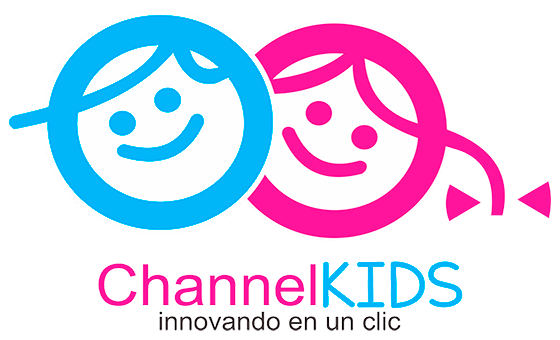 MATERIAMATERIAEspañolGRADO4°SEMANASemana 1ACTIVIDADESACTIVIDADESACTIVIDADESACTIVIDADESACTIVIDADESACTIVIDADESACTIVIDADESClase 1Comentar el propio docente en el grupo la experiencia que ha tenido a lo largo de su vida académica al elegir, investigar y exponer un tema de interés (De una manera clara y breve explicar ¿qué es un tema de interés? El cual se puede definir como la motivación y curiosidad de las personas que nace sobre algún tema o asunto que capte su atención).Resaltar que para hacer una exposición sobre cualquier tema se debe realizar una investigación previa en diferentes fuentes de información como enciclopedias, libros, revistas, incluso Internet y después escoger los materiales o medios de difusión (cartulinas, diapositivas, hojas impresas, videos etc.)  Incentivar la participación de los alumnos de forma oral para compartir sus experiencias con respecto a los temas que alguna vez han expuesto. Para realizar la actividad de una forma más dinámica se sugiere la aplicación del juego “la papa caliente”, con un pedazo de tela envuelta simulando la papa caliente se pasa entre los alumnos a la vez que aplauden y cantan:                          “La papa caliente                           Pásala o te quemarás”                          “La papa caliente                           Pásala o te quemarás”En el preciso momento que el docente decida parar el canto y el alumno que se haya quedado con la “papa caliente” realizará su participación oral sobre el tema, una vez terminada su intervención inicia de nuevo el juego. El número de participaciones queda a consideración del docente.Reunir a los alumnos en equipos pequeños para comentar, organizar y presentar las experiencias que han tenido al exponer un tema, para ello trabajar las preguntas del libro de español de la página 9 las cuales deben anotar y responder en su cuaderno.                      ¿Cómo eligieron el tema?                      ¿Cómo obtuvieron la información?                      ¿Cómo la organizaron?                      ¿Qué apoyos gráficos utilizaron al exponer?Exponer por equipo sus comentarios y respuestas ante sus compañeros, el docente puede apoyar anotando en el pizarrón lo más relevante de cada exposición.Con ayuda de los equipos enlistar los aspectos más relevantes para preparar la exposición de un tema.Solicitar a los equipos que redacten sus conclusiones.Completar la tabla de la página 9.Comentar el propio docente en el grupo la experiencia que ha tenido a lo largo de su vida académica al elegir, investigar y exponer un tema de interés (De una manera clara y breve explicar ¿qué es un tema de interés? El cual se puede definir como la motivación y curiosidad de las personas que nace sobre algún tema o asunto que capte su atención).Resaltar que para hacer una exposición sobre cualquier tema se debe realizar una investigación previa en diferentes fuentes de información como enciclopedias, libros, revistas, incluso Internet y después escoger los materiales o medios de difusión (cartulinas, diapositivas, hojas impresas, videos etc.)  Incentivar la participación de los alumnos de forma oral para compartir sus experiencias con respecto a los temas que alguna vez han expuesto. Para realizar la actividad de una forma más dinámica se sugiere la aplicación del juego “la papa caliente”, con un pedazo de tela envuelta simulando la papa caliente se pasa entre los alumnos a la vez que aplauden y cantan:                          “La papa caliente                           Pásala o te quemarás”                          “La papa caliente                           Pásala o te quemarás”En el preciso momento que el docente decida parar el canto y el alumno que se haya quedado con la “papa caliente” realizará su participación oral sobre el tema, una vez terminada su intervención inicia de nuevo el juego. El número de participaciones queda a consideración del docente.Reunir a los alumnos en equipos pequeños para comentar, organizar y presentar las experiencias que han tenido al exponer un tema, para ello trabajar las preguntas del libro de español de la página 9 las cuales deben anotar y responder en su cuaderno.                      ¿Cómo eligieron el tema?                      ¿Cómo obtuvieron la información?                      ¿Cómo la organizaron?                      ¿Qué apoyos gráficos utilizaron al exponer?Exponer por equipo sus comentarios y respuestas ante sus compañeros, el docente puede apoyar anotando en el pizarrón lo más relevante de cada exposición.Con ayuda de los equipos enlistar los aspectos más relevantes para preparar la exposición de un tema.Solicitar a los equipos que redacten sus conclusiones.Completar la tabla de la página 9.Comentar el propio docente en el grupo la experiencia que ha tenido a lo largo de su vida académica al elegir, investigar y exponer un tema de interés (De una manera clara y breve explicar ¿qué es un tema de interés? El cual se puede definir como la motivación y curiosidad de las personas que nace sobre algún tema o asunto que capte su atención).Resaltar que para hacer una exposición sobre cualquier tema se debe realizar una investigación previa en diferentes fuentes de información como enciclopedias, libros, revistas, incluso Internet y después escoger los materiales o medios de difusión (cartulinas, diapositivas, hojas impresas, videos etc.)  Incentivar la participación de los alumnos de forma oral para compartir sus experiencias con respecto a los temas que alguna vez han expuesto. Para realizar la actividad de una forma más dinámica se sugiere la aplicación del juego “la papa caliente”, con un pedazo de tela envuelta simulando la papa caliente se pasa entre los alumnos a la vez que aplauden y cantan:                          “La papa caliente                           Pásala o te quemarás”                          “La papa caliente                           Pásala o te quemarás”En el preciso momento que el docente decida parar el canto y el alumno que se haya quedado con la “papa caliente” realizará su participación oral sobre el tema, una vez terminada su intervención inicia de nuevo el juego. El número de participaciones queda a consideración del docente.Reunir a los alumnos en equipos pequeños para comentar, organizar y presentar las experiencias que han tenido al exponer un tema, para ello trabajar las preguntas del libro de español de la página 9 las cuales deben anotar y responder en su cuaderno.                      ¿Cómo eligieron el tema?                      ¿Cómo obtuvieron la información?                      ¿Cómo la organizaron?                      ¿Qué apoyos gráficos utilizaron al exponer?Exponer por equipo sus comentarios y respuestas ante sus compañeros, el docente puede apoyar anotando en el pizarrón lo más relevante de cada exposición.Con ayuda de los equipos enlistar los aspectos más relevantes para preparar la exposición de un tema.Solicitar a los equipos que redacten sus conclusiones.Completar la tabla de la página 9.Comentar el propio docente en el grupo la experiencia que ha tenido a lo largo de su vida académica al elegir, investigar y exponer un tema de interés (De una manera clara y breve explicar ¿qué es un tema de interés? El cual se puede definir como la motivación y curiosidad de las personas que nace sobre algún tema o asunto que capte su atención).Resaltar que para hacer una exposición sobre cualquier tema se debe realizar una investigación previa en diferentes fuentes de información como enciclopedias, libros, revistas, incluso Internet y después escoger los materiales o medios de difusión (cartulinas, diapositivas, hojas impresas, videos etc.)  Incentivar la participación de los alumnos de forma oral para compartir sus experiencias con respecto a los temas que alguna vez han expuesto. Para realizar la actividad de una forma más dinámica se sugiere la aplicación del juego “la papa caliente”, con un pedazo de tela envuelta simulando la papa caliente se pasa entre los alumnos a la vez que aplauden y cantan:                          “La papa caliente                           Pásala o te quemarás”                          “La papa caliente                           Pásala o te quemarás”En el preciso momento que el docente decida parar el canto y el alumno que se haya quedado con la “papa caliente” realizará su participación oral sobre el tema, una vez terminada su intervención inicia de nuevo el juego. El número de participaciones queda a consideración del docente.Reunir a los alumnos en equipos pequeños para comentar, organizar y presentar las experiencias que han tenido al exponer un tema, para ello trabajar las preguntas del libro de español de la página 9 las cuales deben anotar y responder en su cuaderno.                      ¿Cómo eligieron el tema?                      ¿Cómo obtuvieron la información?                      ¿Cómo la organizaron?                      ¿Qué apoyos gráficos utilizaron al exponer?Exponer por equipo sus comentarios y respuestas ante sus compañeros, el docente puede apoyar anotando en el pizarrón lo más relevante de cada exposición.Con ayuda de los equipos enlistar los aspectos más relevantes para preparar la exposición de un tema.Solicitar a los equipos que redacten sus conclusiones.Completar la tabla de la página 9.Comentar el propio docente en el grupo la experiencia que ha tenido a lo largo de su vida académica al elegir, investigar y exponer un tema de interés (De una manera clara y breve explicar ¿qué es un tema de interés? El cual se puede definir como la motivación y curiosidad de las personas que nace sobre algún tema o asunto que capte su atención).Resaltar que para hacer una exposición sobre cualquier tema se debe realizar una investigación previa en diferentes fuentes de información como enciclopedias, libros, revistas, incluso Internet y después escoger los materiales o medios de difusión (cartulinas, diapositivas, hojas impresas, videos etc.)  Incentivar la participación de los alumnos de forma oral para compartir sus experiencias con respecto a los temas que alguna vez han expuesto. Para realizar la actividad de una forma más dinámica se sugiere la aplicación del juego “la papa caliente”, con un pedazo de tela envuelta simulando la papa caliente se pasa entre los alumnos a la vez que aplauden y cantan:                          “La papa caliente                           Pásala o te quemarás”                          “La papa caliente                           Pásala o te quemarás”En el preciso momento que el docente decida parar el canto y el alumno que se haya quedado con la “papa caliente” realizará su participación oral sobre el tema, una vez terminada su intervención inicia de nuevo el juego. El número de participaciones queda a consideración del docente.Reunir a los alumnos en equipos pequeños para comentar, organizar y presentar las experiencias que han tenido al exponer un tema, para ello trabajar las preguntas del libro de español de la página 9 las cuales deben anotar y responder en su cuaderno.                      ¿Cómo eligieron el tema?                      ¿Cómo obtuvieron la información?                      ¿Cómo la organizaron?                      ¿Qué apoyos gráficos utilizaron al exponer?Exponer por equipo sus comentarios y respuestas ante sus compañeros, el docente puede apoyar anotando en el pizarrón lo más relevante de cada exposición.Con ayuda de los equipos enlistar los aspectos más relevantes para preparar la exposición de un tema.Solicitar a los equipos que redacten sus conclusiones.Completar la tabla de la página 9.Comentar el propio docente en el grupo la experiencia que ha tenido a lo largo de su vida académica al elegir, investigar y exponer un tema de interés (De una manera clara y breve explicar ¿qué es un tema de interés? El cual se puede definir como la motivación y curiosidad de las personas que nace sobre algún tema o asunto que capte su atención).Resaltar que para hacer una exposición sobre cualquier tema se debe realizar una investigación previa en diferentes fuentes de información como enciclopedias, libros, revistas, incluso Internet y después escoger los materiales o medios de difusión (cartulinas, diapositivas, hojas impresas, videos etc.)  Incentivar la participación de los alumnos de forma oral para compartir sus experiencias con respecto a los temas que alguna vez han expuesto. Para realizar la actividad de una forma más dinámica se sugiere la aplicación del juego “la papa caliente”, con un pedazo de tela envuelta simulando la papa caliente se pasa entre los alumnos a la vez que aplauden y cantan:                          “La papa caliente                           Pásala o te quemarás”                          “La papa caliente                           Pásala o te quemarás”En el preciso momento que el docente decida parar el canto y el alumno que se haya quedado con la “papa caliente” realizará su participación oral sobre el tema, una vez terminada su intervención inicia de nuevo el juego. El número de participaciones queda a consideración del docente.Reunir a los alumnos en equipos pequeños para comentar, organizar y presentar las experiencias que han tenido al exponer un tema, para ello trabajar las preguntas del libro de español de la página 9 las cuales deben anotar y responder en su cuaderno.                      ¿Cómo eligieron el tema?                      ¿Cómo obtuvieron la información?                      ¿Cómo la organizaron?                      ¿Qué apoyos gráficos utilizaron al exponer?Exponer por equipo sus comentarios y respuestas ante sus compañeros, el docente puede apoyar anotando en el pizarrón lo más relevante de cada exposición.Con ayuda de los equipos enlistar los aspectos más relevantes para preparar la exposición de un tema.Solicitar a los equipos que redacten sus conclusiones.Completar la tabla de la página 9.Clase 2Comenzar la Clase fomentando la participación de los alumnos para que, de una manera ordenada y sin consultar sus apuntes, indiquen los aspectos más relevantes para preparar la exposición de un tema.Una vez terminadas las participaciones, solicitar a los alumnos que verifiquen sus aportaciones orales contrastándolas con sus anotaciones de la Clase anterior.Reunir a los equipos de la Clase anterior, con el propósito que al interior de estos se propongan temas para su investigación y exposición, supervisar que los temas sean de interés tanto para los alumnos y para el público al que se dirigirán.Presentar por equipo el tema propuesto, escribirlo en el pizarrón y resaltar por qué les interesó el desarrollo.Solicitar a los equipos que observen y analicen la tabla de la página 10 del libro de español como ejemplo de organización de la información.Una vez que se hayan analizado las propuestas se debe valorar la disposición de material de consulta acerca de los temas a investigar.Promover entre los equipos el uso de los materiales de la biblioteca del aula y de la escuela, así como los materiales y acervos personales del alumno.Comenzar la Clase fomentando la participación de los alumnos para que, de una manera ordenada y sin consultar sus apuntes, indiquen los aspectos más relevantes para preparar la exposición de un tema.Una vez terminadas las participaciones, solicitar a los alumnos que verifiquen sus aportaciones orales contrastándolas con sus anotaciones de la Clase anterior.Reunir a los equipos de la Clase anterior, con el propósito que al interior de estos se propongan temas para su investigación y exposición, supervisar que los temas sean de interés tanto para los alumnos y para el público al que se dirigirán.Presentar por equipo el tema propuesto, escribirlo en el pizarrón y resaltar por qué les interesó el desarrollo.Solicitar a los equipos que observen y analicen la tabla de la página 10 del libro de español como ejemplo de organización de la información.Una vez que se hayan analizado las propuestas se debe valorar la disposición de material de consulta acerca de los temas a investigar.Promover entre los equipos el uso de los materiales de la biblioteca del aula y de la escuela, así como los materiales y acervos personales del alumno.Comenzar la Clase fomentando la participación de los alumnos para que, de una manera ordenada y sin consultar sus apuntes, indiquen los aspectos más relevantes para preparar la exposición de un tema.Una vez terminadas las participaciones, solicitar a los alumnos que verifiquen sus aportaciones orales contrastándolas con sus anotaciones de la Clase anterior.Reunir a los equipos de la Clase anterior, con el propósito que al interior de estos se propongan temas para su investigación y exposición, supervisar que los temas sean de interés tanto para los alumnos y para el público al que se dirigirán.Presentar por equipo el tema propuesto, escribirlo en el pizarrón y resaltar por qué les interesó el desarrollo.Solicitar a los equipos que observen y analicen la tabla de la página 10 del libro de español como ejemplo de organización de la información.Una vez que se hayan analizado las propuestas se debe valorar la disposición de material de consulta acerca de los temas a investigar.Promover entre los equipos el uso de los materiales de la biblioteca del aula y de la escuela, así como los materiales y acervos personales del alumno.Comenzar la Clase fomentando la participación de los alumnos para que, de una manera ordenada y sin consultar sus apuntes, indiquen los aspectos más relevantes para preparar la exposición de un tema.Una vez terminadas las participaciones, solicitar a los alumnos que verifiquen sus aportaciones orales contrastándolas con sus anotaciones de la Clase anterior.Reunir a los equipos de la Clase anterior, con el propósito que al interior de estos se propongan temas para su investigación y exposición, supervisar que los temas sean de interés tanto para los alumnos y para el público al que se dirigirán.Presentar por equipo el tema propuesto, escribirlo en el pizarrón y resaltar por qué les interesó el desarrollo.Solicitar a los equipos que observen y analicen la tabla de la página 10 del libro de español como ejemplo de organización de la información.Una vez que se hayan analizado las propuestas se debe valorar la disposición de material de consulta acerca de los temas a investigar.Promover entre los equipos el uso de los materiales de la biblioteca del aula y de la escuela, así como los materiales y acervos personales del alumno.Comenzar la Clase fomentando la participación de los alumnos para que, de una manera ordenada y sin consultar sus apuntes, indiquen los aspectos más relevantes para preparar la exposición de un tema.Una vez terminadas las participaciones, solicitar a los alumnos que verifiquen sus aportaciones orales contrastándolas con sus anotaciones de la Clase anterior.Reunir a los equipos de la Clase anterior, con el propósito que al interior de estos se propongan temas para su investigación y exposición, supervisar que los temas sean de interés tanto para los alumnos y para el público al que se dirigirán.Presentar por equipo el tema propuesto, escribirlo en el pizarrón y resaltar por qué les interesó el desarrollo.Solicitar a los equipos que observen y analicen la tabla de la página 10 del libro de español como ejemplo de organización de la información.Una vez que se hayan analizado las propuestas se debe valorar la disposición de material de consulta acerca de los temas a investigar.Promover entre los equipos el uso de los materiales de la biblioteca del aula y de la escuela, así como los materiales y acervos personales del alumno.Comenzar la Clase fomentando la participación de los alumnos para que, de una manera ordenada y sin consultar sus apuntes, indiquen los aspectos más relevantes para preparar la exposición de un tema.Una vez terminadas las participaciones, solicitar a los alumnos que verifiquen sus aportaciones orales contrastándolas con sus anotaciones de la Clase anterior.Reunir a los equipos de la Clase anterior, con el propósito que al interior de estos se propongan temas para su investigación y exposición, supervisar que los temas sean de interés tanto para los alumnos y para el público al que se dirigirán.Presentar por equipo el tema propuesto, escribirlo en el pizarrón y resaltar por qué les interesó el desarrollo.Solicitar a los equipos que observen y analicen la tabla de la página 10 del libro de español como ejemplo de organización de la información.Una vez que se hayan analizado las propuestas se debe valorar la disposición de material de consulta acerca de los temas a investigar.Promover entre los equipos el uso de los materiales de la biblioteca del aula y de la escuela, así como los materiales y acervos personales del alumno.Clase 3Comentar en forma grupal que una vez ya seleccionado el tema, que los equipos consideren ¿qué les gustaría saber y dar a conocer a la gente?, si es necesario, que los equipos consideren redactar con ayuda del docente los cuestionamientos que les permitirán buscar y discriminar la información importante.Revisar las preguntas de la página 11 con respecto al ejemplo de los animales marinos. Es importante resaltar al alumno que observe y comente ¿Qué recurso gráfico se utiliza para indicar cuando se realiza una pregunta?Indicar de forma grupal el uso e importancia de los signos de interrogación, a diferencia de lo que ocurre en otros idiomas como el inglés, donde solo es importante indicarlos al final de la oración, son establecidos como signos dobles. Por ello, siempre es importante escribir un signo de apertura en la parte izquierda del enunciado y uno de cierre al final del mismo. Ejemplos: ¿Qué hora es? ¿Por qué estás molesto? ¿Cuántos años tienes?
Juan, ¿desde cuándo vives en esa ciudad?Solicitar el trabajo en equipo y considerar de suma importancia que en esta Clase redacten las preguntas que se relacionen con su tema.Supervisar y asegurar que cada uno de sus integrantes participe y colabore de manera constante, una sugerencia es que se nombre un responsable por Clase o por actividad al interior de estos, así se asegurará que haya un líder que coordine que todos participen y sean responsables de la búsqueda de información o de algún otro encargo.Resaltar a los alumnos que es importante consultar varias fuentes de información para comparar datos y elegir los adecuados y confiables.Comentar en forma grupal que una vez ya seleccionado el tema, que los equipos consideren ¿qué les gustaría saber y dar a conocer a la gente?, si es necesario, que los equipos consideren redactar con ayuda del docente los cuestionamientos que les permitirán buscar y discriminar la información importante.Revisar las preguntas de la página 11 con respecto al ejemplo de los animales marinos. Es importante resaltar al alumno que observe y comente ¿Qué recurso gráfico se utiliza para indicar cuando se realiza una pregunta?Indicar de forma grupal el uso e importancia de los signos de interrogación, a diferencia de lo que ocurre en otros idiomas como el inglés, donde solo es importante indicarlos al final de la oración, son establecidos como signos dobles. Por ello, siempre es importante escribir un signo de apertura en la parte izquierda del enunciado y uno de cierre al final del mismo. Ejemplos: ¿Qué hora es? ¿Por qué estás molesto? ¿Cuántos años tienes?
Juan, ¿desde cuándo vives en esa ciudad?Solicitar el trabajo en equipo y considerar de suma importancia que en esta Clase redacten las preguntas que se relacionen con su tema.Supervisar y asegurar que cada uno de sus integrantes participe y colabore de manera constante, una sugerencia es que se nombre un responsable por Clase o por actividad al interior de estos, así se asegurará que haya un líder que coordine que todos participen y sean responsables de la búsqueda de información o de algún otro encargo.Resaltar a los alumnos que es importante consultar varias fuentes de información para comparar datos y elegir los adecuados y confiables.Comentar en forma grupal que una vez ya seleccionado el tema, que los equipos consideren ¿qué les gustaría saber y dar a conocer a la gente?, si es necesario, que los equipos consideren redactar con ayuda del docente los cuestionamientos que les permitirán buscar y discriminar la información importante.Revisar las preguntas de la página 11 con respecto al ejemplo de los animales marinos. Es importante resaltar al alumno que observe y comente ¿Qué recurso gráfico se utiliza para indicar cuando se realiza una pregunta?Indicar de forma grupal el uso e importancia de los signos de interrogación, a diferencia de lo que ocurre en otros idiomas como el inglés, donde solo es importante indicarlos al final de la oración, son establecidos como signos dobles. Por ello, siempre es importante escribir un signo de apertura en la parte izquierda del enunciado y uno de cierre al final del mismo. Ejemplos: ¿Qué hora es? ¿Por qué estás molesto? ¿Cuántos años tienes?
Juan, ¿desde cuándo vives en esa ciudad?Solicitar el trabajo en equipo y considerar de suma importancia que en esta Clase redacten las preguntas que se relacionen con su tema.Supervisar y asegurar que cada uno de sus integrantes participe y colabore de manera constante, una sugerencia es que se nombre un responsable por Clase o por actividad al interior de estos, así se asegurará que haya un líder que coordine que todos participen y sean responsables de la búsqueda de información o de algún otro encargo.Resaltar a los alumnos que es importante consultar varias fuentes de información para comparar datos y elegir los adecuados y confiables.Comentar en forma grupal que una vez ya seleccionado el tema, que los equipos consideren ¿qué les gustaría saber y dar a conocer a la gente?, si es necesario, que los equipos consideren redactar con ayuda del docente los cuestionamientos que les permitirán buscar y discriminar la información importante.Revisar las preguntas de la página 11 con respecto al ejemplo de los animales marinos. Es importante resaltar al alumno que observe y comente ¿Qué recurso gráfico se utiliza para indicar cuando se realiza una pregunta?Indicar de forma grupal el uso e importancia de los signos de interrogación, a diferencia de lo que ocurre en otros idiomas como el inglés, donde solo es importante indicarlos al final de la oración, son establecidos como signos dobles. Por ello, siempre es importante escribir un signo de apertura en la parte izquierda del enunciado y uno de cierre al final del mismo. Ejemplos: ¿Qué hora es? ¿Por qué estás molesto? ¿Cuántos años tienes?
Juan, ¿desde cuándo vives en esa ciudad?Solicitar el trabajo en equipo y considerar de suma importancia que en esta Clase redacten las preguntas que se relacionen con su tema.Supervisar y asegurar que cada uno de sus integrantes participe y colabore de manera constante, una sugerencia es que se nombre un responsable por Clase o por actividad al interior de estos, así se asegurará que haya un líder que coordine que todos participen y sean responsables de la búsqueda de información o de algún otro encargo.Resaltar a los alumnos que es importante consultar varias fuentes de información para comparar datos y elegir los adecuados y confiables.Comentar en forma grupal que una vez ya seleccionado el tema, que los equipos consideren ¿qué les gustaría saber y dar a conocer a la gente?, si es necesario, que los equipos consideren redactar con ayuda del docente los cuestionamientos que les permitirán buscar y discriminar la información importante.Revisar las preguntas de la página 11 con respecto al ejemplo de los animales marinos. Es importante resaltar al alumno que observe y comente ¿Qué recurso gráfico se utiliza para indicar cuando se realiza una pregunta?Indicar de forma grupal el uso e importancia de los signos de interrogación, a diferencia de lo que ocurre en otros idiomas como el inglés, donde solo es importante indicarlos al final de la oración, son establecidos como signos dobles. Por ello, siempre es importante escribir un signo de apertura en la parte izquierda del enunciado y uno de cierre al final del mismo. Ejemplos: ¿Qué hora es? ¿Por qué estás molesto? ¿Cuántos años tienes?
Juan, ¿desde cuándo vives en esa ciudad?Solicitar el trabajo en equipo y considerar de suma importancia que en esta Clase redacten las preguntas que se relacionen con su tema.Supervisar y asegurar que cada uno de sus integrantes participe y colabore de manera constante, una sugerencia es que se nombre un responsable por Clase o por actividad al interior de estos, así se asegurará que haya un líder que coordine que todos participen y sean responsables de la búsqueda de información o de algún otro encargo.Resaltar a los alumnos que es importante consultar varias fuentes de información para comparar datos y elegir los adecuados y confiables.Comentar en forma grupal que una vez ya seleccionado el tema, que los equipos consideren ¿qué les gustaría saber y dar a conocer a la gente?, si es necesario, que los equipos consideren redactar con ayuda del docente los cuestionamientos que les permitirán buscar y discriminar la información importante.Revisar las preguntas de la página 11 con respecto al ejemplo de los animales marinos. Es importante resaltar al alumno que observe y comente ¿Qué recurso gráfico se utiliza para indicar cuando se realiza una pregunta?Indicar de forma grupal el uso e importancia de los signos de interrogación, a diferencia de lo que ocurre en otros idiomas como el inglés, donde solo es importante indicarlos al final de la oración, son establecidos como signos dobles. Por ello, siempre es importante escribir un signo de apertura en la parte izquierda del enunciado y uno de cierre al final del mismo. Ejemplos: ¿Qué hora es? ¿Por qué estás molesto? ¿Cuántos años tienes?
Juan, ¿desde cuándo vives en esa ciudad?Solicitar el trabajo en equipo y considerar de suma importancia que en esta Clase redacten las preguntas que se relacionen con su tema.Supervisar y asegurar que cada uno de sus integrantes participe y colabore de manera constante, una sugerencia es que se nombre un responsable por Clase o por actividad al interior de estos, así se asegurará que haya un líder que coordine que todos participen y sean responsables de la búsqueda de información o de algún otro encargo.Resaltar a los alumnos que es importante consultar varias fuentes de información para comparar datos y elegir los adecuados y confiables.Clase 4Leer individualmente el texto titulado “La vida en el mar” de la página 12 y 13 del libro de español.Solicitar a los alumnos se reúnan de nuevo en los equipos ya establecidos y analicen el contenido del texto recién leído y lo comenten.Observar y debatir los cuestionamientos y respuestas (Estructura de las preguntas y análisis de las respuestas) de la página 14 del libro de español.Posteriormente el docente elaborará en cartulina la cual pueda permanecer  y esté a la vista de los alumnos durante el 1er bimestre con la definición de tipos de respuesta:CITA TEXTUAL: Copiada tal como aparece en la fuente de información.RESPUESTA PARAFRASEADA: Reproducida de la fuente de consulta pero con palabras propias o usando sinónimos.RESPUESTA CONSTRUIDA: Redactada con palabras propias a partir de la información de dos o más textos.Aun cuando estas definiciones están plasmadas en la p. 15 del libro de español es importante que los alumnos las anoten en su cuaderno.Fomentar al interior de los equipos el análisis de cada una de las definiciones del tipo de respuestas con la supervisión del docente.Revisar y contestar la tabla de la página 16 con base en la información que se desarrolló en clase.Leer individualmente el texto titulado “La vida en el mar” de la página 12 y 13 del libro de español.Solicitar a los alumnos se reúnan de nuevo en los equipos ya establecidos y analicen el contenido del texto recién leído y lo comenten.Observar y debatir los cuestionamientos y respuestas (Estructura de las preguntas y análisis de las respuestas) de la página 14 del libro de español.Posteriormente el docente elaborará en cartulina la cual pueda permanecer  y esté a la vista de los alumnos durante el 1er bimestre con la definición de tipos de respuesta:CITA TEXTUAL: Copiada tal como aparece en la fuente de información.RESPUESTA PARAFRASEADA: Reproducida de la fuente de consulta pero con palabras propias o usando sinónimos.RESPUESTA CONSTRUIDA: Redactada con palabras propias a partir de la información de dos o más textos.Aun cuando estas definiciones están plasmadas en la p. 15 del libro de español es importante que los alumnos las anoten en su cuaderno.Fomentar al interior de los equipos el análisis de cada una de las definiciones del tipo de respuestas con la supervisión del docente.Revisar y contestar la tabla de la página 16 con base en la información que se desarrolló en clase.Leer individualmente el texto titulado “La vida en el mar” de la página 12 y 13 del libro de español.Solicitar a los alumnos se reúnan de nuevo en los equipos ya establecidos y analicen el contenido del texto recién leído y lo comenten.Observar y debatir los cuestionamientos y respuestas (Estructura de las preguntas y análisis de las respuestas) de la página 14 del libro de español.Posteriormente el docente elaborará en cartulina la cual pueda permanecer  y esté a la vista de los alumnos durante el 1er bimestre con la definición de tipos de respuesta:CITA TEXTUAL: Copiada tal como aparece en la fuente de información.RESPUESTA PARAFRASEADA: Reproducida de la fuente de consulta pero con palabras propias o usando sinónimos.RESPUESTA CONSTRUIDA: Redactada con palabras propias a partir de la información de dos o más textos.Aun cuando estas definiciones están plasmadas en la p. 15 del libro de español es importante que los alumnos las anoten en su cuaderno.Fomentar al interior de los equipos el análisis de cada una de las definiciones del tipo de respuestas con la supervisión del docente.Revisar y contestar la tabla de la página 16 con base en la información que se desarrolló en clase.Leer individualmente el texto titulado “La vida en el mar” de la página 12 y 13 del libro de español.Solicitar a los alumnos se reúnan de nuevo en los equipos ya establecidos y analicen el contenido del texto recién leído y lo comenten.Observar y debatir los cuestionamientos y respuestas (Estructura de las preguntas y análisis de las respuestas) de la página 14 del libro de español.Posteriormente el docente elaborará en cartulina la cual pueda permanecer  y esté a la vista de los alumnos durante el 1er bimestre con la definición de tipos de respuesta:CITA TEXTUAL: Copiada tal como aparece en la fuente de información.RESPUESTA PARAFRASEADA: Reproducida de la fuente de consulta pero con palabras propias o usando sinónimos.RESPUESTA CONSTRUIDA: Redactada con palabras propias a partir de la información de dos o más textos.Aun cuando estas definiciones están plasmadas en la p. 15 del libro de español es importante que los alumnos las anoten en su cuaderno.Fomentar al interior de los equipos el análisis de cada una de las definiciones del tipo de respuestas con la supervisión del docente.Revisar y contestar la tabla de la página 16 con base en la información que se desarrolló en clase.Leer individualmente el texto titulado “La vida en el mar” de la página 12 y 13 del libro de español.Solicitar a los alumnos se reúnan de nuevo en los equipos ya establecidos y analicen el contenido del texto recién leído y lo comenten.Observar y debatir los cuestionamientos y respuestas (Estructura de las preguntas y análisis de las respuestas) de la página 14 del libro de español.Posteriormente el docente elaborará en cartulina la cual pueda permanecer  y esté a la vista de los alumnos durante el 1er bimestre con la definición de tipos de respuesta:CITA TEXTUAL: Copiada tal como aparece en la fuente de información.RESPUESTA PARAFRASEADA: Reproducida de la fuente de consulta pero con palabras propias o usando sinónimos.RESPUESTA CONSTRUIDA: Redactada con palabras propias a partir de la información de dos o más textos.Aun cuando estas definiciones están plasmadas en la p. 15 del libro de español es importante que los alumnos las anoten en su cuaderno.Fomentar al interior de los equipos el análisis de cada una de las definiciones del tipo de respuestas con la supervisión del docente.Revisar y contestar la tabla de la página 16 con base en la información que se desarrolló en clase.Leer individualmente el texto titulado “La vida en el mar” de la página 12 y 13 del libro de español.Solicitar a los alumnos se reúnan de nuevo en los equipos ya establecidos y analicen el contenido del texto recién leído y lo comenten.Observar y debatir los cuestionamientos y respuestas (Estructura de las preguntas y análisis de las respuestas) de la página 14 del libro de español.Posteriormente el docente elaborará en cartulina la cual pueda permanecer  y esté a la vista de los alumnos durante el 1er bimestre con la definición de tipos de respuesta:CITA TEXTUAL: Copiada tal como aparece en la fuente de información.RESPUESTA PARAFRASEADA: Reproducida de la fuente de consulta pero con palabras propias o usando sinónimos.RESPUESTA CONSTRUIDA: Redactada con palabras propias a partir de la información de dos o más textos.Aun cuando estas definiciones están plasmadas en la p. 15 del libro de español es importante que los alumnos las anoten en su cuaderno.Fomentar al interior de los equipos el análisis de cada una de las definiciones del tipo de respuestas con la supervisión del docente.Revisar y contestar la tabla de la página 16 con base en la información que se desarrolló en clase.MATERIAMATERIAEspañolGRADO4°SEMANASemana 2ACTIVIDADESACTIVIDADESACTIVIDADESACTIVIDADESACTIVIDADESACTIVIDADESACTIVIDADESClase 1Fomentar la participación de los alumnos sobre la importancia de incrementar las habilidades de nuestra expresión oral. Iniciar las participaciones con el cuestionamiento ¿Por qué es importante al comunicarnos de forma oral cuidar el volumen, entonación, claridad de nuestras ideas, fluidez?Realizar anotaciones de las participaciones de los alumnos.Mostrar ejemplos a los alumnos de lo que puede pasar cuando alguien quiere dar un mensaje y éste se va distorsionando por no haber sido claros y no cuidar los aspectos de una buena comunicación.( No solo hay que saber hablar o exponer de forma adecuada, es importante también saber escuchar con atención a los demás)Ejemplo de una comunicación no muy recomendable:El dueño de una empresa le dice a su gerente general:El  próximo lunes, a eso de las 11 de la noche el cometa Halley se hará visible, es un acontecimiento que ocurre cada 78 años. Reúna al personal en el patio de la fábrica, todos usando cascos de seguridad, que allí les explicaremos el fenómeno.
Si llueve, el raro espectáculo no podrá ser visto, en cuyo caso entraremos en el comedor donde será exhibido un documental sobre el mismo tema sin necesidad alguna de exponernos a la lluvia.El gerente general al jefe de producción:Por indicación del dueño de la empresa, el lunes a las siete aparecerá el cometa Halley sobre la fábrica. Si llueve reúna a los empleados con cascos de seguridad y llévelos al comedor, donde tendrá lugar el raro fenómeno lo que sucede cada 78 años si hay necesidad también se podrá exponer en la lluvia, por si las dudas llevar impermeable.El jefe de producción al supervisor:A pedido de nuestro gerente general, el científico Halley de 78 años, expondrá bajo la lluvia en el comedor de la fábrica usando casco de seguridad, pues va a ser presentado un documental sobre el problema de la lluvia en los ojos.
El supervisor a su asistente:Todo el mundo con traje de baño pues, sin excepción, deberá estar en el patio el lunes a las siete, donde el famoso guitarrista Halley mostrará el documental Bailando bajo la lluvia. El show se presenta cada 78 años.
Y por último el asistente a sus empleados:El jefe cumplirá 78 años el lunes, habrá una fiesta en el patio y en el comedor amenizada por el grupo Halley y sus cometas en traje de baño.Solicitar a los alumnos que se reúnan en equipos y jueguen al teléfono descompuesto, es importante que el responsable del equipo anote la frase o indicación que quiera dar a sus demás compañeros para contrastarla al final con las versiones de cada integrante de la actividad.Posteriormente indicar a los alumnos que en su libreta  anoten una reflexión sobre la importancia de saber comunicarnos de una forma adecuada. Fomentar la participación de los alumnos sobre la importancia de incrementar las habilidades de nuestra expresión oral. Iniciar las participaciones con el cuestionamiento ¿Por qué es importante al comunicarnos de forma oral cuidar el volumen, entonación, claridad de nuestras ideas, fluidez?Realizar anotaciones de las participaciones de los alumnos.Mostrar ejemplos a los alumnos de lo que puede pasar cuando alguien quiere dar un mensaje y éste se va distorsionando por no haber sido claros y no cuidar los aspectos de una buena comunicación.( No solo hay que saber hablar o exponer de forma adecuada, es importante también saber escuchar con atención a los demás)Ejemplo de una comunicación no muy recomendable:El dueño de una empresa le dice a su gerente general:El  próximo lunes, a eso de las 11 de la noche el cometa Halley se hará visible, es un acontecimiento que ocurre cada 78 años. Reúna al personal en el patio de la fábrica, todos usando cascos de seguridad, que allí les explicaremos el fenómeno.
Si llueve, el raro espectáculo no podrá ser visto, en cuyo caso entraremos en el comedor donde será exhibido un documental sobre el mismo tema sin necesidad alguna de exponernos a la lluvia.El gerente general al jefe de producción:Por indicación del dueño de la empresa, el lunes a las siete aparecerá el cometa Halley sobre la fábrica. Si llueve reúna a los empleados con cascos de seguridad y llévelos al comedor, donde tendrá lugar el raro fenómeno lo que sucede cada 78 años si hay necesidad también se podrá exponer en la lluvia, por si las dudas llevar impermeable.El jefe de producción al supervisor:A pedido de nuestro gerente general, el científico Halley de 78 años, expondrá bajo la lluvia en el comedor de la fábrica usando casco de seguridad, pues va a ser presentado un documental sobre el problema de la lluvia en los ojos.
El supervisor a su asistente:Todo el mundo con traje de baño pues, sin excepción, deberá estar en el patio el lunes a las siete, donde el famoso guitarrista Halley mostrará el documental Bailando bajo la lluvia. El show se presenta cada 78 años.
Y por último el asistente a sus empleados:El jefe cumplirá 78 años el lunes, habrá una fiesta en el patio y en el comedor amenizada por el grupo Halley y sus cometas en traje de baño.Solicitar a los alumnos que se reúnan en equipos y jueguen al teléfono descompuesto, es importante que el responsable del equipo anote la frase o indicación que quiera dar a sus demás compañeros para contrastarla al final con las versiones de cada integrante de la actividad.Posteriormente indicar a los alumnos que en su libreta  anoten una reflexión sobre la importancia de saber comunicarnos de una forma adecuada. Fomentar la participación de los alumnos sobre la importancia de incrementar las habilidades de nuestra expresión oral. Iniciar las participaciones con el cuestionamiento ¿Por qué es importante al comunicarnos de forma oral cuidar el volumen, entonación, claridad de nuestras ideas, fluidez?Realizar anotaciones de las participaciones de los alumnos.Mostrar ejemplos a los alumnos de lo que puede pasar cuando alguien quiere dar un mensaje y éste se va distorsionando por no haber sido claros y no cuidar los aspectos de una buena comunicación.( No solo hay que saber hablar o exponer de forma adecuada, es importante también saber escuchar con atención a los demás)Ejemplo de una comunicación no muy recomendable:El dueño de una empresa le dice a su gerente general:El  próximo lunes, a eso de las 11 de la noche el cometa Halley se hará visible, es un acontecimiento que ocurre cada 78 años. Reúna al personal en el patio de la fábrica, todos usando cascos de seguridad, que allí les explicaremos el fenómeno.
Si llueve, el raro espectáculo no podrá ser visto, en cuyo caso entraremos en el comedor donde será exhibido un documental sobre el mismo tema sin necesidad alguna de exponernos a la lluvia.El gerente general al jefe de producción:Por indicación del dueño de la empresa, el lunes a las siete aparecerá el cometa Halley sobre la fábrica. Si llueve reúna a los empleados con cascos de seguridad y llévelos al comedor, donde tendrá lugar el raro fenómeno lo que sucede cada 78 años si hay necesidad también se podrá exponer en la lluvia, por si las dudas llevar impermeable.El jefe de producción al supervisor:A pedido de nuestro gerente general, el científico Halley de 78 años, expondrá bajo la lluvia en el comedor de la fábrica usando casco de seguridad, pues va a ser presentado un documental sobre el problema de la lluvia en los ojos.
El supervisor a su asistente:Todo el mundo con traje de baño pues, sin excepción, deberá estar en el patio el lunes a las siete, donde el famoso guitarrista Halley mostrará el documental Bailando bajo la lluvia. El show se presenta cada 78 años.
Y por último el asistente a sus empleados:El jefe cumplirá 78 años el lunes, habrá una fiesta en el patio y en el comedor amenizada por el grupo Halley y sus cometas en traje de baño.Solicitar a los alumnos que se reúnan en equipos y jueguen al teléfono descompuesto, es importante que el responsable del equipo anote la frase o indicación que quiera dar a sus demás compañeros para contrastarla al final con las versiones de cada integrante de la actividad.Posteriormente indicar a los alumnos que en su libreta  anoten una reflexión sobre la importancia de saber comunicarnos de una forma adecuada. Fomentar la participación de los alumnos sobre la importancia de incrementar las habilidades de nuestra expresión oral. Iniciar las participaciones con el cuestionamiento ¿Por qué es importante al comunicarnos de forma oral cuidar el volumen, entonación, claridad de nuestras ideas, fluidez?Realizar anotaciones de las participaciones de los alumnos.Mostrar ejemplos a los alumnos de lo que puede pasar cuando alguien quiere dar un mensaje y éste se va distorsionando por no haber sido claros y no cuidar los aspectos de una buena comunicación.( No solo hay que saber hablar o exponer de forma adecuada, es importante también saber escuchar con atención a los demás)Ejemplo de una comunicación no muy recomendable:El dueño de una empresa le dice a su gerente general:El  próximo lunes, a eso de las 11 de la noche el cometa Halley se hará visible, es un acontecimiento que ocurre cada 78 años. Reúna al personal en el patio de la fábrica, todos usando cascos de seguridad, que allí les explicaremos el fenómeno.
Si llueve, el raro espectáculo no podrá ser visto, en cuyo caso entraremos en el comedor donde será exhibido un documental sobre el mismo tema sin necesidad alguna de exponernos a la lluvia.El gerente general al jefe de producción:Por indicación del dueño de la empresa, el lunes a las siete aparecerá el cometa Halley sobre la fábrica. Si llueve reúna a los empleados con cascos de seguridad y llévelos al comedor, donde tendrá lugar el raro fenómeno lo que sucede cada 78 años si hay necesidad también se podrá exponer en la lluvia, por si las dudas llevar impermeable.El jefe de producción al supervisor:A pedido de nuestro gerente general, el científico Halley de 78 años, expondrá bajo la lluvia en el comedor de la fábrica usando casco de seguridad, pues va a ser presentado un documental sobre el problema de la lluvia en los ojos.
El supervisor a su asistente:Todo el mundo con traje de baño pues, sin excepción, deberá estar en el patio el lunes a las siete, donde el famoso guitarrista Halley mostrará el documental Bailando bajo la lluvia. El show se presenta cada 78 años.
Y por último el asistente a sus empleados:El jefe cumplirá 78 años el lunes, habrá una fiesta en el patio y en el comedor amenizada por el grupo Halley y sus cometas en traje de baño.Solicitar a los alumnos que se reúnan en equipos y jueguen al teléfono descompuesto, es importante que el responsable del equipo anote la frase o indicación que quiera dar a sus demás compañeros para contrastarla al final con las versiones de cada integrante de la actividad.Posteriormente indicar a los alumnos que en su libreta  anoten una reflexión sobre la importancia de saber comunicarnos de una forma adecuada. Fomentar la participación de los alumnos sobre la importancia de incrementar las habilidades de nuestra expresión oral. Iniciar las participaciones con el cuestionamiento ¿Por qué es importante al comunicarnos de forma oral cuidar el volumen, entonación, claridad de nuestras ideas, fluidez?Realizar anotaciones de las participaciones de los alumnos.Mostrar ejemplos a los alumnos de lo que puede pasar cuando alguien quiere dar un mensaje y éste se va distorsionando por no haber sido claros y no cuidar los aspectos de una buena comunicación.( No solo hay que saber hablar o exponer de forma adecuada, es importante también saber escuchar con atención a los demás)Ejemplo de una comunicación no muy recomendable:El dueño de una empresa le dice a su gerente general:El  próximo lunes, a eso de las 11 de la noche el cometa Halley se hará visible, es un acontecimiento que ocurre cada 78 años. Reúna al personal en el patio de la fábrica, todos usando cascos de seguridad, que allí les explicaremos el fenómeno.
Si llueve, el raro espectáculo no podrá ser visto, en cuyo caso entraremos en el comedor donde será exhibido un documental sobre el mismo tema sin necesidad alguna de exponernos a la lluvia.El gerente general al jefe de producción:Por indicación del dueño de la empresa, el lunes a las siete aparecerá el cometa Halley sobre la fábrica. Si llueve reúna a los empleados con cascos de seguridad y llévelos al comedor, donde tendrá lugar el raro fenómeno lo que sucede cada 78 años si hay necesidad también se podrá exponer en la lluvia, por si las dudas llevar impermeable.El jefe de producción al supervisor:A pedido de nuestro gerente general, el científico Halley de 78 años, expondrá bajo la lluvia en el comedor de la fábrica usando casco de seguridad, pues va a ser presentado un documental sobre el problema de la lluvia en los ojos.
El supervisor a su asistente:Todo el mundo con traje de baño pues, sin excepción, deberá estar en el patio el lunes a las siete, donde el famoso guitarrista Halley mostrará el documental Bailando bajo la lluvia. El show se presenta cada 78 años.
Y por último el asistente a sus empleados:El jefe cumplirá 78 años el lunes, habrá una fiesta en el patio y en el comedor amenizada por el grupo Halley y sus cometas en traje de baño.Solicitar a los alumnos que se reúnan en equipos y jueguen al teléfono descompuesto, es importante que el responsable del equipo anote la frase o indicación que quiera dar a sus demás compañeros para contrastarla al final con las versiones de cada integrante de la actividad.Posteriormente indicar a los alumnos que en su libreta  anoten una reflexión sobre la importancia de saber comunicarnos de una forma adecuada. Fomentar la participación de los alumnos sobre la importancia de incrementar las habilidades de nuestra expresión oral. Iniciar las participaciones con el cuestionamiento ¿Por qué es importante al comunicarnos de forma oral cuidar el volumen, entonación, claridad de nuestras ideas, fluidez?Realizar anotaciones de las participaciones de los alumnos.Mostrar ejemplos a los alumnos de lo que puede pasar cuando alguien quiere dar un mensaje y éste se va distorsionando por no haber sido claros y no cuidar los aspectos de una buena comunicación.( No solo hay que saber hablar o exponer de forma adecuada, es importante también saber escuchar con atención a los demás)Ejemplo de una comunicación no muy recomendable:El dueño de una empresa le dice a su gerente general:El  próximo lunes, a eso de las 11 de la noche el cometa Halley se hará visible, es un acontecimiento que ocurre cada 78 años. Reúna al personal en el patio de la fábrica, todos usando cascos de seguridad, que allí les explicaremos el fenómeno.
Si llueve, el raro espectáculo no podrá ser visto, en cuyo caso entraremos en el comedor donde será exhibido un documental sobre el mismo tema sin necesidad alguna de exponernos a la lluvia.El gerente general al jefe de producción:Por indicación del dueño de la empresa, el lunes a las siete aparecerá el cometa Halley sobre la fábrica. Si llueve reúna a los empleados con cascos de seguridad y llévelos al comedor, donde tendrá lugar el raro fenómeno lo que sucede cada 78 años si hay necesidad también se podrá exponer en la lluvia, por si las dudas llevar impermeable.El jefe de producción al supervisor:A pedido de nuestro gerente general, el científico Halley de 78 años, expondrá bajo la lluvia en el comedor de la fábrica usando casco de seguridad, pues va a ser presentado un documental sobre el problema de la lluvia en los ojos.
El supervisor a su asistente:Todo el mundo con traje de baño pues, sin excepción, deberá estar en el patio el lunes a las siete, donde el famoso guitarrista Halley mostrará el documental Bailando bajo la lluvia. El show se presenta cada 78 años.
Y por último el asistente a sus empleados:El jefe cumplirá 78 años el lunes, habrá una fiesta en el patio y en el comedor amenizada por el grupo Halley y sus cometas en traje de baño.Solicitar a los alumnos que se reúnan en equipos y jueguen al teléfono descompuesto, es importante que el responsable del equipo anote la frase o indicación que quiera dar a sus demás compañeros para contrastarla al final con las versiones de cada integrante de la actividad.Posteriormente indicar a los alumnos que en su libreta  anoten una reflexión sobre la importancia de saber comunicarnos de una forma adecuada. Clase 2En equipos anotar en su cuaderno con el firme propósito de darle forma al texto que expondrán, redactar el guion del tema a partir de las notas que prepararon como respuesta a cada pregunta. Se debe considerar los aspectos señalados en el libro de español de la página 17.Permitir a los alumnos elegir y diseñar los materiales de apoyo que necesiten, se recomienda en esta situación el uso de carteles.Comentar cuáles son las características principales de los carteles, como por ejemplo:El cartel debe ser llamativo, legible a primera vista, que su mensaje se grabe en la memoria y sobre todo debe comunicar. Las funciones del cartel pueden ser varias: anunciar algo, transmitir conocimiento, crear ambiente en un lugar, evocar una idea o sentimiento, etc. El cartel ayuda a instalar ideas.Elaborar su guion de exposición junto con los carteles de apoyo, considerar que los textos contengan información relevante del tema y sean breves, que el encabezado, el texto y las ilustraciones se relacionen con el tema y también entre sí.En equipos anotar en su cuaderno con el firme propósito de darle forma al texto que expondrán, redactar el guion del tema a partir de las notas que prepararon como respuesta a cada pregunta. Se debe considerar los aspectos señalados en el libro de español de la página 17.Permitir a los alumnos elegir y diseñar los materiales de apoyo que necesiten, se recomienda en esta situación el uso de carteles.Comentar cuáles son las características principales de los carteles, como por ejemplo:El cartel debe ser llamativo, legible a primera vista, que su mensaje se grabe en la memoria y sobre todo debe comunicar. Las funciones del cartel pueden ser varias: anunciar algo, transmitir conocimiento, crear ambiente en un lugar, evocar una idea o sentimiento, etc. El cartel ayuda a instalar ideas.Elaborar su guion de exposición junto con los carteles de apoyo, considerar que los textos contengan información relevante del tema y sean breves, que el encabezado, el texto y las ilustraciones se relacionen con el tema y también entre sí.En equipos anotar en su cuaderno con el firme propósito de darle forma al texto que expondrán, redactar el guion del tema a partir de las notas que prepararon como respuesta a cada pregunta. Se debe considerar los aspectos señalados en el libro de español de la página 17.Permitir a los alumnos elegir y diseñar los materiales de apoyo que necesiten, se recomienda en esta situación el uso de carteles.Comentar cuáles son las características principales de los carteles, como por ejemplo:El cartel debe ser llamativo, legible a primera vista, que su mensaje se grabe en la memoria y sobre todo debe comunicar. Las funciones del cartel pueden ser varias: anunciar algo, transmitir conocimiento, crear ambiente en un lugar, evocar una idea o sentimiento, etc. El cartel ayuda a instalar ideas.Elaborar su guion de exposición junto con los carteles de apoyo, considerar que los textos contengan información relevante del tema y sean breves, que el encabezado, el texto y las ilustraciones se relacionen con el tema y también entre sí.En equipos anotar en su cuaderno con el firme propósito de darle forma al texto que expondrán, redactar el guion del tema a partir de las notas que prepararon como respuesta a cada pregunta. Se debe considerar los aspectos señalados en el libro de español de la página 17.Permitir a los alumnos elegir y diseñar los materiales de apoyo que necesiten, se recomienda en esta situación el uso de carteles.Comentar cuáles son las características principales de los carteles, como por ejemplo:El cartel debe ser llamativo, legible a primera vista, que su mensaje se grabe en la memoria y sobre todo debe comunicar. Las funciones del cartel pueden ser varias: anunciar algo, transmitir conocimiento, crear ambiente en un lugar, evocar una idea o sentimiento, etc. El cartel ayuda a instalar ideas.Elaborar su guion de exposición junto con los carteles de apoyo, considerar que los textos contengan información relevante del tema y sean breves, que el encabezado, el texto y las ilustraciones se relacionen con el tema y también entre sí.En equipos anotar en su cuaderno con el firme propósito de darle forma al texto que expondrán, redactar el guion del tema a partir de las notas que prepararon como respuesta a cada pregunta. Se debe considerar los aspectos señalados en el libro de español de la página 17.Permitir a los alumnos elegir y diseñar los materiales de apoyo que necesiten, se recomienda en esta situación el uso de carteles.Comentar cuáles son las características principales de los carteles, como por ejemplo:El cartel debe ser llamativo, legible a primera vista, que su mensaje se grabe en la memoria y sobre todo debe comunicar. Las funciones del cartel pueden ser varias: anunciar algo, transmitir conocimiento, crear ambiente en un lugar, evocar una idea o sentimiento, etc. El cartel ayuda a instalar ideas.Elaborar su guion de exposición junto con los carteles de apoyo, considerar que los textos contengan información relevante del tema y sean breves, que el encabezado, el texto y las ilustraciones se relacionen con el tema y también entre sí.En equipos anotar en su cuaderno con el firme propósito de darle forma al texto que expondrán, redactar el guion del tema a partir de las notas que prepararon como respuesta a cada pregunta. Se debe considerar los aspectos señalados en el libro de español de la página 17.Permitir a los alumnos elegir y diseñar los materiales de apoyo que necesiten, se recomienda en esta situación el uso de carteles.Comentar cuáles son las características principales de los carteles, como por ejemplo:El cartel debe ser llamativo, legible a primera vista, que su mensaje se grabe en la memoria y sobre todo debe comunicar. Las funciones del cartel pueden ser varias: anunciar algo, transmitir conocimiento, crear ambiente en un lugar, evocar una idea o sentimiento, etc. El cartel ayuda a instalar ideas.Elaborar su guion de exposición junto con los carteles de apoyo, considerar que los textos contengan información relevante del tema y sean breves, que el encabezado, el texto y las ilustraciones se relacionen con el tema y también entre sí.Clase 3Solicitar a los alumnos que intercambien sus trabajos (el guion para exponer y los materiales de apoyo) entre los equipos, revisen la ortografía.Comentar a los alumnos de la importancia del uso del punto y seguido, del punto y aparte, así como el de las mayúsculas después del punto y en nombres propios con breves ejemplos: El punto y seguido separa enunciados que integran un párrafo. Después de un punto y seguido se continúa escribiendo en la misma línea. “Salieron a Manzanillo a dar un breve paseo. La mañana era espléndida.”El punto y aparte separa dos párrafos distintos, que suelen desarrollar, dentro de la unidad del texto, contenidos diferentes. Después del punto y aparte se escribe en una línea distinta.“El cielo estaba negro aquel día. Las nubes explotaron con mucha agua.Adrián y Javier, sentados en la banqueta, esperaban empapados el regreso de su perro.”El punto final es el que cierra un texto. “Este es el final del texto.”En equipos verificar el empleo de palabras para relacionar un párrafo con otro y para darle continuidad al texto. Propiciar que los alumnos realicen las correcciones que consideren que mejorarán sus textos y preparen la versión final de su trabajo, realizar en limpio su último borrador.Solicitar a los alumnos que intercambien sus trabajos (el guion para exponer y los materiales de apoyo) entre los equipos, revisen la ortografía.Comentar a los alumnos de la importancia del uso del punto y seguido, del punto y aparte, así como el de las mayúsculas después del punto y en nombres propios con breves ejemplos: El punto y seguido separa enunciados que integran un párrafo. Después de un punto y seguido se continúa escribiendo en la misma línea. “Salieron a Manzanillo a dar un breve paseo. La mañana era espléndida.”El punto y aparte separa dos párrafos distintos, que suelen desarrollar, dentro de la unidad del texto, contenidos diferentes. Después del punto y aparte se escribe en una línea distinta.“El cielo estaba negro aquel día. Las nubes explotaron con mucha agua.Adrián y Javier, sentados en la banqueta, esperaban empapados el regreso de su perro.”El punto final es el que cierra un texto. “Este es el final del texto.”En equipos verificar el empleo de palabras para relacionar un párrafo con otro y para darle continuidad al texto. Propiciar que los alumnos realicen las correcciones que consideren que mejorarán sus textos y preparen la versión final de su trabajo, realizar en limpio su último borrador.Solicitar a los alumnos que intercambien sus trabajos (el guion para exponer y los materiales de apoyo) entre los equipos, revisen la ortografía.Comentar a los alumnos de la importancia del uso del punto y seguido, del punto y aparte, así como el de las mayúsculas después del punto y en nombres propios con breves ejemplos: El punto y seguido separa enunciados que integran un párrafo. Después de un punto y seguido se continúa escribiendo en la misma línea. “Salieron a Manzanillo a dar un breve paseo. La mañana era espléndida.”El punto y aparte separa dos párrafos distintos, que suelen desarrollar, dentro de la unidad del texto, contenidos diferentes. Después del punto y aparte se escribe en una línea distinta.“El cielo estaba negro aquel día. Las nubes explotaron con mucha agua.Adrián y Javier, sentados en la banqueta, esperaban empapados el regreso de su perro.”El punto final es el que cierra un texto. “Este es el final del texto.”En equipos verificar el empleo de palabras para relacionar un párrafo con otro y para darle continuidad al texto. Propiciar que los alumnos realicen las correcciones que consideren que mejorarán sus textos y preparen la versión final de su trabajo, realizar en limpio su último borrador.Solicitar a los alumnos que intercambien sus trabajos (el guion para exponer y los materiales de apoyo) entre los equipos, revisen la ortografía.Comentar a los alumnos de la importancia del uso del punto y seguido, del punto y aparte, así como el de las mayúsculas después del punto y en nombres propios con breves ejemplos: El punto y seguido separa enunciados que integran un párrafo. Después de un punto y seguido se continúa escribiendo en la misma línea. “Salieron a Manzanillo a dar un breve paseo. La mañana era espléndida.”El punto y aparte separa dos párrafos distintos, que suelen desarrollar, dentro de la unidad del texto, contenidos diferentes. Después del punto y aparte se escribe en una línea distinta.“El cielo estaba negro aquel día. Las nubes explotaron con mucha agua.Adrián y Javier, sentados en la banqueta, esperaban empapados el regreso de su perro.”El punto final es el que cierra un texto. “Este es el final del texto.”En equipos verificar el empleo de palabras para relacionar un párrafo con otro y para darle continuidad al texto. Propiciar que los alumnos realicen las correcciones que consideren que mejorarán sus textos y preparen la versión final de su trabajo, realizar en limpio su último borrador.Solicitar a los alumnos que intercambien sus trabajos (el guion para exponer y los materiales de apoyo) entre los equipos, revisen la ortografía.Comentar a los alumnos de la importancia del uso del punto y seguido, del punto y aparte, así como el de las mayúsculas después del punto y en nombres propios con breves ejemplos: El punto y seguido separa enunciados que integran un párrafo. Después de un punto y seguido se continúa escribiendo en la misma línea. “Salieron a Manzanillo a dar un breve paseo. La mañana era espléndida.”El punto y aparte separa dos párrafos distintos, que suelen desarrollar, dentro de la unidad del texto, contenidos diferentes. Después del punto y aparte se escribe en una línea distinta.“El cielo estaba negro aquel día. Las nubes explotaron con mucha agua.Adrián y Javier, sentados en la banqueta, esperaban empapados el regreso de su perro.”El punto final es el que cierra un texto. “Este es el final del texto.”En equipos verificar el empleo de palabras para relacionar un párrafo con otro y para darle continuidad al texto. Propiciar que los alumnos realicen las correcciones que consideren que mejorarán sus textos y preparen la versión final de su trabajo, realizar en limpio su último borrador.Solicitar a los alumnos que intercambien sus trabajos (el guion para exponer y los materiales de apoyo) entre los equipos, revisen la ortografía.Comentar a los alumnos de la importancia del uso del punto y seguido, del punto y aparte, así como el de las mayúsculas después del punto y en nombres propios con breves ejemplos: El punto y seguido separa enunciados que integran un párrafo. Después de un punto y seguido se continúa escribiendo en la misma línea. “Salieron a Manzanillo a dar un breve paseo. La mañana era espléndida.”El punto y aparte separa dos párrafos distintos, que suelen desarrollar, dentro de la unidad del texto, contenidos diferentes. Después del punto y aparte se escribe en una línea distinta.“El cielo estaba negro aquel día. Las nubes explotaron con mucha agua.Adrián y Javier, sentados en la banqueta, esperaban empapados el regreso de su perro.”El punto final es el que cierra un texto. “Este es el final del texto.”En equipos verificar el empleo de palabras para relacionar un párrafo con otro y para darle continuidad al texto. Propiciar que los alumnos realicen las correcciones que consideren que mejorarán sus textos y preparen la versión final de su trabajo, realizar en limpio su último borrador.Clase 4Organizados en equipos realizar la exposición.Señalar a los alumnos alternar la información de sus notas con el contenido de los carteles de apoyo. Aplicar las recomendaciones de entonación y claridad al exponer para permitir que todos escuchen y comprendan la información a tratar.Indicar al equipo que exponga que pregunte a los demás compañeros si existe alguna duda respecto a lo presentado o si existe la intención de alguien del grupo en hacer algún comentario, es importante que si se diera el caso de lo anterior se debe escuchar con atención para poder ofrecer una respuesta clara y contundente. Una vez realizadas las exposiciones y terminadas las participaciones generar en los alumnos que de manera formal indiquen por escrito en su libreta los elementos relevantes que aprendieron durante este proyecto.Contestar la Autoevaluación de la página 19 del libro de español.Organizados en equipos realizar la exposición.Señalar a los alumnos alternar la información de sus notas con el contenido de los carteles de apoyo. Aplicar las recomendaciones de entonación y claridad al exponer para permitir que todos escuchen y comprendan la información a tratar.Indicar al equipo que exponga que pregunte a los demás compañeros si existe alguna duda respecto a lo presentado o si existe la intención de alguien del grupo en hacer algún comentario, es importante que si se diera el caso de lo anterior se debe escuchar con atención para poder ofrecer una respuesta clara y contundente. Una vez realizadas las exposiciones y terminadas las participaciones generar en los alumnos que de manera formal indiquen por escrito en su libreta los elementos relevantes que aprendieron durante este proyecto.Contestar la Autoevaluación de la página 19 del libro de español.Organizados en equipos realizar la exposición.Señalar a los alumnos alternar la información de sus notas con el contenido de los carteles de apoyo. Aplicar las recomendaciones de entonación y claridad al exponer para permitir que todos escuchen y comprendan la información a tratar.Indicar al equipo que exponga que pregunte a los demás compañeros si existe alguna duda respecto a lo presentado o si existe la intención de alguien del grupo en hacer algún comentario, es importante que si se diera el caso de lo anterior se debe escuchar con atención para poder ofrecer una respuesta clara y contundente. Una vez realizadas las exposiciones y terminadas las participaciones generar en los alumnos que de manera formal indiquen por escrito en su libreta los elementos relevantes que aprendieron durante este proyecto.Contestar la Autoevaluación de la página 19 del libro de español.Organizados en equipos realizar la exposición.Señalar a los alumnos alternar la información de sus notas con el contenido de los carteles de apoyo. Aplicar las recomendaciones de entonación y claridad al exponer para permitir que todos escuchen y comprendan la información a tratar.Indicar al equipo que exponga que pregunte a los demás compañeros si existe alguna duda respecto a lo presentado o si existe la intención de alguien del grupo en hacer algún comentario, es importante que si se diera el caso de lo anterior se debe escuchar con atención para poder ofrecer una respuesta clara y contundente. Una vez realizadas las exposiciones y terminadas las participaciones generar en los alumnos que de manera formal indiquen por escrito en su libreta los elementos relevantes que aprendieron durante este proyecto.Contestar la Autoevaluación de la página 19 del libro de español.Organizados en equipos realizar la exposición.Señalar a los alumnos alternar la información de sus notas con el contenido de los carteles de apoyo. Aplicar las recomendaciones de entonación y claridad al exponer para permitir que todos escuchen y comprendan la información a tratar.Indicar al equipo que exponga que pregunte a los demás compañeros si existe alguna duda respecto a lo presentado o si existe la intención de alguien del grupo en hacer algún comentario, es importante que si se diera el caso de lo anterior se debe escuchar con atención para poder ofrecer una respuesta clara y contundente. Una vez realizadas las exposiciones y terminadas las participaciones generar en los alumnos que de manera formal indiquen por escrito en su libreta los elementos relevantes que aprendieron durante este proyecto.Contestar la Autoevaluación de la página 19 del libro de español.Organizados en equipos realizar la exposición.Señalar a los alumnos alternar la información de sus notas con el contenido de los carteles de apoyo. Aplicar las recomendaciones de entonación y claridad al exponer para permitir que todos escuchen y comprendan la información a tratar.Indicar al equipo que exponga que pregunte a los demás compañeros si existe alguna duda respecto a lo presentado o si existe la intención de alguien del grupo en hacer algún comentario, es importante que si se diera el caso de lo anterior se debe escuchar con atención para poder ofrecer una respuesta clara y contundente. Una vez realizadas las exposiciones y terminadas las participaciones generar en los alumnos que de manera formal indiquen por escrito en su libreta los elementos relevantes que aprendieron durante este proyecto.Contestar la Autoevaluación de la página 19 del libro de español.MATERIAMATERIAEspañolGRADO4°SEMANASemana 3ACTIVIDADESACTIVIDADESACTIVIDADESACTIVIDADESACTIVIDADESACTIVIDADESACTIVIDADESClase 1Comentar en forma grupal que algunas veces al expresarnos queremos decir una palabra y terminamos diciendo otra y comentamos “es que se me trabó la lengua”, ¿alguna vez te ha pasado?, ¿hay palabras que se te complican pronunciar?Fomentar la participación del grupo con algunos trabalenguas que conozcan los alumnos.Explicar a los alumnos que los trabalenguas son muy divertidos y ponen a prueba nuestra habilidad para coordinar nuestras expresiones orales.Anotar en el pizarrón algunos de los siguientes ejemplos de trabalenguas:Solicitar que en parejas intenten aprenderse algunos de estos trabalenguas del pizarrón, fomentar una competencia entre los equipos para ver quién puede aprenderse todos los trabalenguas o quien se equivoca menos.Remitirse a las actividades de la página 21 del libro de español.Escribir en el cuaderno la definición de trabalenguas, pedir a los alumnos que escuchen las propuestas y explicaciones de otros compañeros con respecto al tema; es importante saber escuchar y poner atención cuando otros toman la palabra.TAREA: Solicitar a los alumnos que en casa den a conocer los trabalenguas a sus familiares fomentando una sana convivencia.Comentar en forma grupal que algunas veces al expresarnos queremos decir una palabra y terminamos diciendo otra y comentamos “es que se me trabó la lengua”, ¿alguna vez te ha pasado?, ¿hay palabras que se te complican pronunciar?Fomentar la participación del grupo con algunos trabalenguas que conozcan los alumnos.Explicar a los alumnos que los trabalenguas son muy divertidos y ponen a prueba nuestra habilidad para coordinar nuestras expresiones orales.Anotar en el pizarrón algunos de los siguientes ejemplos de trabalenguas:Solicitar que en parejas intenten aprenderse algunos de estos trabalenguas del pizarrón, fomentar una competencia entre los equipos para ver quién puede aprenderse todos los trabalenguas o quien se equivoca menos.Remitirse a las actividades de la página 21 del libro de español.Escribir en el cuaderno la definición de trabalenguas, pedir a los alumnos que escuchen las propuestas y explicaciones de otros compañeros con respecto al tema; es importante saber escuchar y poner atención cuando otros toman la palabra.TAREA: Solicitar a los alumnos que en casa den a conocer los trabalenguas a sus familiares fomentando una sana convivencia.Comentar en forma grupal que algunas veces al expresarnos queremos decir una palabra y terminamos diciendo otra y comentamos “es que se me trabó la lengua”, ¿alguna vez te ha pasado?, ¿hay palabras que se te complican pronunciar?Fomentar la participación del grupo con algunos trabalenguas que conozcan los alumnos.Explicar a los alumnos que los trabalenguas son muy divertidos y ponen a prueba nuestra habilidad para coordinar nuestras expresiones orales.Anotar en el pizarrón algunos de los siguientes ejemplos de trabalenguas:Solicitar que en parejas intenten aprenderse algunos de estos trabalenguas del pizarrón, fomentar una competencia entre los equipos para ver quién puede aprenderse todos los trabalenguas o quien se equivoca menos.Remitirse a las actividades de la página 21 del libro de español.Escribir en el cuaderno la definición de trabalenguas, pedir a los alumnos que escuchen las propuestas y explicaciones de otros compañeros con respecto al tema; es importante saber escuchar y poner atención cuando otros toman la palabra.TAREA: Solicitar a los alumnos que en casa den a conocer los trabalenguas a sus familiares fomentando una sana convivencia.Comentar en forma grupal que algunas veces al expresarnos queremos decir una palabra y terminamos diciendo otra y comentamos “es que se me trabó la lengua”, ¿alguna vez te ha pasado?, ¿hay palabras que se te complican pronunciar?Fomentar la participación del grupo con algunos trabalenguas que conozcan los alumnos.Explicar a los alumnos que los trabalenguas son muy divertidos y ponen a prueba nuestra habilidad para coordinar nuestras expresiones orales.Anotar en el pizarrón algunos de los siguientes ejemplos de trabalenguas:Solicitar que en parejas intenten aprenderse algunos de estos trabalenguas del pizarrón, fomentar una competencia entre los equipos para ver quién puede aprenderse todos los trabalenguas o quien se equivoca menos.Remitirse a las actividades de la página 21 del libro de español.Escribir en el cuaderno la definición de trabalenguas, pedir a los alumnos que escuchen las propuestas y explicaciones de otros compañeros con respecto al tema; es importante saber escuchar y poner atención cuando otros toman la palabra.TAREA: Solicitar a los alumnos que en casa den a conocer los trabalenguas a sus familiares fomentando una sana convivencia.Comentar en forma grupal que algunas veces al expresarnos queremos decir una palabra y terminamos diciendo otra y comentamos “es que se me trabó la lengua”, ¿alguna vez te ha pasado?, ¿hay palabras que se te complican pronunciar?Fomentar la participación del grupo con algunos trabalenguas que conozcan los alumnos.Explicar a los alumnos que los trabalenguas son muy divertidos y ponen a prueba nuestra habilidad para coordinar nuestras expresiones orales.Anotar en el pizarrón algunos de los siguientes ejemplos de trabalenguas:Solicitar que en parejas intenten aprenderse algunos de estos trabalenguas del pizarrón, fomentar una competencia entre los equipos para ver quién puede aprenderse todos los trabalenguas o quien se equivoca menos.Remitirse a las actividades de la página 21 del libro de español.Escribir en el cuaderno la definición de trabalenguas, pedir a los alumnos que escuchen las propuestas y explicaciones de otros compañeros con respecto al tema; es importante saber escuchar y poner atención cuando otros toman la palabra.TAREA: Solicitar a los alumnos que en casa den a conocer los trabalenguas a sus familiares fomentando una sana convivencia.Comentar en forma grupal que algunas veces al expresarnos queremos decir una palabra y terminamos diciendo otra y comentamos “es que se me trabó la lengua”, ¿alguna vez te ha pasado?, ¿hay palabras que se te complican pronunciar?Fomentar la participación del grupo con algunos trabalenguas que conozcan los alumnos.Explicar a los alumnos que los trabalenguas son muy divertidos y ponen a prueba nuestra habilidad para coordinar nuestras expresiones orales.Anotar en el pizarrón algunos de los siguientes ejemplos de trabalenguas:Solicitar que en parejas intenten aprenderse algunos de estos trabalenguas del pizarrón, fomentar una competencia entre los equipos para ver quién puede aprenderse todos los trabalenguas o quien se equivoca menos.Remitirse a las actividades de la página 21 del libro de español.Escribir en el cuaderno la definición de trabalenguas, pedir a los alumnos que escuchen las propuestas y explicaciones de otros compañeros con respecto al tema; es importante saber escuchar y poner atención cuando otros toman la palabra.TAREA: Solicitar a los alumnos que en casa den a conocer los trabalenguas a sus familiares fomentando una sana convivencia.Clase 2Pedir a los alumnos que describan de manera breve su experiencia con su familia con el uso de los trabalenguas. Propiciar la participación de los alumnos con los siguientes cantos:Lo anterior son trabalenguas cantados, se le puede dar una tonada sencilla acompañada de aplausos, sonidos con los pies o golpeando de una forma sincronizada la mesa.Cuestionar a los alumnos acerca de las características y funciones de los trabalenguas.Anotar en el pizarrón los siguientes puntos y analizarlos en grupo.Función del trabalenguasFavorece la fluidez lectora.Aumenta el vocabulario.Sirve para adquirir rapidez en el habla.Al contrario de lo que su nombre indica su principal función es precisamente destrabar la lengua.Características del trabalenguasEs  una composición poética.Es una manifestación de la literatura popular y tradicional de un pueblo.Son composiciones breves.Están sujetos a normas del ritmo métrico y la rima.Tiene variedad métrica.Emplean palabras que repiten las mismas letras: erre con erre cigarro, erre con erre barril…Repiten palabras.Se usan palabras parónimas.Carecen de sentido y se pueden utilizar palabras inventadas que le dan musicalidad al trabalenguas.Los trabalenguas son un juego que genera el deseo de memorización y repetición.Pedir a los alumnos que investiguen en el diccionario o en cualquier otra fuente de información el significado de la palabra “parónimo” o “parónima”, una vez que lo tengan que traten de explicar ¿cómo se relaciona con el uso de los trabalenguas?Comentar y explicar el significado de “parónima” con ayuda de los alumnos con base en su investigación. Concluir con el siguiente ejemplo: 	Se aplica a la palabra que tiene una forma semejante a otra palabra o se pronuncia de forma parecida a ella pero tiene un significado distinto: ''agosto´´ y ''angosto" son palabras parónimas.Pedir a los alumnos que describan de manera breve su experiencia con su familia con el uso de los trabalenguas. Propiciar la participación de los alumnos con los siguientes cantos:Lo anterior son trabalenguas cantados, se le puede dar una tonada sencilla acompañada de aplausos, sonidos con los pies o golpeando de una forma sincronizada la mesa.Cuestionar a los alumnos acerca de las características y funciones de los trabalenguas.Anotar en el pizarrón los siguientes puntos y analizarlos en grupo.Función del trabalenguasFavorece la fluidez lectora.Aumenta el vocabulario.Sirve para adquirir rapidez en el habla.Al contrario de lo que su nombre indica su principal función es precisamente destrabar la lengua.Características del trabalenguasEs  una composición poética.Es una manifestación de la literatura popular y tradicional de un pueblo.Son composiciones breves.Están sujetos a normas del ritmo métrico y la rima.Tiene variedad métrica.Emplean palabras que repiten las mismas letras: erre con erre cigarro, erre con erre barril…Repiten palabras.Se usan palabras parónimas.Carecen de sentido y se pueden utilizar palabras inventadas que le dan musicalidad al trabalenguas.Los trabalenguas son un juego que genera el deseo de memorización y repetición.Pedir a los alumnos que investiguen en el diccionario o en cualquier otra fuente de información el significado de la palabra “parónimo” o “parónima”, una vez que lo tengan que traten de explicar ¿cómo se relaciona con el uso de los trabalenguas?Comentar y explicar el significado de “parónima” con ayuda de los alumnos con base en su investigación. Concluir con el siguiente ejemplo: 	Se aplica a la palabra que tiene una forma semejante a otra palabra o se pronuncia de forma parecida a ella pero tiene un significado distinto: ''agosto´´ y ''angosto" son palabras parónimas.Pedir a los alumnos que describan de manera breve su experiencia con su familia con el uso de los trabalenguas. Propiciar la participación de los alumnos con los siguientes cantos:Lo anterior son trabalenguas cantados, se le puede dar una tonada sencilla acompañada de aplausos, sonidos con los pies o golpeando de una forma sincronizada la mesa.Cuestionar a los alumnos acerca de las características y funciones de los trabalenguas.Anotar en el pizarrón los siguientes puntos y analizarlos en grupo.Función del trabalenguasFavorece la fluidez lectora.Aumenta el vocabulario.Sirve para adquirir rapidez en el habla.Al contrario de lo que su nombre indica su principal función es precisamente destrabar la lengua.Características del trabalenguasEs  una composición poética.Es una manifestación de la literatura popular y tradicional de un pueblo.Son composiciones breves.Están sujetos a normas del ritmo métrico y la rima.Tiene variedad métrica.Emplean palabras que repiten las mismas letras: erre con erre cigarro, erre con erre barril…Repiten palabras.Se usan palabras parónimas.Carecen de sentido y se pueden utilizar palabras inventadas que le dan musicalidad al trabalenguas.Los trabalenguas son un juego que genera el deseo de memorización y repetición.Pedir a los alumnos que investiguen en el diccionario o en cualquier otra fuente de información el significado de la palabra “parónimo” o “parónima”, una vez que lo tengan que traten de explicar ¿cómo se relaciona con el uso de los trabalenguas?Comentar y explicar el significado de “parónima” con ayuda de los alumnos con base en su investigación. Concluir con el siguiente ejemplo: 	Se aplica a la palabra que tiene una forma semejante a otra palabra o se pronuncia de forma parecida a ella pero tiene un significado distinto: ''agosto´´ y ''angosto" son palabras parónimas.Pedir a los alumnos que describan de manera breve su experiencia con su familia con el uso de los trabalenguas. Propiciar la participación de los alumnos con los siguientes cantos:Lo anterior son trabalenguas cantados, se le puede dar una tonada sencilla acompañada de aplausos, sonidos con los pies o golpeando de una forma sincronizada la mesa.Cuestionar a los alumnos acerca de las características y funciones de los trabalenguas.Anotar en el pizarrón los siguientes puntos y analizarlos en grupo.Función del trabalenguasFavorece la fluidez lectora.Aumenta el vocabulario.Sirve para adquirir rapidez en el habla.Al contrario de lo que su nombre indica su principal función es precisamente destrabar la lengua.Características del trabalenguasEs  una composición poética.Es una manifestación de la literatura popular y tradicional de un pueblo.Son composiciones breves.Están sujetos a normas del ritmo métrico y la rima.Tiene variedad métrica.Emplean palabras que repiten las mismas letras: erre con erre cigarro, erre con erre barril…Repiten palabras.Se usan palabras parónimas.Carecen de sentido y se pueden utilizar palabras inventadas que le dan musicalidad al trabalenguas.Los trabalenguas son un juego que genera el deseo de memorización y repetición.Pedir a los alumnos que investiguen en el diccionario o en cualquier otra fuente de información el significado de la palabra “parónimo” o “parónima”, una vez que lo tengan que traten de explicar ¿cómo se relaciona con el uso de los trabalenguas?Comentar y explicar el significado de “parónima” con ayuda de los alumnos con base en su investigación. Concluir con el siguiente ejemplo: 	Se aplica a la palabra que tiene una forma semejante a otra palabra o se pronuncia de forma parecida a ella pero tiene un significado distinto: ''agosto´´ y ''angosto" son palabras parónimas.Pedir a los alumnos que describan de manera breve su experiencia con su familia con el uso de los trabalenguas. Propiciar la participación de los alumnos con los siguientes cantos:Lo anterior son trabalenguas cantados, se le puede dar una tonada sencilla acompañada de aplausos, sonidos con los pies o golpeando de una forma sincronizada la mesa.Cuestionar a los alumnos acerca de las características y funciones de los trabalenguas.Anotar en el pizarrón los siguientes puntos y analizarlos en grupo.Función del trabalenguasFavorece la fluidez lectora.Aumenta el vocabulario.Sirve para adquirir rapidez en el habla.Al contrario de lo que su nombre indica su principal función es precisamente destrabar la lengua.Características del trabalenguasEs  una composición poética.Es una manifestación de la literatura popular y tradicional de un pueblo.Son composiciones breves.Están sujetos a normas del ritmo métrico y la rima.Tiene variedad métrica.Emplean palabras que repiten las mismas letras: erre con erre cigarro, erre con erre barril…Repiten palabras.Se usan palabras parónimas.Carecen de sentido y se pueden utilizar palabras inventadas que le dan musicalidad al trabalenguas.Los trabalenguas son un juego que genera el deseo de memorización y repetición.Pedir a los alumnos que investiguen en el diccionario o en cualquier otra fuente de información el significado de la palabra “parónimo” o “parónima”, una vez que lo tengan que traten de explicar ¿cómo se relaciona con el uso de los trabalenguas?Comentar y explicar el significado de “parónima” con ayuda de los alumnos con base en su investigación. Concluir con el siguiente ejemplo: 	Se aplica a la palabra que tiene una forma semejante a otra palabra o se pronuncia de forma parecida a ella pero tiene un significado distinto: ''agosto´´ y ''angosto" son palabras parónimas.Pedir a los alumnos que describan de manera breve su experiencia con su familia con el uso de los trabalenguas. Propiciar la participación de los alumnos con los siguientes cantos:Lo anterior son trabalenguas cantados, se le puede dar una tonada sencilla acompañada de aplausos, sonidos con los pies o golpeando de una forma sincronizada la mesa.Cuestionar a los alumnos acerca de las características y funciones de los trabalenguas.Anotar en el pizarrón los siguientes puntos y analizarlos en grupo.Función del trabalenguasFavorece la fluidez lectora.Aumenta el vocabulario.Sirve para adquirir rapidez en el habla.Al contrario de lo que su nombre indica su principal función es precisamente destrabar la lengua.Características del trabalenguasEs  una composición poética.Es una manifestación de la literatura popular y tradicional de un pueblo.Son composiciones breves.Están sujetos a normas del ritmo métrico y la rima.Tiene variedad métrica.Emplean palabras que repiten las mismas letras: erre con erre cigarro, erre con erre barril…Repiten palabras.Se usan palabras parónimas.Carecen de sentido y se pueden utilizar palabras inventadas que le dan musicalidad al trabalenguas.Los trabalenguas son un juego que genera el deseo de memorización y repetición.Pedir a los alumnos que investiguen en el diccionario o en cualquier otra fuente de información el significado de la palabra “parónimo” o “parónima”, una vez que lo tengan que traten de explicar ¿cómo se relaciona con el uso de los trabalenguas?Comentar y explicar el significado de “parónima” con ayuda de los alumnos con base en su investigación. Concluir con el siguiente ejemplo: 	Se aplica a la palabra que tiene una forma semejante a otra palabra o se pronuncia de forma parecida a ella pero tiene un significado distinto: ''agosto´´ y ''angosto" son palabras parónimas.Clase 3Propiciar una competencia en el salón con los alumnos, el reto es tratar de aprenderse y decir sin errores los trabalenguas de la página 22. Con esta actividad se busca la integración y cooperación así como la participación de cada uno de los alumnos de una forma divertida al tomar este reto, se recomienda que cada alumno pase al frente ya sea a leer el trabalenguas o decirlo de memoria.Solicitar a los alumnos que revisen la página 22 y 23de su libro de español y analicen la estructura de los trabalenguas.Investigar el significado en su diccionario de la palabra calambur  y anotarlo en su libreta.Socializar lo investigado y construir con la participación de todos, una sola definición.Propiciar en los alumnos que traten de definir lo que es un juego de palabras, acompañar la discusión con el siguiente ejemplo anotado en el pizarrón: No sea burra/  No se aburraLeer el rectángulo amarillo “Un dato interesante” de la página 24 del libro de español.Investigar y anotar en su cuaderno ¿Quién fue Francisco De Quevedo y cuáles fueron sus aportes literarios?Propiciar una competencia en el salón con los alumnos, el reto es tratar de aprenderse y decir sin errores los trabalenguas de la página 22. Con esta actividad se busca la integración y cooperación así como la participación de cada uno de los alumnos de una forma divertida al tomar este reto, se recomienda que cada alumno pase al frente ya sea a leer el trabalenguas o decirlo de memoria.Solicitar a los alumnos que revisen la página 22 y 23de su libro de español y analicen la estructura de los trabalenguas.Investigar el significado en su diccionario de la palabra calambur  y anotarlo en su libreta.Socializar lo investigado y construir con la participación de todos, una sola definición.Propiciar en los alumnos que traten de definir lo que es un juego de palabras, acompañar la discusión con el siguiente ejemplo anotado en el pizarrón: No sea burra/  No se aburraLeer el rectángulo amarillo “Un dato interesante” de la página 24 del libro de español.Investigar y anotar en su cuaderno ¿Quién fue Francisco De Quevedo y cuáles fueron sus aportes literarios?Propiciar una competencia en el salón con los alumnos, el reto es tratar de aprenderse y decir sin errores los trabalenguas de la página 22. Con esta actividad se busca la integración y cooperación así como la participación de cada uno de los alumnos de una forma divertida al tomar este reto, se recomienda que cada alumno pase al frente ya sea a leer el trabalenguas o decirlo de memoria.Solicitar a los alumnos que revisen la página 22 y 23de su libro de español y analicen la estructura de los trabalenguas.Investigar el significado en su diccionario de la palabra calambur  y anotarlo en su libreta.Socializar lo investigado y construir con la participación de todos, una sola definición.Propiciar en los alumnos que traten de definir lo que es un juego de palabras, acompañar la discusión con el siguiente ejemplo anotado en el pizarrón: No sea burra/  No se aburraLeer el rectángulo amarillo “Un dato interesante” de la página 24 del libro de español.Investigar y anotar en su cuaderno ¿Quién fue Francisco De Quevedo y cuáles fueron sus aportes literarios?Propiciar una competencia en el salón con los alumnos, el reto es tratar de aprenderse y decir sin errores los trabalenguas de la página 22. Con esta actividad se busca la integración y cooperación así como la participación de cada uno de los alumnos de una forma divertida al tomar este reto, se recomienda que cada alumno pase al frente ya sea a leer el trabalenguas o decirlo de memoria.Solicitar a los alumnos que revisen la página 22 y 23de su libro de español y analicen la estructura de los trabalenguas.Investigar el significado en su diccionario de la palabra calambur  y anotarlo en su libreta.Socializar lo investigado y construir con la participación de todos, una sola definición.Propiciar en los alumnos que traten de definir lo que es un juego de palabras, acompañar la discusión con el siguiente ejemplo anotado en el pizarrón: No sea burra/  No se aburraLeer el rectángulo amarillo “Un dato interesante” de la página 24 del libro de español.Investigar y anotar en su cuaderno ¿Quién fue Francisco De Quevedo y cuáles fueron sus aportes literarios?Propiciar una competencia en el salón con los alumnos, el reto es tratar de aprenderse y decir sin errores los trabalenguas de la página 22. Con esta actividad se busca la integración y cooperación así como la participación de cada uno de los alumnos de una forma divertida al tomar este reto, se recomienda que cada alumno pase al frente ya sea a leer el trabalenguas o decirlo de memoria.Solicitar a los alumnos que revisen la página 22 y 23de su libro de español y analicen la estructura de los trabalenguas.Investigar el significado en su diccionario de la palabra calambur  y anotarlo en su libreta.Socializar lo investigado y construir con la participación de todos, una sola definición.Propiciar en los alumnos que traten de definir lo que es un juego de palabras, acompañar la discusión con el siguiente ejemplo anotado en el pizarrón: No sea burra/  No se aburraLeer el rectángulo amarillo “Un dato interesante” de la página 24 del libro de español.Investigar y anotar en su cuaderno ¿Quién fue Francisco De Quevedo y cuáles fueron sus aportes literarios?Propiciar una competencia en el salón con los alumnos, el reto es tratar de aprenderse y decir sin errores los trabalenguas de la página 22. Con esta actividad se busca la integración y cooperación así como la participación de cada uno de los alumnos de una forma divertida al tomar este reto, se recomienda que cada alumno pase al frente ya sea a leer el trabalenguas o decirlo de memoria.Solicitar a los alumnos que revisen la página 22 y 23de su libro de español y analicen la estructura de los trabalenguas.Investigar el significado en su diccionario de la palabra calambur  y anotarlo en su libreta.Socializar lo investigado y construir con la participación de todos, una sola definición.Propiciar en los alumnos que traten de definir lo que es un juego de palabras, acompañar la discusión con el siguiente ejemplo anotado en el pizarrón: No sea burra/  No se aburraLeer el rectángulo amarillo “Un dato interesante” de la página 24 del libro de español.Investigar y anotar en su cuaderno ¿Quién fue Francisco De Quevedo y cuáles fueron sus aportes literarios?Clase 4Propiciar que los alumnos revisen, intercambien datos y nutran su investigación sobre el poeta Francisco De Quevedo. ¿Por cuál hecho se le recuerda a este poeta en la historia?Previamente preparar el audio de la melodía “El cascabel” el cual está diseñada en su estructura en coplas, exponer la canción a los alumnos con la ayuda de una grabadora, se recomienda imprimir la letra y entregarla a cada uno de los alumnos para su análisis y discusión.Solicitar a los alumnos que seleccionen una estrofa de la letra de “El cascabel” y traten de convertirla a trabalenguas anotándola en su cuaderno, observar el ejemplo de la página 24 del libro de español en el subtítulo coplas y trabalenguas.Responder en el cuaderno ¿Cómo se transformó la copla al convertirla en trabalenguas?Propiciar que los alumnos revisen, intercambien datos y nutran su investigación sobre el poeta Francisco De Quevedo. ¿Por cuál hecho se le recuerda a este poeta en la historia?Previamente preparar el audio de la melodía “El cascabel” el cual está diseñada en su estructura en coplas, exponer la canción a los alumnos con la ayuda de una grabadora, se recomienda imprimir la letra y entregarla a cada uno de los alumnos para su análisis y discusión.Solicitar a los alumnos que seleccionen una estrofa de la letra de “El cascabel” y traten de convertirla a trabalenguas anotándola en su cuaderno, observar el ejemplo de la página 24 del libro de español en el subtítulo coplas y trabalenguas.Responder en el cuaderno ¿Cómo se transformó la copla al convertirla en trabalenguas?Propiciar que los alumnos revisen, intercambien datos y nutran su investigación sobre el poeta Francisco De Quevedo. ¿Por cuál hecho se le recuerda a este poeta en la historia?Previamente preparar el audio de la melodía “El cascabel” el cual está diseñada en su estructura en coplas, exponer la canción a los alumnos con la ayuda de una grabadora, se recomienda imprimir la letra y entregarla a cada uno de los alumnos para su análisis y discusión.Solicitar a los alumnos que seleccionen una estrofa de la letra de “El cascabel” y traten de convertirla a trabalenguas anotándola en su cuaderno, observar el ejemplo de la página 24 del libro de español en el subtítulo coplas y trabalenguas.Responder en el cuaderno ¿Cómo se transformó la copla al convertirla en trabalenguas?Propiciar que los alumnos revisen, intercambien datos y nutran su investigación sobre el poeta Francisco De Quevedo. ¿Por cuál hecho se le recuerda a este poeta en la historia?Previamente preparar el audio de la melodía “El cascabel” el cual está diseñada en su estructura en coplas, exponer la canción a los alumnos con la ayuda de una grabadora, se recomienda imprimir la letra y entregarla a cada uno de los alumnos para su análisis y discusión.Solicitar a los alumnos que seleccionen una estrofa de la letra de “El cascabel” y traten de convertirla a trabalenguas anotándola en su cuaderno, observar el ejemplo de la página 24 del libro de español en el subtítulo coplas y trabalenguas.Responder en el cuaderno ¿Cómo se transformó la copla al convertirla en trabalenguas?Propiciar que los alumnos revisen, intercambien datos y nutran su investigación sobre el poeta Francisco De Quevedo. ¿Por cuál hecho se le recuerda a este poeta en la historia?Previamente preparar el audio de la melodía “El cascabel” el cual está diseñada en su estructura en coplas, exponer la canción a los alumnos con la ayuda de una grabadora, se recomienda imprimir la letra y entregarla a cada uno de los alumnos para su análisis y discusión.Solicitar a los alumnos que seleccionen una estrofa de la letra de “El cascabel” y traten de convertirla a trabalenguas anotándola en su cuaderno, observar el ejemplo de la página 24 del libro de español en el subtítulo coplas y trabalenguas.Responder en el cuaderno ¿Cómo se transformó la copla al convertirla en trabalenguas?Propiciar que los alumnos revisen, intercambien datos y nutran su investigación sobre el poeta Francisco De Quevedo. ¿Por cuál hecho se le recuerda a este poeta en la historia?Previamente preparar el audio de la melodía “El cascabel” el cual está diseñada en su estructura en coplas, exponer la canción a los alumnos con la ayuda de una grabadora, se recomienda imprimir la letra y entregarla a cada uno de los alumnos para su análisis y discusión.Solicitar a los alumnos que seleccionen una estrofa de la letra de “El cascabel” y traten de convertirla a trabalenguas anotándola en su cuaderno, observar el ejemplo de la página 24 del libro de español en el subtítulo coplas y trabalenguas.Responder en el cuaderno ¿Cómo se transformó la copla al convertirla en trabalenguas?MATERIAMATERIAEspañolGRADO4°SEMANASemana 4ACTIVIDADESACTIVIDADESACTIVIDADESACTIVIDADESACTIVIDADESACTIVIDADESACTIVIDADESClase 1Explicar a los alumnos el concepto de familia léxica el cual se puede definir como aquellas palabras que derivan de otra palabra definida como primitiva, por ejemplo:Indicar a los alumnos que con base en el ejemplo anterior realicen la actividad de la página 25 del libro de español con respecto a identificar y unir con una línea las palabras de la misma familia léxica.Realizar ejercicios en el pizarrón y cuaderno, en el que los alumnos formen familias de palabras.En un espacio abierto, jugar “Cadena de palabras en familia”. Éste consiste en formar un círculo con todo el grupo, el docente comienza mencionando una palabra y lanza una pelota a un integrante del círculo, el niño que recibe la pelota deberá decir una palabra de la misma familia léxica de la palabra mencionada por el docente, y pasarla a otro compañero. Así irán mencionando palabras de la misma familia léxica, cuando no encuentren más palabras, el niño deberá comenzar con una nueva palabra.Explicar a los alumnos el concepto de familia léxica el cual se puede definir como aquellas palabras que derivan de otra palabra definida como primitiva, por ejemplo:Indicar a los alumnos que con base en el ejemplo anterior realicen la actividad de la página 25 del libro de español con respecto a identificar y unir con una línea las palabras de la misma familia léxica.Realizar ejercicios en el pizarrón y cuaderno, en el que los alumnos formen familias de palabras.En un espacio abierto, jugar “Cadena de palabras en familia”. Éste consiste en formar un círculo con todo el grupo, el docente comienza mencionando una palabra y lanza una pelota a un integrante del círculo, el niño que recibe la pelota deberá decir una palabra de la misma familia léxica de la palabra mencionada por el docente, y pasarla a otro compañero. Así irán mencionando palabras de la misma familia léxica, cuando no encuentren más palabras, el niño deberá comenzar con una nueva palabra.Explicar a los alumnos el concepto de familia léxica el cual se puede definir como aquellas palabras que derivan de otra palabra definida como primitiva, por ejemplo:Indicar a los alumnos que con base en el ejemplo anterior realicen la actividad de la página 25 del libro de español con respecto a identificar y unir con una línea las palabras de la misma familia léxica.Realizar ejercicios en el pizarrón y cuaderno, en el que los alumnos formen familias de palabras.En un espacio abierto, jugar “Cadena de palabras en familia”. Éste consiste en formar un círculo con todo el grupo, el docente comienza mencionando una palabra y lanza una pelota a un integrante del círculo, el niño que recibe la pelota deberá decir una palabra de la misma familia léxica de la palabra mencionada por el docente, y pasarla a otro compañero. Así irán mencionando palabras de la misma familia léxica, cuando no encuentren más palabras, el niño deberá comenzar con una nueva palabra.Explicar a los alumnos el concepto de familia léxica el cual se puede definir como aquellas palabras que derivan de otra palabra definida como primitiva, por ejemplo:Indicar a los alumnos que con base en el ejemplo anterior realicen la actividad de la página 25 del libro de español con respecto a identificar y unir con una línea las palabras de la misma familia léxica.Realizar ejercicios en el pizarrón y cuaderno, en el que los alumnos formen familias de palabras.En un espacio abierto, jugar “Cadena de palabras en familia”. Éste consiste en formar un círculo con todo el grupo, el docente comienza mencionando una palabra y lanza una pelota a un integrante del círculo, el niño que recibe la pelota deberá decir una palabra de la misma familia léxica de la palabra mencionada por el docente, y pasarla a otro compañero. Así irán mencionando palabras de la misma familia léxica, cuando no encuentren más palabras, el niño deberá comenzar con una nueva palabra.Explicar a los alumnos el concepto de familia léxica el cual se puede definir como aquellas palabras que derivan de otra palabra definida como primitiva, por ejemplo:Indicar a los alumnos que con base en el ejemplo anterior realicen la actividad de la página 25 del libro de español con respecto a identificar y unir con una línea las palabras de la misma familia léxica.Realizar ejercicios en el pizarrón y cuaderno, en el que los alumnos formen familias de palabras.En un espacio abierto, jugar “Cadena de palabras en familia”. Éste consiste en formar un círculo con todo el grupo, el docente comienza mencionando una palabra y lanza una pelota a un integrante del círculo, el niño que recibe la pelota deberá decir una palabra de la misma familia léxica de la palabra mencionada por el docente, y pasarla a otro compañero. Así irán mencionando palabras de la misma familia léxica, cuando no encuentren más palabras, el niño deberá comenzar con una nueva palabra.Explicar a los alumnos el concepto de familia léxica el cual se puede definir como aquellas palabras que derivan de otra palabra definida como primitiva, por ejemplo:Indicar a los alumnos que con base en el ejemplo anterior realicen la actividad de la página 25 del libro de español con respecto a identificar y unir con una línea las palabras de la misma familia léxica.Realizar ejercicios en el pizarrón y cuaderno, en el que los alumnos formen familias de palabras.En un espacio abierto, jugar “Cadena de palabras en familia”. Éste consiste en formar un círculo con todo el grupo, el docente comienza mencionando una palabra y lanza una pelota a un integrante del círculo, el niño que recibe la pelota deberá decir una palabra de la misma familia léxica de la palabra mencionada por el docente, y pasarla a otro compañero. Así irán mencionando palabras de la misma familia léxica, cuando no encuentren más palabras, el niño deberá comenzar con una nueva palabra.Clase 2Compartir con los alumnos la siguiente adivinanza: “Si sopla el aire, a la cara viene; quien es calvo no lo tiene”.Cuestionar acerca de qué es, qué características tienen las adivinanzas y si conocen algunas, propiciar la participación en el grupo.Explicar a los alumnos que las adivinanzas son frases o versos, se le puede llegar a considerar una especie de acertijo, la diferencia entre ambos es que las adivinanzas se escriben en verso y los acertijos en prosa.En equipos inventar una adivinanza.Compartir las adivinanzas con el grupo para que traten de encontrar el significado.Con base en ello y a los comentarios de los compañeros, realizar las modificaciones necesarias. Una vez corregida, copiar la adivinanza en limpio en un cuarto de cartulina  y pegarla en el interior del salón.TAREA: Pedir a los alumnos que en casa, con ayuda de sus familiares o conocidos anoten en su cuaderno las adivinanzas que conozcan y observen su estructura.Compartir con los alumnos la siguiente adivinanza: “Si sopla el aire, a la cara viene; quien es calvo no lo tiene”.Cuestionar acerca de qué es, qué características tienen las adivinanzas y si conocen algunas, propiciar la participación en el grupo.Explicar a los alumnos que las adivinanzas son frases o versos, se le puede llegar a considerar una especie de acertijo, la diferencia entre ambos es que las adivinanzas se escriben en verso y los acertijos en prosa.En equipos inventar una adivinanza.Compartir las adivinanzas con el grupo para que traten de encontrar el significado.Con base en ello y a los comentarios de los compañeros, realizar las modificaciones necesarias. Una vez corregida, copiar la adivinanza en limpio en un cuarto de cartulina  y pegarla en el interior del salón.TAREA: Pedir a los alumnos que en casa, con ayuda de sus familiares o conocidos anoten en su cuaderno las adivinanzas que conozcan y observen su estructura.Compartir con los alumnos la siguiente adivinanza: “Si sopla el aire, a la cara viene; quien es calvo no lo tiene”.Cuestionar acerca de qué es, qué características tienen las adivinanzas y si conocen algunas, propiciar la participación en el grupo.Explicar a los alumnos que las adivinanzas son frases o versos, se le puede llegar a considerar una especie de acertijo, la diferencia entre ambos es que las adivinanzas se escriben en verso y los acertijos en prosa.En equipos inventar una adivinanza.Compartir las adivinanzas con el grupo para que traten de encontrar el significado.Con base en ello y a los comentarios de los compañeros, realizar las modificaciones necesarias. Una vez corregida, copiar la adivinanza en limpio en un cuarto de cartulina  y pegarla en el interior del salón.TAREA: Pedir a los alumnos que en casa, con ayuda de sus familiares o conocidos anoten en su cuaderno las adivinanzas que conozcan y observen su estructura.Compartir con los alumnos la siguiente adivinanza: “Si sopla el aire, a la cara viene; quien es calvo no lo tiene”.Cuestionar acerca de qué es, qué características tienen las adivinanzas y si conocen algunas, propiciar la participación en el grupo.Explicar a los alumnos que las adivinanzas son frases o versos, se le puede llegar a considerar una especie de acertijo, la diferencia entre ambos es que las adivinanzas se escriben en verso y los acertijos en prosa.En equipos inventar una adivinanza.Compartir las adivinanzas con el grupo para que traten de encontrar el significado.Con base en ello y a los comentarios de los compañeros, realizar las modificaciones necesarias. Una vez corregida, copiar la adivinanza en limpio en un cuarto de cartulina  y pegarla en el interior del salón.TAREA: Pedir a los alumnos que en casa, con ayuda de sus familiares o conocidos anoten en su cuaderno las adivinanzas que conozcan y observen su estructura.Compartir con los alumnos la siguiente adivinanza: “Si sopla el aire, a la cara viene; quien es calvo no lo tiene”.Cuestionar acerca de qué es, qué características tienen las adivinanzas y si conocen algunas, propiciar la participación en el grupo.Explicar a los alumnos que las adivinanzas son frases o versos, se le puede llegar a considerar una especie de acertijo, la diferencia entre ambos es que las adivinanzas se escriben en verso y los acertijos en prosa.En equipos inventar una adivinanza.Compartir las adivinanzas con el grupo para que traten de encontrar el significado.Con base en ello y a los comentarios de los compañeros, realizar las modificaciones necesarias. Una vez corregida, copiar la adivinanza en limpio en un cuarto de cartulina  y pegarla en el interior del salón.TAREA: Pedir a los alumnos que en casa, con ayuda de sus familiares o conocidos anoten en su cuaderno las adivinanzas que conozcan y observen su estructura.Compartir con los alumnos la siguiente adivinanza: “Si sopla el aire, a la cara viene; quien es calvo no lo tiene”.Cuestionar acerca de qué es, qué características tienen las adivinanzas y si conocen algunas, propiciar la participación en el grupo.Explicar a los alumnos que las adivinanzas son frases o versos, se le puede llegar a considerar una especie de acertijo, la diferencia entre ambos es que las adivinanzas se escriben en verso y los acertijos en prosa.En equipos inventar una adivinanza.Compartir las adivinanzas con el grupo para que traten de encontrar el significado.Con base en ello y a los comentarios de los compañeros, realizar las modificaciones necesarias. Una vez corregida, copiar la adivinanza en limpio en un cuarto de cartulina  y pegarla en el interior del salón.TAREA: Pedir a los alumnos que en casa, con ayuda de sus familiares o conocidos anoten en su cuaderno las adivinanzas que conozcan y observen su estructura.Clase 3Integrar equipos para compartir las adivinanzas que investigaron, es importante que los alumnos las lean en voz alta al interior del equipo para que otros compañeros traten de adivinar.En equipos, realizar la actividad titulada “ADIVINA, ADIVINADOR” del libro de español, página 25.Donde leerán algunas adivinanzas y tratarán de adivinar las respuestas.Resaltar que las adivinanzas están escritas en verso, propiciar en los alumnos que traten de crear un acertijo el cual debe estar escrito en prosa, por ejemplo:“Un pato y un niño nacen el mismo día, al cabo de un año ¿Cuál es mayor de los dos?”Respuesta: El pato, porque tendrá un año y pico.Compartir en grupo sus acertijos, para que traten de encontrar la respuesta. Integrar equipos para compartir las adivinanzas que investigaron, es importante que los alumnos las lean en voz alta al interior del equipo para que otros compañeros traten de adivinar.En equipos, realizar la actividad titulada “ADIVINA, ADIVINADOR” del libro de español, página 25.Donde leerán algunas adivinanzas y tratarán de adivinar las respuestas.Resaltar que las adivinanzas están escritas en verso, propiciar en los alumnos que traten de crear un acertijo el cual debe estar escrito en prosa, por ejemplo:“Un pato y un niño nacen el mismo día, al cabo de un año ¿Cuál es mayor de los dos?”Respuesta: El pato, porque tendrá un año y pico.Compartir en grupo sus acertijos, para que traten de encontrar la respuesta. Integrar equipos para compartir las adivinanzas que investigaron, es importante que los alumnos las lean en voz alta al interior del equipo para que otros compañeros traten de adivinar.En equipos, realizar la actividad titulada “ADIVINA, ADIVINADOR” del libro de español, página 25.Donde leerán algunas adivinanzas y tratarán de adivinar las respuestas.Resaltar que las adivinanzas están escritas en verso, propiciar en los alumnos que traten de crear un acertijo el cual debe estar escrito en prosa, por ejemplo:“Un pato y un niño nacen el mismo día, al cabo de un año ¿Cuál es mayor de los dos?”Respuesta: El pato, porque tendrá un año y pico.Compartir en grupo sus acertijos, para que traten de encontrar la respuesta. Integrar equipos para compartir las adivinanzas que investigaron, es importante que los alumnos las lean en voz alta al interior del equipo para que otros compañeros traten de adivinar.En equipos, realizar la actividad titulada “ADIVINA, ADIVINADOR” del libro de español, página 25.Donde leerán algunas adivinanzas y tratarán de adivinar las respuestas.Resaltar que las adivinanzas están escritas en verso, propiciar en los alumnos que traten de crear un acertijo el cual debe estar escrito en prosa, por ejemplo:“Un pato y un niño nacen el mismo día, al cabo de un año ¿Cuál es mayor de los dos?”Respuesta: El pato, porque tendrá un año y pico.Compartir en grupo sus acertijos, para que traten de encontrar la respuesta. Integrar equipos para compartir las adivinanzas que investigaron, es importante que los alumnos las lean en voz alta al interior del equipo para que otros compañeros traten de adivinar.En equipos, realizar la actividad titulada “ADIVINA, ADIVINADOR” del libro de español, página 25.Donde leerán algunas adivinanzas y tratarán de adivinar las respuestas.Resaltar que las adivinanzas están escritas en verso, propiciar en los alumnos que traten de crear un acertijo el cual debe estar escrito en prosa, por ejemplo:“Un pato y un niño nacen el mismo día, al cabo de un año ¿Cuál es mayor de los dos?”Respuesta: El pato, porque tendrá un año y pico.Compartir en grupo sus acertijos, para que traten de encontrar la respuesta. Integrar equipos para compartir las adivinanzas que investigaron, es importante que los alumnos las lean en voz alta al interior del equipo para que otros compañeros traten de adivinar.En equipos, realizar la actividad titulada “ADIVINA, ADIVINADOR” del libro de español, página 25.Donde leerán algunas adivinanzas y tratarán de adivinar las respuestas.Resaltar que las adivinanzas están escritas en verso, propiciar en los alumnos que traten de crear un acertijo el cual debe estar escrito en prosa, por ejemplo:“Un pato y un niño nacen el mismo día, al cabo de un año ¿Cuál es mayor de los dos?”Respuesta: El pato, porque tendrá un año y pico.Compartir en grupo sus acertijos, para que traten de encontrar la respuesta. Clase 4Solicitar a los alumnos que mencionen alguno de los trabalenguas que aprendieron en clases anteriores. Invitar a los elaborar sus propios trabalenguas. De forma individual alentar que los alumnos piensen y escojan palabras claves para la construcción de un trabalenguas, por ejemplo: Ana, manita, bonita, monita, minuta, manota, menuda, chinita. En caso de complicárseles, realizar una lista en grupo en el pizarrón con diversas palabras.Solicitar a los alumnos crear frases con las palabras que eligieron. Cuestionarlos acerca de ¿están seguros que las frases son complicadas de pronunciar? Para comprobarlo, pedir que las repitan en voz alta para asegurarse de que así sea. Una vez revisadas, escribir las frases de acuerdo a como decidieron estructurar su trabalenguas.Revisar el trabalenguas, leerlos de corrido y corregir si es necesario, para copiarlo en hojas blancas.Ilustrarlo para publicarlo ya sea en el periódico mural o en algún espacio que se pueda exhibir a la comunidad escolar.Realizar la autoevaluación de la página 27 del libro de español.Solicitar a los alumnos que mencionen alguno de los trabalenguas que aprendieron en clases anteriores. Invitar a los elaborar sus propios trabalenguas. De forma individual alentar que los alumnos piensen y escojan palabras claves para la construcción de un trabalenguas, por ejemplo: Ana, manita, bonita, monita, minuta, manota, menuda, chinita. En caso de complicárseles, realizar una lista en grupo en el pizarrón con diversas palabras.Solicitar a los alumnos crear frases con las palabras que eligieron. Cuestionarlos acerca de ¿están seguros que las frases son complicadas de pronunciar? Para comprobarlo, pedir que las repitan en voz alta para asegurarse de que así sea. Una vez revisadas, escribir las frases de acuerdo a como decidieron estructurar su trabalenguas.Revisar el trabalenguas, leerlos de corrido y corregir si es necesario, para copiarlo en hojas blancas.Ilustrarlo para publicarlo ya sea en el periódico mural o en algún espacio que se pueda exhibir a la comunidad escolar.Realizar la autoevaluación de la página 27 del libro de español.Solicitar a los alumnos que mencionen alguno de los trabalenguas que aprendieron en clases anteriores. Invitar a los elaborar sus propios trabalenguas. De forma individual alentar que los alumnos piensen y escojan palabras claves para la construcción de un trabalenguas, por ejemplo: Ana, manita, bonita, monita, minuta, manota, menuda, chinita. En caso de complicárseles, realizar una lista en grupo en el pizarrón con diversas palabras.Solicitar a los alumnos crear frases con las palabras que eligieron. Cuestionarlos acerca de ¿están seguros que las frases son complicadas de pronunciar? Para comprobarlo, pedir que las repitan en voz alta para asegurarse de que así sea. Una vez revisadas, escribir las frases de acuerdo a como decidieron estructurar su trabalenguas.Revisar el trabalenguas, leerlos de corrido y corregir si es necesario, para copiarlo en hojas blancas.Ilustrarlo para publicarlo ya sea en el periódico mural o en algún espacio que se pueda exhibir a la comunidad escolar.Realizar la autoevaluación de la página 27 del libro de español.Solicitar a los alumnos que mencionen alguno de los trabalenguas que aprendieron en clases anteriores. Invitar a los elaborar sus propios trabalenguas. De forma individual alentar que los alumnos piensen y escojan palabras claves para la construcción de un trabalenguas, por ejemplo: Ana, manita, bonita, monita, minuta, manota, menuda, chinita. En caso de complicárseles, realizar una lista en grupo en el pizarrón con diversas palabras.Solicitar a los alumnos crear frases con las palabras que eligieron. Cuestionarlos acerca de ¿están seguros que las frases son complicadas de pronunciar? Para comprobarlo, pedir que las repitan en voz alta para asegurarse de que así sea. Una vez revisadas, escribir las frases de acuerdo a como decidieron estructurar su trabalenguas.Revisar el trabalenguas, leerlos de corrido y corregir si es necesario, para copiarlo en hojas blancas.Ilustrarlo para publicarlo ya sea en el periódico mural o en algún espacio que se pueda exhibir a la comunidad escolar.Realizar la autoevaluación de la página 27 del libro de español.Solicitar a los alumnos que mencionen alguno de los trabalenguas que aprendieron en clases anteriores. Invitar a los elaborar sus propios trabalenguas. De forma individual alentar que los alumnos piensen y escojan palabras claves para la construcción de un trabalenguas, por ejemplo: Ana, manita, bonita, monita, minuta, manota, menuda, chinita. En caso de complicárseles, realizar una lista en grupo en el pizarrón con diversas palabras.Solicitar a los alumnos crear frases con las palabras que eligieron. Cuestionarlos acerca de ¿están seguros que las frases son complicadas de pronunciar? Para comprobarlo, pedir que las repitan en voz alta para asegurarse de que así sea. Una vez revisadas, escribir las frases de acuerdo a como decidieron estructurar su trabalenguas.Revisar el trabalenguas, leerlos de corrido y corregir si es necesario, para copiarlo en hojas blancas.Ilustrarlo para publicarlo ya sea en el periódico mural o en algún espacio que se pueda exhibir a la comunidad escolar.Realizar la autoevaluación de la página 27 del libro de español.Solicitar a los alumnos que mencionen alguno de los trabalenguas que aprendieron en clases anteriores. Invitar a los elaborar sus propios trabalenguas. De forma individual alentar que los alumnos piensen y escojan palabras claves para la construcción de un trabalenguas, por ejemplo: Ana, manita, bonita, monita, minuta, manota, menuda, chinita. En caso de complicárseles, realizar una lista en grupo en el pizarrón con diversas palabras.Solicitar a los alumnos crear frases con las palabras que eligieron. Cuestionarlos acerca de ¿están seguros que las frases son complicadas de pronunciar? Para comprobarlo, pedir que las repitan en voz alta para asegurarse de que así sea. Una vez revisadas, escribir las frases de acuerdo a como decidieron estructurar su trabalenguas.Revisar el trabalenguas, leerlos de corrido y corregir si es necesario, para copiarlo en hojas blancas.Ilustrarlo para publicarlo ya sea en el periódico mural o en algún espacio que se pueda exhibir a la comunidad escolar.Realizar la autoevaluación de la página 27 del libro de español.MATERIAMATERIAMatemáticasGRADO4°SEMANASemana 1ACTIVIDADESACTIVIDADESACTIVIDADESACTIVIDADESACTIVIDADESACTIVIDADESACTIVIDADESClase 1Cuestionar a los alumnos si han ido a comprar algún mueble con su papá o mamá, y si se han percatado que algunos artículos se compran en pagos programados de manera semanal o mensual.Generar la reflexión en los alumnos de un problema en el pizarrón donde se plantee la venta de un televisor con un precio de $4500  a $2000, con un pago semanal de 100, ¿cuál es su descuento?, ¿cuántos pagos son en total?, ¿todos los pagos son de la misma cantidad?Solicitar a los alumnos se remitan al libro de desafíos matemáticos a resolver el desafío #1 en las páginas 10, 11 y 12. Propiciar que los alumnos reflexionen sobre la necesidad de usar la descomposición aditiva y multiplicativa.De existir dudas en el desarrollo de la actividad explicar que:La descomposición aditiva de números se refiere a que cualquier número se puede expresar mediante una suma o una resta, por ejemplo: 125 = 100 + 20 + 5, 125 = 200 – 75.La descomposición multiplicativa se refiere a que cualquier número se puede expresar mediante una multiplicación o una suma de multiplicaciones o una división, por ejemplo: 125 = 1 x 100 + 2 x 10 + 5 x 1, 125 = 250 ÷ 2.Resolver ejercicios donde se lleve al alumno a utilizar descomposiciones aditivas, puede ser el caso que algunos alumnos simplifiquen el proceso utilizando sumandos mayores que 100, por ejemplo, 200 + 200 + 200… o 500 + 500 + 500…, es importante que controlen no sólo cuántas veces 200 es igual a 3 000, sino además que cada 200 contiene dos pagos semanales.Cuestionar a los alumnos si han ido a comprar algún mueble con su papá o mamá, y si se han percatado que algunos artículos se compran en pagos programados de manera semanal o mensual.Generar la reflexión en los alumnos de un problema en el pizarrón donde se plantee la venta de un televisor con un precio de $4500  a $2000, con un pago semanal de 100, ¿cuál es su descuento?, ¿cuántos pagos son en total?, ¿todos los pagos son de la misma cantidad?Solicitar a los alumnos se remitan al libro de desafíos matemáticos a resolver el desafío #1 en las páginas 10, 11 y 12. Propiciar que los alumnos reflexionen sobre la necesidad de usar la descomposición aditiva y multiplicativa.De existir dudas en el desarrollo de la actividad explicar que:La descomposición aditiva de números se refiere a que cualquier número se puede expresar mediante una suma o una resta, por ejemplo: 125 = 100 + 20 + 5, 125 = 200 – 75.La descomposición multiplicativa se refiere a que cualquier número se puede expresar mediante una multiplicación o una suma de multiplicaciones o una división, por ejemplo: 125 = 1 x 100 + 2 x 10 + 5 x 1, 125 = 250 ÷ 2.Resolver ejercicios donde se lleve al alumno a utilizar descomposiciones aditivas, puede ser el caso que algunos alumnos simplifiquen el proceso utilizando sumandos mayores que 100, por ejemplo, 200 + 200 + 200… o 500 + 500 + 500…, es importante que controlen no sólo cuántas veces 200 es igual a 3 000, sino además que cada 200 contiene dos pagos semanales.Cuestionar a los alumnos si han ido a comprar algún mueble con su papá o mamá, y si se han percatado que algunos artículos se compran en pagos programados de manera semanal o mensual.Generar la reflexión en los alumnos de un problema en el pizarrón donde se plantee la venta de un televisor con un precio de $4500  a $2000, con un pago semanal de 100, ¿cuál es su descuento?, ¿cuántos pagos son en total?, ¿todos los pagos son de la misma cantidad?Solicitar a los alumnos se remitan al libro de desafíos matemáticos a resolver el desafío #1 en las páginas 10, 11 y 12. Propiciar que los alumnos reflexionen sobre la necesidad de usar la descomposición aditiva y multiplicativa.De existir dudas en el desarrollo de la actividad explicar que:La descomposición aditiva de números se refiere a que cualquier número se puede expresar mediante una suma o una resta, por ejemplo: 125 = 100 + 20 + 5, 125 = 200 – 75.La descomposición multiplicativa se refiere a que cualquier número se puede expresar mediante una multiplicación o una suma de multiplicaciones o una división, por ejemplo: 125 = 1 x 100 + 2 x 10 + 5 x 1, 125 = 250 ÷ 2.Resolver ejercicios donde se lleve al alumno a utilizar descomposiciones aditivas, puede ser el caso que algunos alumnos simplifiquen el proceso utilizando sumandos mayores que 100, por ejemplo, 200 + 200 + 200… o 500 + 500 + 500…, es importante que controlen no sólo cuántas veces 200 es igual a 3 000, sino además que cada 200 contiene dos pagos semanales.Cuestionar a los alumnos si han ido a comprar algún mueble con su papá o mamá, y si se han percatado que algunos artículos se compran en pagos programados de manera semanal o mensual.Generar la reflexión en los alumnos de un problema en el pizarrón donde se plantee la venta de un televisor con un precio de $4500  a $2000, con un pago semanal de 100, ¿cuál es su descuento?, ¿cuántos pagos son en total?, ¿todos los pagos son de la misma cantidad?Solicitar a los alumnos se remitan al libro de desafíos matemáticos a resolver el desafío #1 en las páginas 10, 11 y 12. Propiciar que los alumnos reflexionen sobre la necesidad de usar la descomposición aditiva y multiplicativa.De existir dudas en el desarrollo de la actividad explicar que:La descomposición aditiva de números se refiere a que cualquier número se puede expresar mediante una suma o una resta, por ejemplo: 125 = 100 + 20 + 5, 125 = 200 – 75.La descomposición multiplicativa se refiere a que cualquier número se puede expresar mediante una multiplicación o una suma de multiplicaciones o una división, por ejemplo: 125 = 1 x 100 + 2 x 10 + 5 x 1, 125 = 250 ÷ 2.Resolver ejercicios donde se lleve al alumno a utilizar descomposiciones aditivas, puede ser el caso que algunos alumnos simplifiquen el proceso utilizando sumandos mayores que 100, por ejemplo, 200 + 200 + 200… o 500 + 500 + 500…, es importante que controlen no sólo cuántas veces 200 es igual a 3 000, sino además que cada 200 contiene dos pagos semanales.Cuestionar a los alumnos si han ido a comprar algún mueble con su papá o mamá, y si se han percatado que algunos artículos se compran en pagos programados de manera semanal o mensual.Generar la reflexión en los alumnos de un problema en el pizarrón donde se plantee la venta de un televisor con un precio de $4500  a $2000, con un pago semanal de 100, ¿cuál es su descuento?, ¿cuántos pagos son en total?, ¿todos los pagos son de la misma cantidad?Solicitar a los alumnos se remitan al libro de desafíos matemáticos a resolver el desafío #1 en las páginas 10, 11 y 12. Propiciar que los alumnos reflexionen sobre la necesidad de usar la descomposición aditiva y multiplicativa.De existir dudas en el desarrollo de la actividad explicar que:La descomposición aditiva de números se refiere a que cualquier número se puede expresar mediante una suma o una resta, por ejemplo: 125 = 100 + 20 + 5, 125 = 200 – 75.La descomposición multiplicativa se refiere a que cualquier número se puede expresar mediante una multiplicación o una suma de multiplicaciones o una división, por ejemplo: 125 = 1 x 100 + 2 x 10 + 5 x 1, 125 = 250 ÷ 2.Resolver ejercicios donde se lleve al alumno a utilizar descomposiciones aditivas, puede ser el caso que algunos alumnos simplifiquen el proceso utilizando sumandos mayores que 100, por ejemplo, 200 + 200 + 200… o 500 + 500 + 500…, es importante que controlen no sólo cuántas veces 200 es igual a 3 000, sino además que cada 200 contiene dos pagos semanales.Cuestionar a los alumnos si han ido a comprar algún mueble con su papá o mamá, y si se han percatado que algunos artículos se compran en pagos programados de manera semanal o mensual.Generar la reflexión en los alumnos de un problema en el pizarrón donde se plantee la venta de un televisor con un precio de $4500  a $2000, con un pago semanal de 100, ¿cuál es su descuento?, ¿cuántos pagos son en total?, ¿todos los pagos son de la misma cantidad?Solicitar a los alumnos se remitan al libro de desafíos matemáticos a resolver el desafío #1 en las páginas 10, 11 y 12. Propiciar que los alumnos reflexionen sobre la necesidad de usar la descomposición aditiva y multiplicativa.De existir dudas en el desarrollo de la actividad explicar que:La descomposición aditiva de números se refiere a que cualquier número se puede expresar mediante una suma o una resta, por ejemplo: 125 = 100 + 20 + 5, 125 = 200 – 75.La descomposición multiplicativa se refiere a que cualquier número se puede expresar mediante una multiplicación o una suma de multiplicaciones o una división, por ejemplo: 125 = 1 x 100 + 2 x 10 + 5 x 1, 125 = 250 ÷ 2.Resolver ejercicios donde se lleve al alumno a utilizar descomposiciones aditivas, puede ser el caso que algunos alumnos simplifiquen el proceso utilizando sumandos mayores que 100, por ejemplo, 200 + 200 + 200… o 500 + 500 + 500…, es importante que controlen no sólo cuántas veces 200 es igual a 3 000, sino además que cada 200 contiene dos pagos semanales.Clase 2Plantear al grupo el siguiente problema en el pizarrón, solicitar que lo resuelvan de manera individual:Al papá de Juan su jefe le pagó su quincena con 5 billetes de $1000, 6 billetes de $100, 3 billetes de $50, 2 billetes de $20 y  8 monedas de $1. ¿Cuál es la cantidad que recibió en total el papá de Juan?En equipos reunir a los alumnos para trabajar el desafío #2 página 13 y 14 del libro de desafíos matemáticos. En esta actividad los alumnos se verán en la necesidad de plantear productos y sumarlos, las representaciones pueden ser diversas y no precisamente recurrirán a la escritura polinómica.Propiciar la participación de los alumnos en el pizarrón donde desarrollen cantidades de 4 cifras para señalar expresiones polinómicas con potencia de 10, por ejemplo: 6545= 6 x 1000 + 5 x 100 + 4 x 10 + 5Plantear al grupo el siguiente problema en el pizarrón, solicitar que lo resuelvan de manera individual:Al papá de Juan su jefe le pagó su quincena con 5 billetes de $1000, 6 billetes de $100, 3 billetes de $50, 2 billetes de $20 y  8 monedas de $1. ¿Cuál es la cantidad que recibió en total el papá de Juan?En equipos reunir a los alumnos para trabajar el desafío #2 página 13 y 14 del libro de desafíos matemáticos. En esta actividad los alumnos se verán en la necesidad de plantear productos y sumarlos, las representaciones pueden ser diversas y no precisamente recurrirán a la escritura polinómica.Propiciar la participación de los alumnos en el pizarrón donde desarrollen cantidades de 4 cifras para señalar expresiones polinómicas con potencia de 10, por ejemplo: 6545= 6 x 1000 + 5 x 100 + 4 x 10 + 5Plantear al grupo el siguiente problema en el pizarrón, solicitar que lo resuelvan de manera individual:Al papá de Juan su jefe le pagó su quincena con 5 billetes de $1000, 6 billetes de $100, 3 billetes de $50, 2 billetes de $20 y  8 monedas de $1. ¿Cuál es la cantidad que recibió en total el papá de Juan?En equipos reunir a los alumnos para trabajar el desafío #2 página 13 y 14 del libro de desafíos matemáticos. En esta actividad los alumnos se verán en la necesidad de plantear productos y sumarlos, las representaciones pueden ser diversas y no precisamente recurrirán a la escritura polinómica.Propiciar la participación de los alumnos en el pizarrón donde desarrollen cantidades de 4 cifras para señalar expresiones polinómicas con potencia de 10, por ejemplo: 6545= 6 x 1000 + 5 x 100 + 4 x 10 + 5Plantear al grupo el siguiente problema en el pizarrón, solicitar que lo resuelvan de manera individual:Al papá de Juan su jefe le pagó su quincena con 5 billetes de $1000, 6 billetes de $100, 3 billetes de $50, 2 billetes de $20 y  8 monedas de $1. ¿Cuál es la cantidad que recibió en total el papá de Juan?En equipos reunir a los alumnos para trabajar el desafío #2 página 13 y 14 del libro de desafíos matemáticos. En esta actividad los alumnos se verán en la necesidad de plantear productos y sumarlos, las representaciones pueden ser diversas y no precisamente recurrirán a la escritura polinómica.Propiciar la participación de los alumnos en el pizarrón donde desarrollen cantidades de 4 cifras para señalar expresiones polinómicas con potencia de 10, por ejemplo: 6545= 6 x 1000 + 5 x 100 + 4 x 10 + 5Plantear al grupo el siguiente problema en el pizarrón, solicitar que lo resuelvan de manera individual:Al papá de Juan su jefe le pagó su quincena con 5 billetes de $1000, 6 billetes de $100, 3 billetes de $50, 2 billetes de $20 y  8 monedas de $1. ¿Cuál es la cantidad que recibió en total el papá de Juan?En equipos reunir a los alumnos para trabajar el desafío #2 página 13 y 14 del libro de desafíos matemáticos. En esta actividad los alumnos se verán en la necesidad de plantear productos y sumarlos, las representaciones pueden ser diversas y no precisamente recurrirán a la escritura polinómica.Propiciar la participación de los alumnos en el pizarrón donde desarrollen cantidades de 4 cifras para señalar expresiones polinómicas con potencia de 10, por ejemplo: 6545= 6 x 1000 + 5 x 100 + 4 x 10 + 5Plantear al grupo el siguiente problema en el pizarrón, solicitar que lo resuelvan de manera individual:Al papá de Juan su jefe le pagó su quincena con 5 billetes de $1000, 6 billetes de $100, 3 billetes de $50, 2 billetes de $20 y  8 monedas de $1. ¿Cuál es la cantidad que recibió en total el papá de Juan?En equipos reunir a los alumnos para trabajar el desafío #2 página 13 y 14 del libro de desafíos matemáticos. En esta actividad los alumnos se verán en la necesidad de plantear productos y sumarlos, las representaciones pueden ser diversas y no precisamente recurrirán a la escritura polinómica.Propiciar la participación de los alumnos en el pizarrón donde desarrollen cantidades de 4 cifras para señalar expresiones polinómicas con potencia de 10, por ejemplo: 6545= 6 x 1000 + 5 x 100 + 4 x 10 + 5Clase 3Antes de abordar a la actividad del libro, explicar a los alumnos la definición de un decaedro la cual se establece como un cuerpo geométrico de diez caras y el cual manipularán en esta Clase.En equipos de tres solicitar a los alumnos se remitan al libro de desafíos matemáticos a la pág. 15 donde tendrán como indicación utilizar el material recortable de las páginas  la 253 para el desafío #3.Supervisar que los alumnos a través de una atmósfera de participación y solidaridad apliquen el juego planteado en esta consigna.Es importante señalar a los alumnos que se debe estar alertas para aprender de las posibles equivocaciones que se puedan cometer durante el desarrollo del juego, por ejemplo:“Si el jugador se equivoca al escribir las multiplicaciones, pierde su turno”Lo importante es aprender y divertirse al mismo SEMANA y cooperar con los demás.Antes de abordar a la actividad del libro, explicar a los alumnos la definición de un decaedro la cual se establece como un cuerpo geométrico de diez caras y el cual manipularán en esta Clase.En equipos de tres solicitar a los alumnos se remitan al libro de desafíos matemáticos a la pág. 15 donde tendrán como indicación utilizar el material recortable de las páginas  la 253 para el desafío #3.Supervisar que los alumnos a través de una atmósfera de participación y solidaridad apliquen el juego planteado en esta consigna.Es importante señalar a los alumnos que se debe estar alertas para aprender de las posibles equivocaciones que se puedan cometer durante el desarrollo del juego, por ejemplo:“Si el jugador se equivoca al escribir las multiplicaciones, pierde su turno”Lo importante es aprender y divertirse al mismo SEMANA y cooperar con los demás.Antes de abordar a la actividad del libro, explicar a los alumnos la definición de un decaedro la cual se establece como un cuerpo geométrico de diez caras y el cual manipularán en esta Clase.En equipos de tres solicitar a los alumnos se remitan al libro de desafíos matemáticos a la pág. 15 donde tendrán como indicación utilizar el material recortable de las páginas  la 253 para el desafío #3.Supervisar que los alumnos a través de una atmósfera de participación y solidaridad apliquen el juego planteado en esta consigna.Es importante señalar a los alumnos que se debe estar alertas para aprender de las posibles equivocaciones que se puedan cometer durante el desarrollo del juego, por ejemplo:“Si el jugador se equivoca al escribir las multiplicaciones, pierde su turno”Lo importante es aprender y divertirse al mismo SEMANA y cooperar con los demás.Antes de abordar a la actividad del libro, explicar a los alumnos la definición de un decaedro la cual se establece como un cuerpo geométrico de diez caras y el cual manipularán en esta Clase.En equipos de tres solicitar a los alumnos se remitan al libro de desafíos matemáticos a la pág. 15 donde tendrán como indicación utilizar el material recortable de las páginas  la 253 para el desafío #3.Supervisar que los alumnos a través de una atmósfera de participación y solidaridad apliquen el juego planteado en esta consigna.Es importante señalar a los alumnos que se debe estar alertas para aprender de las posibles equivocaciones que se puedan cometer durante el desarrollo del juego, por ejemplo:“Si el jugador se equivoca al escribir las multiplicaciones, pierde su turno”Lo importante es aprender y divertirse al mismo SEMANA y cooperar con los demás.Antes de abordar a la actividad del libro, explicar a los alumnos la definición de un decaedro la cual se establece como un cuerpo geométrico de diez caras y el cual manipularán en esta Clase.En equipos de tres solicitar a los alumnos se remitan al libro de desafíos matemáticos a la pág. 15 donde tendrán como indicación utilizar el material recortable de las páginas  la 253 para el desafío #3.Supervisar que los alumnos a través de una atmósfera de participación y solidaridad apliquen el juego planteado en esta consigna.Es importante señalar a los alumnos que se debe estar alertas para aprender de las posibles equivocaciones que se puedan cometer durante el desarrollo del juego, por ejemplo:“Si el jugador se equivoca al escribir las multiplicaciones, pierde su turno”Lo importante es aprender y divertirse al mismo SEMANA y cooperar con los demás.Antes de abordar a la actividad del libro, explicar a los alumnos la definición de un decaedro la cual se establece como un cuerpo geométrico de diez caras y el cual manipularán en esta Clase.En equipos de tres solicitar a los alumnos se remitan al libro de desafíos matemáticos a la pág. 15 donde tendrán como indicación utilizar el material recortable de las páginas  la 253 para el desafío #3.Supervisar que los alumnos a través de una atmósfera de participación y solidaridad apliquen el juego planteado en esta consigna.Es importante señalar a los alumnos que se debe estar alertas para aprender de las posibles equivocaciones que se puedan cometer durante el desarrollo del juego, por ejemplo:“Si el jugador se equivoca al escribir las multiplicaciones, pierde su turno”Lo importante es aprender y divertirse al mismo SEMANA y cooperar con los demás.Clase 4Explicar que la expresión polinómica es aquella en la que podemos utilizar sumas, restas, multiplicaciones y divisiones al mismo SEMANA para representar una cantidad.  Con la ayuda de dos dados propiciar en los alumnos una sencilla dinámica en equipos, donde en el momento que les toque participar al aventar el dado el docente les indicará ya sea que multipliquen el resultado por 10, 100, 1000, 10000. Por ejemplo:Dividir con líneas verticales el pizarrón en 4 espacios donde puedan participar 4 alumnos (un alumno por equipo y si el espacio lo permite), al aventar los dados el resultado fue un 5 y un 3, al sumarlos son 8, solicitar a los alumnos que multipliquen mentalmente por 100 (8x100=800), los participantes anotan rápidamente el resultado en el pizarrón permitiendo que pase el siguiente miembro de su equipo.Indicar la siguiente participación donde el resultado de los dados puede ser dos 6 lo cual al sumarlos son 12, pedir a los participantes que lo multipliquen por 1000 y anoten su resultado y así sucesivamente, puede parecer una actividad sencilla por ello se debe hacer en el menor SEMANA posible, indicar por parte del docente por cual número se multiplicará ya sea 10, 100, 1000, 10000. Gana el equipo que no comete errores, se pueden utilizar tres dados para hacer la actividad más interesante.Pedir a los alumnos desarrollar y contestar en su cuaderno el siguiente ejercicio. Señalar la descomposición de las cifras según su valor posicional.57= 50 + 7459=______________  352=_______________378=____________________2567=_____________  4509=______________12345=__________________74459=____________   2345=______________678=___________________Señalar la descomposición decimal de algunas cantidades de dinero en ejercicios para resolver en el cuaderno. Modificar cada cifra en billetes o monedas por ejemplo:$2123=(2 billetes de 1000)+(1 billete de 100)+(2 monedas de 10)+(3 monedas de 1)Explicar que la expresión polinómica es aquella en la que podemos utilizar sumas, restas, multiplicaciones y divisiones al mismo SEMANA para representar una cantidad.  Con la ayuda de dos dados propiciar en los alumnos una sencilla dinámica en equipos, donde en el momento que les toque participar al aventar el dado el docente les indicará ya sea que multipliquen el resultado por 10, 100, 1000, 10000. Por ejemplo:Dividir con líneas verticales el pizarrón en 4 espacios donde puedan participar 4 alumnos (un alumno por equipo y si el espacio lo permite), al aventar los dados el resultado fue un 5 y un 3, al sumarlos son 8, solicitar a los alumnos que multipliquen mentalmente por 100 (8x100=800), los participantes anotan rápidamente el resultado en el pizarrón permitiendo que pase el siguiente miembro de su equipo.Indicar la siguiente participación donde el resultado de los dados puede ser dos 6 lo cual al sumarlos son 12, pedir a los participantes que lo multipliquen por 1000 y anoten su resultado y así sucesivamente, puede parecer una actividad sencilla por ello se debe hacer en el menor SEMANA posible, indicar por parte del docente por cual número se multiplicará ya sea 10, 100, 1000, 10000. Gana el equipo que no comete errores, se pueden utilizar tres dados para hacer la actividad más interesante.Pedir a los alumnos desarrollar y contestar en su cuaderno el siguiente ejercicio. Señalar la descomposición de las cifras según su valor posicional.57= 50 + 7459=______________  352=_______________378=____________________2567=_____________  4509=______________12345=__________________74459=____________   2345=______________678=___________________Señalar la descomposición decimal de algunas cantidades de dinero en ejercicios para resolver en el cuaderno. Modificar cada cifra en billetes o monedas por ejemplo:$2123=(2 billetes de 1000)+(1 billete de 100)+(2 monedas de 10)+(3 monedas de 1)Explicar que la expresión polinómica es aquella en la que podemos utilizar sumas, restas, multiplicaciones y divisiones al mismo SEMANA para representar una cantidad.  Con la ayuda de dos dados propiciar en los alumnos una sencilla dinámica en equipos, donde en el momento que les toque participar al aventar el dado el docente les indicará ya sea que multipliquen el resultado por 10, 100, 1000, 10000. Por ejemplo:Dividir con líneas verticales el pizarrón en 4 espacios donde puedan participar 4 alumnos (un alumno por equipo y si el espacio lo permite), al aventar los dados el resultado fue un 5 y un 3, al sumarlos son 8, solicitar a los alumnos que multipliquen mentalmente por 100 (8x100=800), los participantes anotan rápidamente el resultado en el pizarrón permitiendo que pase el siguiente miembro de su equipo.Indicar la siguiente participación donde el resultado de los dados puede ser dos 6 lo cual al sumarlos son 12, pedir a los participantes que lo multipliquen por 1000 y anoten su resultado y así sucesivamente, puede parecer una actividad sencilla por ello se debe hacer en el menor SEMANA posible, indicar por parte del docente por cual número se multiplicará ya sea 10, 100, 1000, 10000. Gana el equipo que no comete errores, se pueden utilizar tres dados para hacer la actividad más interesante.Pedir a los alumnos desarrollar y contestar en su cuaderno el siguiente ejercicio. Señalar la descomposición de las cifras según su valor posicional.57= 50 + 7459=______________  352=_______________378=____________________2567=_____________  4509=______________12345=__________________74459=____________   2345=______________678=___________________Señalar la descomposición decimal de algunas cantidades de dinero en ejercicios para resolver en el cuaderno. Modificar cada cifra en billetes o monedas por ejemplo:$2123=(2 billetes de 1000)+(1 billete de 100)+(2 monedas de 10)+(3 monedas de 1)Explicar que la expresión polinómica es aquella en la que podemos utilizar sumas, restas, multiplicaciones y divisiones al mismo SEMANA para representar una cantidad.  Con la ayuda de dos dados propiciar en los alumnos una sencilla dinámica en equipos, donde en el momento que les toque participar al aventar el dado el docente les indicará ya sea que multipliquen el resultado por 10, 100, 1000, 10000. Por ejemplo:Dividir con líneas verticales el pizarrón en 4 espacios donde puedan participar 4 alumnos (un alumno por equipo y si el espacio lo permite), al aventar los dados el resultado fue un 5 y un 3, al sumarlos son 8, solicitar a los alumnos que multipliquen mentalmente por 100 (8x100=800), los participantes anotan rápidamente el resultado en el pizarrón permitiendo que pase el siguiente miembro de su equipo.Indicar la siguiente participación donde el resultado de los dados puede ser dos 6 lo cual al sumarlos son 12, pedir a los participantes que lo multipliquen por 1000 y anoten su resultado y así sucesivamente, puede parecer una actividad sencilla por ello se debe hacer en el menor SEMANA posible, indicar por parte del docente por cual número se multiplicará ya sea 10, 100, 1000, 10000. Gana el equipo que no comete errores, se pueden utilizar tres dados para hacer la actividad más interesante.Pedir a los alumnos desarrollar y contestar en su cuaderno el siguiente ejercicio. Señalar la descomposición de las cifras según su valor posicional.57= 50 + 7459=______________  352=_______________378=____________________2567=_____________  4509=______________12345=__________________74459=____________   2345=______________678=___________________Señalar la descomposición decimal de algunas cantidades de dinero en ejercicios para resolver en el cuaderno. Modificar cada cifra en billetes o monedas por ejemplo:$2123=(2 billetes de 1000)+(1 billete de 100)+(2 monedas de 10)+(3 monedas de 1)Explicar que la expresión polinómica es aquella en la que podemos utilizar sumas, restas, multiplicaciones y divisiones al mismo SEMANA para representar una cantidad.  Con la ayuda de dos dados propiciar en los alumnos una sencilla dinámica en equipos, donde en el momento que les toque participar al aventar el dado el docente les indicará ya sea que multipliquen el resultado por 10, 100, 1000, 10000. Por ejemplo:Dividir con líneas verticales el pizarrón en 4 espacios donde puedan participar 4 alumnos (un alumno por equipo y si el espacio lo permite), al aventar los dados el resultado fue un 5 y un 3, al sumarlos son 8, solicitar a los alumnos que multipliquen mentalmente por 100 (8x100=800), los participantes anotan rápidamente el resultado en el pizarrón permitiendo que pase el siguiente miembro de su equipo.Indicar la siguiente participación donde el resultado de los dados puede ser dos 6 lo cual al sumarlos son 12, pedir a los participantes que lo multipliquen por 1000 y anoten su resultado y así sucesivamente, puede parecer una actividad sencilla por ello se debe hacer en el menor SEMANA posible, indicar por parte del docente por cual número se multiplicará ya sea 10, 100, 1000, 10000. Gana el equipo que no comete errores, se pueden utilizar tres dados para hacer la actividad más interesante.Pedir a los alumnos desarrollar y contestar en su cuaderno el siguiente ejercicio. Señalar la descomposición de las cifras según su valor posicional.57= 50 + 7459=______________  352=_______________378=____________________2567=_____________  4509=______________12345=__________________74459=____________   2345=______________678=___________________Señalar la descomposición decimal de algunas cantidades de dinero en ejercicios para resolver en el cuaderno. Modificar cada cifra en billetes o monedas por ejemplo:$2123=(2 billetes de 1000)+(1 billete de 100)+(2 monedas de 10)+(3 monedas de 1)Explicar que la expresión polinómica es aquella en la que podemos utilizar sumas, restas, multiplicaciones y divisiones al mismo SEMANA para representar una cantidad.  Con la ayuda de dos dados propiciar en los alumnos una sencilla dinámica en equipos, donde en el momento que les toque participar al aventar el dado el docente les indicará ya sea que multipliquen el resultado por 10, 100, 1000, 10000. Por ejemplo:Dividir con líneas verticales el pizarrón en 4 espacios donde puedan participar 4 alumnos (un alumno por equipo y si el espacio lo permite), al aventar los dados el resultado fue un 5 y un 3, al sumarlos son 8, solicitar a los alumnos que multipliquen mentalmente por 100 (8x100=800), los participantes anotan rápidamente el resultado en el pizarrón permitiendo que pase el siguiente miembro de su equipo.Indicar la siguiente participación donde el resultado de los dados puede ser dos 6 lo cual al sumarlos son 12, pedir a los participantes que lo multipliquen por 1000 y anoten su resultado y así sucesivamente, puede parecer una actividad sencilla por ello se debe hacer en el menor SEMANA posible, indicar por parte del docente por cual número se multiplicará ya sea 10, 100, 1000, 10000. Gana el equipo que no comete errores, se pueden utilizar tres dados para hacer la actividad más interesante.Pedir a los alumnos desarrollar y contestar en su cuaderno el siguiente ejercicio. Señalar la descomposición de las cifras según su valor posicional.57= 50 + 7459=______________  352=_______________378=____________________2567=_____________  4509=______________12345=__________________74459=____________   2345=______________678=___________________Señalar la descomposición decimal de algunas cantidades de dinero en ejercicios para resolver en el cuaderno. Modificar cada cifra en billetes o monedas por ejemplo:$2123=(2 billetes de 1000)+(1 billete de 100)+(2 monedas de 10)+(3 monedas de 1)MATERIAMATERIAMatemáticasGRADO4°SEMANASemana 2ACTIVIDADESACTIVIDADESACTIVIDADESACTIVIDADESACTIVIDADESACTIVIDADESACTIVIDADESClase 1Iniciar el tema propiciando en los alumnos los siguientes cuestionamientos:¿Qué es mayor ¼ o 2/5?, ¿qué es menor 1/3 o 2/6?. Dialogar acerca de los resultados y llegar a conclusiones. Realiza comparaciones de rectas en el pizarrón o listones imaginarios.Solicitar a los alumnos  de hilo resistente para dividirlo en 10 partes. Especificar junto con los alumnos cómo se le llama a cada parte y representarlo con fracción y con decimal. Cuestionar si se podrá dividirlo aún más.Buscar la relación entre 1/10 y 10/100 como fracciones equivalentes y la relación 1/10 con 0.1Trabajar y resolver en parejas el desafío #4 en donde los alumnos determinarán fracciones decimales haciendo comparación entre ellas a partir de la división de 10 en 10. Libro desafíos matemáticos. Pág. 16 y 17.Es importante señalar que en el momento de hacer las comparaciones se necesita subrayar la relación de  10 entre la unidad y los décimos, entre los décimos y los centésimos, y entre los centésimos y los milésimos; por ello que un milésimo sea la décima parte de un centésimo, un centésimo sea la décima parte de un décimo y que un décimo sea la décima parte de la unidad. Entonces afirmar que:          1 /10 = 10 /100 1/ 100 = 10 / 1000 Si se observa dificultad en los alumnos para entender el ejemplo anterior, es importante indicar la relación entre las unidades de longitud: Los décimos del metro y el decímetro, los centésimos del metro y el centímetro, y entre el milésimo del metro y el milímetro. Considerar empezar a discutir la notación decimal (escritura con punto) de las fracciones decimales: 1 /10 = 0.1 1/ 100 = 0.011/ 1000 = 0.001Diseñar y proponer ejercicios a los alumnos con los anteriores ejemplos.Iniciar el tema propiciando en los alumnos los siguientes cuestionamientos:¿Qué es mayor ¼ o 2/5?, ¿qué es menor 1/3 o 2/6?. Dialogar acerca de los resultados y llegar a conclusiones. Realiza comparaciones de rectas en el pizarrón o listones imaginarios.Solicitar a los alumnos  de hilo resistente para dividirlo en 10 partes. Especificar junto con los alumnos cómo se le llama a cada parte y representarlo con fracción y con decimal. Cuestionar si se podrá dividirlo aún más.Buscar la relación entre 1/10 y 10/100 como fracciones equivalentes y la relación 1/10 con 0.1Trabajar y resolver en parejas el desafío #4 en donde los alumnos determinarán fracciones decimales haciendo comparación entre ellas a partir de la división de 10 en 10. Libro desafíos matemáticos. Pág. 16 y 17.Es importante señalar que en el momento de hacer las comparaciones se necesita subrayar la relación de  10 entre la unidad y los décimos, entre los décimos y los centésimos, y entre los centésimos y los milésimos; por ello que un milésimo sea la décima parte de un centésimo, un centésimo sea la décima parte de un décimo y que un décimo sea la décima parte de la unidad. Entonces afirmar que:          1 /10 = 10 /100 1/ 100 = 10 / 1000 Si se observa dificultad en los alumnos para entender el ejemplo anterior, es importante indicar la relación entre las unidades de longitud: Los décimos del metro y el decímetro, los centésimos del metro y el centímetro, y entre el milésimo del metro y el milímetro. Considerar empezar a discutir la notación decimal (escritura con punto) de las fracciones decimales: 1 /10 = 0.1 1/ 100 = 0.011/ 1000 = 0.001Diseñar y proponer ejercicios a los alumnos con los anteriores ejemplos.Iniciar el tema propiciando en los alumnos los siguientes cuestionamientos:¿Qué es mayor ¼ o 2/5?, ¿qué es menor 1/3 o 2/6?. Dialogar acerca de los resultados y llegar a conclusiones. Realiza comparaciones de rectas en el pizarrón o listones imaginarios.Solicitar a los alumnos  de hilo resistente para dividirlo en 10 partes. Especificar junto con los alumnos cómo se le llama a cada parte y representarlo con fracción y con decimal. Cuestionar si se podrá dividirlo aún más.Buscar la relación entre 1/10 y 10/100 como fracciones equivalentes y la relación 1/10 con 0.1Trabajar y resolver en parejas el desafío #4 en donde los alumnos determinarán fracciones decimales haciendo comparación entre ellas a partir de la división de 10 en 10. Libro desafíos matemáticos. Pág. 16 y 17.Es importante señalar que en el momento de hacer las comparaciones se necesita subrayar la relación de  10 entre la unidad y los décimos, entre los décimos y los centésimos, y entre los centésimos y los milésimos; por ello que un milésimo sea la décima parte de un centésimo, un centésimo sea la décima parte de un décimo y que un décimo sea la décima parte de la unidad. Entonces afirmar que:          1 /10 = 10 /100 1/ 100 = 10 / 1000 Si se observa dificultad en los alumnos para entender el ejemplo anterior, es importante indicar la relación entre las unidades de longitud: Los décimos del metro y el decímetro, los centésimos del metro y el centímetro, y entre el milésimo del metro y el milímetro. Considerar empezar a discutir la notación decimal (escritura con punto) de las fracciones decimales: 1 /10 = 0.1 1/ 100 = 0.011/ 1000 = 0.001Diseñar y proponer ejercicios a los alumnos con los anteriores ejemplos.Iniciar el tema propiciando en los alumnos los siguientes cuestionamientos:¿Qué es mayor ¼ o 2/5?, ¿qué es menor 1/3 o 2/6?. Dialogar acerca de los resultados y llegar a conclusiones. Realiza comparaciones de rectas en el pizarrón o listones imaginarios.Solicitar a los alumnos  de hilo resistente para dividirlo en 10 partes. Especificar junto con los alumnos cómo se le llama a cada parte y representarlo con fracción y con decimal. Cuestionar si se podrá dividirlo aún más.Buscar la relación entre 1/10 y 10/100 como fracciones equivalentes y la relación 1/10 con 0.1Trabajar y resolver en parejas el desafío #4 en donde los alumnos determinarán fracciones decimales haciendo comparación entre ellas a partir de la división de 10 en 10. Libro desafíos matemáticos. Pág. 16 y 17.Es importante señalar que en el momento de hacer las comparaciones se necesita subrayar la relación de  10 entre la unidad y los décimos, entre los décimos y los centésimos, y entre los centésimos y los milésimos; por ello que un milésimo sea la décima parte de un centésimo, un centésimo sea la décima parte de un décimo y que un décimo sea la décima parte de la unidad. Entonces afirmar que:          1 /10 = 10 /100 1/ 100 = 10 / 1000 Si se observa dificultad en los alumnos para entender el ejemplo anterior, es importante indicar la relación entre las unidades de longitud: Los décimos del metro y el decímetro, los centésimos del metro y el centímetro, y entre el milésimo del metro y el milímetro. Considerar empezar a discutir la notación decimal (escritura con punto) de las fracciones decimales: 1 /10 = 0.1 1/ 100 = 0.011/ 1000 = 0.001Diseñar y proponer ejercicios a los alumnos con los anteriores ejemplos.Iniciar el tema propiciando en los alumnos los siguientes cuestionamientos:¿Qué es mayor ¼ o 2/5?, ¿qué es menor 1/3 o 2/6?. Dialogar acerca de los resultados y llegar a conclusiones. Realiza comparaciones de rectas en el pizarrón o listones imaginarios.Solicitar a los alumnos  de hilo resistente para dividirlo en 10 partes. Especificar junto con los alumnos cómo se le llama a cada parte y representarlo con fracción y con decimal. Cuestionar si se podrá dividirlo aún más.Buscar la relación entre 1/10 y 10/100 como fracciones equivalentes y la relación 1/10 con 0.1Trabajar y resolver en parejas el desafío #4 en donde los alumnos determinarán fracciones decimales haciendo comparación entre ellas a partir de la división de 10 en 10. Libro desafíos matemáticos. Pág. 16 y 17.Es importante señalar que en el momento de hacer las comparaciones se necesita subrayar la relación de  10 entre la unidad y los décimos, entre los décimos y los centésimos, y entre los centésimos y los milésimos; por ello que un milésimo sea la décima parte de un centésimo, un centésimo sea la décima parte de un décimo y que un décimo sea la décima parte de la unidad. Entonces afirmar que:          1 /10 = 10 /100 1/ 100 = 10 / 1000 Si se observa dificultad en los alumnos para entender el ejemplo anterior, es importante indicar la relación entre las unidades de longitud: Los décimos del metro y el decímetro, los centésimos del metro y el centímetro, y entre el milésimo del metro y el milímetro. Considerar empezar a discutir la notación decimal (escritura con punto) de las fracciones decimales: 1 /10 = 0.1 1/ 100 = 0.011/ 1000 = 0.001Diseñar y proponer ejercicios a los alumnos con los anteriores ejemplos.Iniciar el tema propiciando en los alumnos los siguientes cuestionamientos:¿Qué es mayor ¼ o 2/5?, ¿qué es menor 1/3 o 2/6?. Dialogar acerca de los resultados y llegar a conclusiones. Realiza comparaciones de rectas en el pizarrón o listones imaginarios.Solicitar a los alumnos  de hilo resistente para dividirlo en 10 partes. Especificar junto con los alumnos cómo se le llama a cada parte y representarlo con fracción y con decimal. Cuestionar si se podrá dividirlo aún más.Buscar la relación entre 1/10 y 10/100 como fracciones equivalentes y la relación 1/10 con 0.1Trabajar y resolver en parejas el desafío #4 en donde los alumnos determinarán fracciones decimales haciendo comparación entre ellas a partir de la división de 10 en 10. Libro desafíos matemáticos. Pág. 16 y 17.Es importante señalar que en el momento de hacer las comparaciones se necesita subrayar la relación de  10 entre la unidad y los décimos, entre los décimos y los centésimos, y entre los centésimos y los milésimos; por ello que un milésimo sea la décima parte de un centésimo, un centésimo sea la décima parte de un décimo y que un décimo sea la décima parte de la unidad. Entonces afirmar que:          1 /10 = 10 /100 1/ 100 = 10 / 1000 Si se observa dificultad en los alumnos para entender el ejemplo anterior, es importante indicar la relación entre las unidades de longitud: Los décimos del metro y el decímetro, los centésimos del metro y el centímetro, y entre el milésimo del metro y el milímetro. Considerar empezar a discutir la notación decimal (escritura con punto) de las fracciones decimales: 1 /10 = 0.1 1/ 100 = 0.011/ 1000 = 0.001Diseñar y proponer ejercicios a los alumnos con los anteriores ejemplos.Clase 2Explicar a los alumnos la comparación de fraccionesFracciones con igual denominadorCuando dos fracciones tienen el mismo denominador es menor la que tiene menor numerador: Ejemplo:            De  5/9 y 8/9 es menor  5/9Fracciones con igual numeradorCuando dos fracciones tienen el mismo numerador es menor el que tiene mayor denominador: Ejemplo:               De 7/10 y 7/9         es menor 7/10 Fracciones con numeradores y denominadores distintosEn este caso realizar la comparación de fracciones que tienen distintos denominadores y distintos numeradores, explicar los siguientes pasos:Buscar fracciones equivalentes a las fracciones señaladas, donde ambas tengan el mismo denominador.Comparar los números de las fracciones encontradas.Ejemplo: Para comparar las fracciones 4/6 y 5/7, es necesario obtener el mínimo común múltiplo entre los denominadores que es 42 y amplificar cada una de las fracciones para que tengan el mismo denominador.4/6 x 7/7  = 28/42            5/7 x 6/6  = 30/42            Con base en este resultado observar que 4/6 es menor que 5/7Realizar prácticas de medición de objetos con las tiras del ejercicio anterior. Los alumnos deben medir la puerta: ¿cuántos décimos, cuántos centésimos, cuántos metros?Sugerir practicar con objetos más pequeños.Trabajar en equipos de dos el desafío #5 utilizando fracciones decimales y su escritura con punto decimal, midiendo diversos objetos de su entorno. Página 18.Explicar a los alumnos la comparación de fraccionesFracciones con igual denominadorCuando dos fracciones tienen el mismo denominador es menor la que tiene menor numerador: Ejemplo:            De  5/9 y 8/9 es menor  5/9Fracciones con igual numeradorCuando dos fracciones tienen el mismo numerador es menor el que tiene mayor denominador: Ejemplo:               De 7/10 y 7/9         es menor 7/10 Fracciones con numeradores y denominadores distintosEn este caso realizar la comparación de fracciones que tienen distintos denominadores y distintos numeradores, explicar los siguientes pasos:Buscar fracciones equivalentes a las fracciones señaladas, donde ambas tengan el mismo denominador.Comparar los números de las fracciones encontradas.Ejemplo: Para comparar las fracciones 4/6 y 5/7, es necesario obtener el mínimo común múltiplo entre los denominadores que es 42 y amplificar cada una de las fracciones para que tengan el mismo denominador.4/6 x 7/7  = 28/42            5/7 x 6/6  = 30/42            Con base en este resultado observar que 4/6 es menor que 5/7Realizar prácticas de medición de objetos con las tiras del ejercicio anterior. Los alumnos deben medir la puerta: ¿cuántos décimos, cuántos centésimos, cuántos metros?Sugerir practicar con objetos más pequeños.Trabajar en equipos de dos el desafío #5 utilizando fracciones decimales y su escritura con punto decimal, midiendo diversos objetos de su entorno. Página 18.Explicar a los alumnos la comparación de fraccionesFracciones con igual denominadorCuando dos fracciones tienen el mismo denominador es menor la que tiene menor numerador: Ejemplo:            De  5/9 y 8/9 es menor  5/9Fracciones con igual numeradorCuando dos fracciones tienen el mismo numerador es menor el que tiene mayor denominador: Ejemplo:               De 7/10 y 7/9         es menor 7/10 Fracciones con numeradores y denominadores distintosEn este caso realizar la comparación de fracciones que tienen distintos denominadores y distintos numeradores, explicar los siguientes pasos:Buscar fracciones equivalentes a las fracciones señaladas, donde ambas tengan el mismo denominador.Comparar los números de las fracciones encontradas.Ejemplo: Para comparar las fracciones 4/6 y 5/7, es necesario obtener el mínimo común múltiplo entre los denominadores que es 42 y amplificar cada una de las fracciones para que tengan el mismo denominador.4/6 x 7/7  = 28/42            5/7 x 6/6  = 30/42            Con base en este resultado observar que 4/6 es menor que 5/7Realizar prácticas de medición de objetos con las tiras del ejercicio anterior. Los alumnos deben medir la puerta: ¿cuántos décimos, cuántos centésimos, cuántos metros?Sugerir practicar con objetos más pequeños.Trabajar en equipos de dos el desafío #5 utilizando fracciones decimales y su escritura con punto decimal, midiendo diversos objetos de su entorno. Página 18.Explicar a los alumnos la comparación de fraccionesFracciones con igual denominadorCuando dos fracciones tienen el mismo denominador es menor la que tiene menor numerador: Ejemplo:            De  5/9 y 8/9 es menor  5/9Fracciones con igual numeradorCuando dos fracciones tienen el mismo numerador es menor el que tiene mayor denominador: Ejemplo:               De 7/10 y 7/9         es menor 7/10 Fracciones con numeradores y denominadores distintosEn este caso realizar la comparación de fracciones que tienen distintos denominadores y distintos numeradores, explicar los siguientes pasos:Buscar fracciones equivalentes a las fracciones señaladas, donde ambas tengan el mismo denominador.Comparar los números de las fracciones encontradas.Ejemplo: Para comparar las fracciones 4/6 y 5/7, es necesario obtener el mínimo común múltiplo entre los denominadores que es 42 y amplificar cada una de las fracciones para que tengan el mismo denominador.4/6 x 7/7  = 28/42            5/7 x 6/6  = 30/42            Con base en este resultado observar que 4/6 es menor que 5/7Realizar prácticas de medición de objetos con las tiras del ejercicio anterior. Los alumnos deben medir la puerta: ¿cuántos décimos, cuántos centésimos, cuántos metros?Sugerir practicar con objetos más pequeños.Trabajar en equipos de dos el desafío #5 utilizando fracciones decimales y su escritura con punto decimal, midiendo diversos objetos de su entorno. Página 18.Explicar a los alumnos la comparación de fraccionesFracciones con igual denominadorCuando dos fracciones tienen el mismo denominador es menor la que tiene menor numerador: Ejemplo:            De  5/9 y 8/9 es menor  5/9Fracciones con igual numeradorCuando dos fracciones tienen el mismo numerador es menor el que tiene mayor denominador: Ejemplo:               De 7/10 y 7/9         es menor 7/10 Fracciones con numeradores y denominadores distintosEn este caso realizar la comparación de fracciones que tienen distintos denominadores y distintos numeradores, explicar los siguientes pasos:Buscar fracciones equivalentes a las fracciones señaladas, donde ambas tengan el mismo denominador.Comparar los números de las fracciones encontradas.Ejemplo: Para comparar las fracciones 4/6 y 5/7, es necesario obtener el mínimo común múltiplo entre los denominadores que es 42 y amplificar cada una de las fracciones para que tengan el mismo denominador.4/6 x 7/7  = 28/42            5/7 x 6/6  = 30/42            Con base en este resultado observar que 4/6 es menor que 5/7Realizar prácticas de medición de objetos con las tiras del ejercicio anterior. Los alumnos deben medir la puerta: ¿cuántos décimos, cuántos centésimos, cuántos metros?Sugerir practicar con objetos más pequeños.Trabajar en equipos de dos el desafío #5 utilizando fracciones decimales y su escritura con punto decimal, midiendo diversos objetos de su entorno. Página 18.Explicar a los alumnos la comparación de fraccionesFracciones con igual denominadorCuando dos fracciones tienen el mismo denominador es menor la que tiene menor numerador: Ejemplo:            De  5/9 y 8/9 es menor  5/9Fracciones con igual numeradorCuando dos fracciones tienen el mismo numerador es menor el que tiene mayor denominador: Ejemplo:               De 7/10 y 7/9         es menor 7/10 Fracciones con numeradores y denominadores distintosEn este caso realizar la comparación de fracciones que tienen distintos denominadores y distintos numeradores, explicar los siguientes pasos:Buscar fracciones equivalentes a las fracciones señaladas, donde ambas tengan el mismo denominador.Comparar los números de las fracciones encontradas.Ejemplo: Para comparar las fracciones 4/6 y 5/7, es necesario obtener el mínimo común múltiplo entre los denominadores que es 42 y amplificar cada una de las fracciones para que tengan el mismo denominador.4/6 x 7/7  = 28/42            5/7 x 6/6  = 30/42            Con base en este resultado observar que 4/6 es menor que 5/7Realizar prácticas de medición de objetos con las tiras del ejercicio anterior. Los alumnos deben medir la puerta: ¿cuántos décimos, cuántos centésimos, cuántos metros?Sugerir practicar con objetos más pequeños.Trabajar en equipos de dos el desafío #5 utilizando fracciones decimales y su escritura con punto decimal, midiendo diversos objetos de su entorno. Página 18.Clase 3Solicitar a los alumnos que tracen un cuadro que mida por lado  en su libreta cuadriculada con ayuda de su regla.Asignar a un ¼ de la superficie del cuadro el color rojo, a la ½ del cuadro aplicar el color amarillo, 2/8 del cuadro el color verde.Analizar los siguientes cuestionamientos:  ¿Es verdad que la superficie que falta de color corresponde a 4/16? ¿Por qué?Si nos indican que apliquemos a este cuadro 1/3 de color anaranjado ¿habría superficie para colorear?Anotar y responder en el cuaderno.Pedir que en parejas se desarrolle el desafío #6 compararán fracciones que se representan gráficamente, al tener que dividir la unidad. Libro desafíos matemáticos. Pág. 19.Solicitar que se elaboren dibujos en el cuaderno que puedan ser divididos en partes según la cantidad de alumnos, con el propósito de plantear problemas. Por ejemplo un pastel, una pizza, naranja, etc. Cuestionar ¿cuántos pedazos les toca a cada uno?, ¿cómo se puede repartir?, ¿sobrará?Solicitar a los alumnos que tracen un cuadro que mida por lado  en su libreta cuadriculada con ayuda de su regla.Asignar a un ¼ de la superficie del cuadro el color rojo, a la ½ del cuadro aplicar el color amarillo, 2/8 del cuadro el color verde.Analizar los siguientes cuestionamientos:  ¿Es verdad que la superficie que falta de color corresponde a 4/16? ¿Por qué?Si nos indican que apliquemos a este cuadro 1/3 de color anaranjado ¿habría superficie para colorear?Anotar y responder en el cuaderno.Pedir que en parejas se desarrolle el desafío #6 compararán fracciones que se representan gráficamente, al tener que dividir la unidad. Libro desafíos matemáticos. Pág. 19.Solicitar que se elaboren dibujos en el cuaderno que puedan ser divididos en partes según la cantidad de alumnos, con el propósito de plantear problemas. Por ejemplo un pastel, una pizza, naranja, etc. Cuestionar ¿cuántos pedazos les toca a cada uno?, ¿cómo se puede repartir?, ¿sobrará?Solicitar a los alumnos que tracen un cuadro que mida por lado  en su libreta cuadriculada con ayuda de su regla.Asignar a un ¼ de la superficie del cuadro el color rojo, a la ½ del cuadro aplicar el color amarillo, 2/8 del cuadro el color verde.Analizar los siguientes cuestionamientos:  ¿Es verdad que la superficie que falta de color corresponde a 4/16? ¿Por qué?Si nos indican que apliquemos a este cuadro 1/3 de color anaranjado ¿habría superficie para colorear?Anotar y responder en el cuaderno.Pedir que en parejas se desarrolle el desafío #6 compararán fracciones que se representan gráficamente, al tener que dividir la unidad. Libro desafíos matemáticos. Pág. 19.Solicitar que se elaboren dibujos en el cuaderno que puedan ser divididos en partes según la cantidad de alumnos, con el propósito de plantear problemas. Por ejemplo un pastel, una pizza, naranja, etc. Cuestionar ¿cuántos pedazos les toca a cada uno?, ¿cómo se puede repartir?, ¿sobrará?Solicitar a los alumnos que tracen un cuadro que mida por lado  en su libreta cuadriculada con ayuda de su regla.Asignar a un ¼ de la superficie del cuadro el color rojo, a la ½ del cuadro aplicar el color amarillo, 2/8 del cuadro el color verde.Analizar los siguientes cuestionamientos:  ¿Es verdad que la superficie que falta de color corresponde a 4/16? ¿Por qué?Si nos indican que apliquemos a este cuadro 1/3 de color anaranjado ¿habría superficie para colorear?Anotar y responder en el cuaderno.Pedir que en parejas se desarrolle el desafío #6 compararán fracciones que se representan gráficamente, al tener que dividir la unidad. Libro desafíos matemáticos. Pág. 19.Solicitar que se elaboren dibujos en el cuaderno que puedan ser divididos en partes según la cantidad de alumnos, con el propósito de plantear problemas. Por ejemplo un pastel, una pizza, naranja, etc. Cuestionar ¿cuántos pedazos les toca a cada uno?, ¿cómo se puede repartir?, ¿sobrará?Solicitar a los alumnos que tracen un cuadro que mida por lado  en su libreta cuadriculada con ayuda de su regla.Asignar a un ¼ de la superficie del cuadro el color rojo, a la ½ del cuadro aplicar el color amarillo, 2/8 del cuadro el color verde.Analizar los siguientes cuestionamientos:  ¿Es verdad que la superficie que falta de color corresponde a 4/16? ¿Por qué?Si nos indican que apliquemos a este cuadro 1/3 de color anaranjado ¿habría superficie para colorear?Anotar y responder en el cuaderno.Pedir que en parejas se desarrolle el desafío #6 compararán fracciones que se representan gráficamente, al tener que dividir la unidad. Libro desafíos matemáticos. Pág. 19.Solicitar que se elaboren dibujos en el cuaderno que puedan ser divididos en partes según la cantidad de alumnos, con el propósito de plantear problemas. Por ejemplo un pastel, una pizza, naranja, etc. Cuestionar ¿cuántos pedazos les toca a cada uno?, ¿cómo se puede repartir?, ¿sobrará?Solicitar a los alumnos que tracen un cuadro que mida por lado  en su libreta cuadriculada con ayuda de su regla.Asignar a un ¼ de la superficie del cuadro el color rojo, a la ½ del cuadro aplicar el color amarillo, 2/8 del cuadro el color verde.Analizar los siguientes cuestionamientos:  ¿Es verdad que la superficie que falta de color corresponde a 4/16? ¿Por qué?Si nos indican que apliquemos a este cuadro 1/3 de color anaranjado ¿habría superficie para colorear?Anotar y responder en el cuaderno.Pedir que en parejas se desarrolle el desafío #6 compararán fracciones que se representan gráficamente, al tener que dividir la unidad. Libro desafíos matemáticos. Pág. 19.Solicitar que se elaboren dibujos en el cuaderno que puedan ser divididos en partes según la cantidad de alumnos, con el propósito de plantear problemas. Por ejemplo un pastel, una pizza, naranja, etc. Cuestionar ¿cuántos pedazos les toca a cada uno?, ¿cómo se puede repartir?, ¿sobrará?Clase 4Exponer un ejemplo sencillo de reparto:Don Juan compró tres chocolates y al llegar a casa decidió repartirlos entre sus 4 hijos. ¿Cómo se puede representar en fracción lo que les corresponde a cada hijo de Don Juan?Los 3 chocolates representan el todo, lo que se va a dividirLos 4 hijos representan las partes en las que se dividirán los chocolatesEso quiere decir que a cada hijo de Don Juan le corresponde ¾ de chocolate.Explicar que una manera de considerar a la fracción es como parte de un todo. Al número de arriba se le llama numerador, que es el número de partes que se tienen de todas las obtenidas, al de abajo se le conoce como denominador, que es el número de partes en que se ha dividido el todo.Pedir a los alumnos se reúnan en parejas y trabajar el desafío #7, resolver los problemas de reparto que implican usar y comparar fracciones. Libro desafíos matemáticos. Pág. 20 y 21.Dictar problemas que impliquen reparto y representación en fracciones.Exponer un ejemplo sencillo de reparto:Don Juan compró tres chocolates y al llegar a casa decidió repartirlos entre sus 4 hijos. ¿Cómo se puede representar en fracción lo que les corresponde a cada hijo de Don Juan?Los 3 chocolates representan el todo, lo que se va a dividirLos 4 hijos representan las partes en las que se dividirán los chocolatesEso quiere decir que a cada hijo de Don Juan le corresponde ¾ de chocolate.Explicar que una manera de considerar a la fracción es como parte de un todo. Al número de arriba se le llama numerador, que es el número de partes que se tienen de todas las obtenidas, al de abajo se le conoce como denominador, que es el número de partes en que se ha dividido el todo.Pedir a los alumnos se reúnan en parejas y trabajar el desafío #7, resolver los problemas de reparto que implican usar y comparar fracciones. Libro desafíos matemáticos. Pág. 20 y 21.Dictar problemas que impliquen reparto y representación en fracciones.Exponer un ejemplo sencillo de reparto:Don Juan compró tres chocolates y al llegar a casa decidió repartirlos entre sus 4 hijos. ¿Cómo se puede representar en fracción lo que les corresponde a cada hijo de Don Juan?Los 3 chocolates representan el todo, lo que se va a dividirLos 4 hijos representan las partes en las que se dividirán los chocolatesEso quiere decir que a cada hijo de Don Juan le corresponde ¾ de chocolate.Explicar que una manera de considerar a la fracción es como parte de un todo. Al número de arriba se le llama numerador, que es el número de partes que se tienen de todas las obtenidas, al de abajo se le conoce como denominador, que es el número de partes en que se ha dividido el todo.Pedir a los alumnos se reúnan en parejas y trabajar el desafío #7, resolver los problemas de reparto que implican usar y comparar fracciones. Libro desafíos matemáticos. Pág. 20 y 21.Dictar problemas que impliquen reparto y representación en fracciones.Exponer un ejemplo sencillo de reparto:Don Juan compró tres chocolates y al llegar a casa decidió repartirlos entre sus 4 hijos. ¿Cómo se puede representar en fracción lo que les corresponde a cada hijo de Don Juan?Los 3 chocolates representan el todo, lo que se va a dividirLos 4 hijos representan las partes en las que se dividirán los chocolatesEso quiere decir que a cada hijo de Don Juan le corresponde ¾ de chocolate.Explicar que una manera de considerar a la fracción es como parte de un todo. Al número de arriba se le llama numerador, que es el número de partes que se tienen de todas las obtenidas, al de abajo se le conoce como denominador, que es el número de partes en que se ha dividido el todo.Pedir a los alumnos se reúnan en parejas y trabajar el desafío #7, resolver los problemas de reparto que implican usar y comparar fracciones. Libro desafíos matemáticos. Pág. 20 y 21.Dictar problemas que impliquen reparto y representación en fracciones.Exponer un ejemplo sencillo de reparto:Don Juan compró tres chocolates y al llegar a casa decidió repartirlos entre sus 4 hijos. ¿Cómo se puede representar en fracción lo que les corresponde a cada hijo de Don Juan?Los 3 chocolates representan el todo, lo que se va a dividirLos 4 hijos representan las partes en las que se dividirán los chocolatesEso quiere decir que a cada hijo de Don Juan le corresponde ¾ de chocolate.Explicar que una manera de considerar a la fracción es como parte de un todo. Al número de arriba se le llama numerador, que es el número de partes que se tienen de todas las obtenidas, al de abajo se le conoce como denominador, que es el número de partes en que se ha dividido el todo.Pedir a los alumnos se reúnan en parejas y trabajar el desafío #7, resolver los problemas de reparto que implican usar y comparar fracciones. Libro desafíos matemáticos. Pág. 20 y 21.Dictar problemas que impliquen reparto y representación en fracciones.Exponer un ejemplo sencillo de reparto:Don Juan compró tres chocolates y al llegar a casa decidió repartirlos entre sus 4 hijos. ¿Cómo se puede representar en fracción lo que les corresponde a cada hijo de Don Juan?Los 3 chocolates representan el todo, lo que se va a dividirLos 4 hijos representan las partes en las que se dividirán los chocolatesEso quiere decir que a cada hijo de Don Juan le corresponde ¾ de chocolate.Explicar que una manera de considerar a la fracción es como parte de un todo. Al número de arriba se le llama numerador, que es el número de partes que se tienen de todas las obtenidas, al de abajo se le conoce como denominador, que es el número de partes en que se ha dividido el todo.Pedir a los alumnos se reúnan en parejas y trabajar el desafío #7, resolver los problemas de reparto que implican usar y comparar fracciones. Libro desafíos matemáticos. Pág. 20 y 21.Dictar problemas que impliquen reparto y representación en fracciones.MATERIAMATERIAMatemáticasGRADO4°SEMANASemana 3ACTIVIDADESACTIVIDADESACTIVIDADESACTIVIDADESACTIVIDADESACTIVIDADESACTIVIDADESClase 1Explicar que una sucesión es un conjunto ordenado de elementos (números, letras, figuras, etcétera) que responden a una ley de formación o regla. Los elementos de la sucesión se les llama términos. Las sucesiones se construyen siguiendo una regla; por ejemplo, cada término se obtiene sumando una constante al término anterior.Trazar en el pizarrón el siguiente ejemplo y pedir a los alumnos asignar un número a cada figura según consideren corresponda, solicitar que dibujen una quinta figura que corresponda al patrón de la sucesión.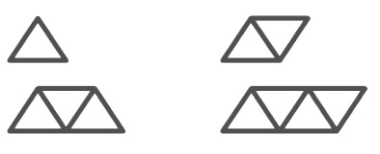 Exhibir más figuras como la anterior con el propósito de realizar ejercicios en su cuaderno.Reunir en equipos para diseñar una sucesión en una cartulina.Resolver en equipos el desafío #8 donde los alumnos deben identificar cuál es la sucesión en una figura. Libro desafíos matemáticos. Pág. 22 y 23.Explicar que una sucesión es un conjunto ordenado de elementos (números, letras, figuras, etcétera) que responden a una ley de formación o regla. Los elementos de la sucesión se les llama términos. Las sucesiones se construyen siguiendo una regla; por ejemplo, cada término se obtiene sumando una constante al término anterior.Trazar en el pizarrón el siguiente ejemplo y pedir a los alumnos asignar un número a cada figura según consideren corresponda, solicitar que dibujen una quinta figura que corresponda al patrón de la sucesión.Exhibir más figuras como la anterior con el propósito de realizar ejercicios en su cuaderno.Reunir en equipos para diseñar una sucesión en una cartulina.Resolver en equipos el desafío #8 donde los alumnos deben identificar cuál es la sucesión en una figura. Libro desafíos matemáticos. Pág. 22 y 23.Explicar que una sucesión es un conjunto ordenado de elementos (números, letras, figuras, etcétera) que responden a una ley de formación o regla. Los elementos de la sucesión se les llama términos. Las sucesiones se construyen siguiendo una regla; por ejemplo, cada término se obtiene sumando una constante al término anterior.Trazar en el pizarrón el siguiente ejemplo y pedir a los alumnos asignar un número a cada figura según consideren corresponda, solicitar que dibujen una quinta figura que corresponda al patrón de la sucesión.Exhibir más figuras como la anterior con el propósito de realizar ejercicios en su cuaderno.Reunir en equipos para diseñar una sucesión en una cartulina.Resolver en equipos el desafío #8 donde los alumnos deben identificar cuál es la sucesión en una figura. Libro desafíos matemáticos. Pág. 22 y 23.Explicar que una sucesión es un conjunto ordenado de elementos (números, letras, figuras, etcétera) que responden a una ley de formación o regla. Los elementos de la sucesión se les llama términos. Las sucesiones se construyen siguiendo una regla; por ejemplo, cada término se obtiene sumando una constante al término anterior.Trazar en el pizarrón el siguiente ejemplo y pedir a los alumnos asignar un número a cada figura según consideren corresponda, solicitar que dibujen una quinta figura que corresponda al patrón de la sucesión.Exhibir más figuras como la anterior con el propósito de realizar ejercicios en su cuaderno.Reunir en equipos para diseñar una sucesión en una cartulina.Resolver en equipos el desafío #8 donde los alumnos deben identificar cuál es la sucesión en una figura. Libro desafíos matemáticos. Pág. 22 y 23.Explicar que una sucesión es un conjunto ordenado de elementos (números, letras, figuras, etcétera) que responden a una ley de formación o regla. Los elementos de la sucesión se les llama términos. Las sucesiones se construyen siguiendo una regla; por ejemplo, cada término se obtiene sumando una constante al término anterior.Trazar en el pizarrón el siguiente ejemplo y pedir a los alumnos asignar un número a cada figura según consideren corresponda, solicitar que dibujen una quinta figura que corresponda al patrón de la sucesión.Exhibir más figuras como la anterior con el propósito de realizar ejercicios en su cuaderno.Reunir en equipos para diseñar una sucesión en una cartulina.Resolver en equipos el desafío #8 donde los alumnos deben identificar cuál es la sucesión en una figura. Libro desafíos matemáticos. Pág. 22 y 23.Explicar que una sucesión es un conjunto ordenado de elementos (números, letras, figuras, etcétera) que responden a una ley de formación o regla. Los elementos de la sucesión se les llama términos. Las sucesiones se construyen siguiendo una regla; por ejemplo, cada término se obtiene sumando una constante al término anterior.Trazar en el pizarrón el siguiente ejemplo y pedir a los alumnos asignar un número a cada figura según consideren corresponda, solicitar que dibujen una quinta figura que corresponda al patrón de la sucesión.Exhibir más figuras como la anterior con el propósito de realizar ejercicios en su cuaderno.Reunir en equipos para diseñar una sucesión en una cartulina.Resolver en equipos el desafío #8 donde los alumnos deben identificar cuál es la sucesión en una figura. Libro desafíos matemáticos. Pág. 22 y 23.Clase 2Solicitar a los alumnos que en equipos de tres alumnos se desarrolle el desafío #9 donde deberán identificar y conocer la regla de sucesión en números de manera descendente o ascendente. Libro desafíos matemáticos. Pág. 24 y 25.Señalar que la primera sucesión compuesta de este desafío es creciente, quiere decir que en todos los números hay un aumento y es diferente a la segunda, en la que mientras una sucesión va aumentando la otra va disminuyendo.Indicar que a diferencia del desafío anterior, en el que es muy fácil que se percaten de que se trata de dos figuras distintas que varían, en éste se les puede complicar pues en esta ocasión se está trabajando con números. Es importante supervisar el trabajo del desafío #9 y estar atento a  las dudas de los alumnos, pues se puede dar el caso que no se den cuenta de que se trata de una sucesión compuesta, en otras palabras, que hay dos sucesiones intercaladas.Si es necesario escribir con diferente color los números que pertenecen a cada una en el pizarrón. Por ejemplo:En la pregunta 1: 3, 5, 8, 8, 13, 11, 18, ___,___ , 17,___ , 20, 33,___ , 38, 26, 43, ___, ___, 32, 53,____ , 58, 38,___ , 41, 68, 44, _____, …Elaborar ejercicios para su resolución en el cuaderno con relación a la sucesión de figuras y números.Solicitar a los alumnos que en equipos de tres alumnos se desarrolle el desafío #9 donde deberán identificar y conocer la regla de sucesión en números de manera descendente o ascendente. Libro desafíos matemáticos. Pág. 24 y 25.Señalar que la primera sucesión compuesta de este desafío es creciente, quiere decir que en todos los números hay un aumento y es diferente a la segunda, en la que mientras una sucesión va aumentando la otra va disminuyendo.Indicar que a diferencia del desafío anterior, en el que es muy fácil que se percaten de que se trata de dos figuras distintas que varían, en éste se les puede complicar pues en esta ocasión se está trabajando con números. Es importante supervisar el trabajo del desafío #9 y estar atento a  las dudas de los alumnos, pues se puede dar el caso que no se den cuenta de que se trata de una sucesión compuesta, en otras palabras, que hay dos sucesiones intercaladas.Si es necesario escribir con diferente color los números que pertenecen a cada una en el pizarrón. Por ejemplo:En la pregunta 1: 3, 5, 8, 8, 13, 11, 18, ___,___ , 17,___ , 20, 33,___ , 38, 26, 43, ___, ___, 32, 53,____ , 58, 38,___ , 41, 68, 44, _____, …Elaborar ejercicios para su resolución en el cuaderno con relación a la sucesión de figuras y números.Solicitar a los alumnos que en equipos de tres alumnos se desarrolle el desafío #9 donde deberán identificar y conocer la regla de sucesión en números de manera descendente o ascendente. Libro desafíos matemáticos. Pág. 24 y 25.Señalar que la primera sucesión compuesta de este desafío es creciente, quiere decir que en todos los números hay un aumento y es diferente a la segunda, en la que mientras una sucesión va aumentando la otra va disminuyendo.Indicar que a diferencia del desafío anterior, en el que es muy fácil que se percaten de que se trata de dos figuras distintas que varían, en éste se les puede complicar pues en esta ocasión se está trabajando con números. Es importante supervisar el trabajo del desafío #9 y estar atento a  las dudas de los alumnos, pues se puede dar el caso que no se den cuenta de que se trata de una sucesión compuesta, en otras palabras, que hay dos sucesiones intercaladas.Si es necesario escribir con diferente color los números que pertenecen a cada una en el pizarrón. Por ejemplo:En la pregunta 1: 3, 5, 8, 8, 13, 11, 18, ___,___ , 17,___ , 20, 33,___ , 38, 26, 43, ___, ___, 32, 53,____ , 58, 38,___ , 41, 68, 44, _____, …Elaborar ejercicios para su resolución en el cuaderno con relación a la sucesión de figuras y números.Solicitar a los alumnos que en equipos de tres alumnos se desarrolle el desafío #9 donde deberán identificar y conocer la regla de sucesión en números de manera descendente o ascendente. Libro desafíos matemáticos. Pág. 24 y 25.Señalar que la primera sucesión compuesta de este desafío es creciente, quiere decir que en todos los números hay un aumento y es diferente a la segunda, en la que mientras una sucesión va aumentando la otra va disminuyendo.Indicar que a diferencia del desafío anterior, en el que es muy fácil que se percaten de que se trata de dos figuras distintas que varían, en éste se les puede complicar pues en esta ocasión se está trabajando con números. Es importante supervisar el trabajo del desafío #9 y estar atento a  las dudas de los alumnos, pues se puede dar el caso que no se den cuenta de que se trata de una sucesión compuesta, en otras palabras, que hay dos sucesiones intercaladas.Si es necesario escribir con diferente color los números que pertenecen a cada una en el pizarrón. Por ejemplo:En la pregunta 1: 3, 5, 8, 8, 13, 11, 18, ___,___ , 17,___ , 20, 33,___ , 38, 26, 43, ___, ___, 32, 53,____ , 58, 38,___ , 41, 68, 44, _____, …Elaborar ejercicios para su resolución en el cuaderno con relación a la sucesión de figuras y números.Solicitar a los alumnos que en equipos de tres alumnos se desarrolle el desafío #9 donde deberán identificar y conocer la regla de sucesión en números de manera descendente o ascendente. Libro desafíos matemáticos. Pág. 24 y 25.Señalar que la primera sucesión compuesta de este desafío es creciente, quiere decir que en todos los números hay un aumento y es diferente a la segunda, en la que mientras una sucesión va aumentando la otra va disminuyendo.Indicar que a diferencia del desafío anterior, en el que es muy fácil que se percaten de que se trata de dos figuras distintas que varían, en éste se les puede complicar pues en esta ocasión se está trabajando con números. Es importante supervisar el trabajo del desafío #9 y estar atento a  las dudas de los alumnos, pues se puede dar el caso que no se den cuenta de que se trata de una sucesión compuesta, en otras palabras, que hay dos sucesiones intercaladas.Si es necesario escribir con diferente color los números que pertenecen a cada una en el pizarrón. Por ejemplo:En la pregunta 1: 3, 5, 8, 8, 13, 11, 18, ___,___ , 17,___ , 20, 33,___ , 38, 26, 43, ___, ___, 32, 53,____ , 58, 38,___ , 41, 68, 44, _____, …Elaborar ejercicios para su resolución en el cuaderno con relación a la sucesión de figuras y números.Solicitar a los alumnos que en equipos de tres alumnos se desarrolle el desafío #9 donde deberán identificar y conocer la regla de sucesión en números de manera descendente o ascendente. Libro desafíos matemáticos. Pág. 24 y 25.Señalar que la primera sucesión compuesta de este desafío es creciente, quiere decir que en todos los números hay un aumento y es diferente a la segunda, en la que mientras una sucesión va aumentando la otra va disminuyendo.Indicar que a diferencia del desafío anterior, en el que es muy fácil que se percaten de que se trata de dos figuras distintas que varían, en éste se les puede complicar pues en esta ocasión se está trabajando con números. Es importante supervisar el trabajo del desafío #9 y estar atento a  las dudas de los alumnos, pues se puede dar el caso que no se den cuenta de que se trata de una sucesión compuesta, en otras palabras, que hay dos sucesiones intercaladas.Si es necesario escribir con diferente color los números que pertenecen a cada una en el pizarrón. Por ejemplo:En la pregunta 1: 3, 5, 8, 8, 13, 11, 18, ___,___ , 17,___ , 20, 33,___ , 38, 26, 43, ___, ___, 32, 53,____ , 58, 38,___ , 41, 68, 44, _____, …Elaborar ejercicios para su resolución en el cuaderno con relación a la sucesión de figuras y números.Clase 3Anotar en el pizarrón algunos dibujos de mochilas o libros con su precio. Cuestionar a los alumnos de cuántas maneras posibles se pueden pagar, variando el uso de las denominaciones monetarias. Por ejemplo si un libro cuesta 245 pesos, algunas de sus posibles denominaciones de pago serían de la siguiente manera:Dos billetes de 100, 4 monedas de 10 y 5 monedas de un peso.Un billete de 200, 2 billetes de 20 y una moneda de 5 pesos. (Utilizar si es la situación lo permite billetes de juguete).Solicitar a los alumnos reunirse en equipos para resolver el desafío #10, donde darán solución a problemas que implican sumar números decimales en contextos de dinero, usando diversos procedimientos. Libro desafíos matemáticos. Pág. 26 y 27.Realizar ejercicios donde se implique la suma y resta con decimales.Anotar en el pizarrón algunos dibujos de mochilas o libros con su precio. Cuestionar a los alumnos de cuántas maneras posibles se pueden pagar, variando el uso de las denominaciones monetarias. Por ejemplo si un libro cuesta 245 pesos, algunas de sus posibles denominaciones de pago serían de la siguiente manera:Dos billetes de 100, 4 monedas de 10 y 5 monedas de un peso.Un billete de 200, 2 billetes de 20 y una moneda de 5 pesos. (Utilizar si es la situación lo permite billetes de juguete).Solicitar a los alumnos reunirse en equipos para resolver el desafío #10, donde darán solución a problemas que implican sumar números decimales en contextos de dinero, usando diversos procedimientos. Libro desafíos matemáticos. Pág. 26 y 27.Realizar ejercicios donde se implique la suma y resta con decimales.Anotar en el pizarrón algunos dibujos de mochilas o libros con su precio. Cuestionar a los alumnos de cuántas maneras posibles se pueden pagar, variando el uso de las denominaciones monetarias. Por ejemplo si un libro cuesta 245 pesos, algunas de sus posibles denominaciones de pago serían de la siguiente manera:Dos billetes de 100, 4 monedas de 10 y 5 monedas de un peso.Un billete de 200, 2 billetes de 20 y una moneda de 5 pesos. (Utilizar si es la situación lo permite billetes de juguete).Solicitar a los alumnos reunirse en equipos para resolver el desafío #10, donde darán solución a problemas que implican sumar números decimales en contextos de dinero, usando diversos procedimientos. Libro desafíos matemáticos. Pág. 26 y 27.Realizar ejercicios donde se implique la suma y resta con decimales.Anotar en el pizarrón algunos dibujos de mochilas o libros con su precio. Cuestionar a los alumnos de cuántas maneras posibles se pueden pagar, variando el uso de las denominaciones monetarias. Por ejemplo si un libro cuesta 245 pesos, algunas de sus posibles denominaciones de pago serían de la siguiente manera:Dos billetes de 100, 4 monedas de 10 y 5 monedas de un peso.Un billete de 200, 2 billetes de 20 y una moneda de 5 pesos. (Utilizar si es la situación lo permite billetes de juguete).Solicitar a los alumnos reunirse en equipos para resolver el desafío #10, donde darán solución a problemas que implican sumar números decimales en contextos de dinero, usando diversos procedimientos. Libro desafíos matemáticos. Pág. 26 y 27.Realizar ejercicios donde se implique la suma y resta con decimales.Anotar en el pizarrón algunos dibujos de mochilas o libros con su precio. Cuestionar a los alumnos de cuántas maneras posibles se pueden pagar, variando el uso de las denominaciones monetarias. Por ejemplo si un libro cuesta 245 pesos, algunas de sus posibles denominaciones de pago serían de la siguiente manera:Dos billetes de 100, 4 monedas de 10 y 5 monedas de un peso.Un billete de 200, 2 billetes de 20 y una moneda de 5 pesos. (Utilizar si es la situación lo permite billetes de juguete).Solicitar a los alumnos reunirse en equipos para resolver el desafío #10, donde darán solución a problemas que implican sumar números decimales en contextos de dinero, usando diversos procedimientos. Libro desafíos matemáticos. Pág. 26 y 27.Realizar ejercicios donde se implique la suma y resta con decimales.Anotar en el pizarrón algunos dibujos de mochilas o libros con su precio. Cuestionar a los alumnos de cuántas maneras posibles se pueden pagar, variando el uso de las denominaciones monetarias. Por ejemplo si un libro cuesta 245 pesos, algunas de sus posibles denominaciones de pago serían de la siguiente manera:Dos billetes de 100, 4 monedas de 10 y 5 monedas de un peso.Un billete de 200, 2 billetes de 20 y una moneda de 5 pesos. (Utilizar si es la situación lo permite billetes de juguete).Solicitar a los alumnos reunirse en equipos para resolver el desafío #10, donde darán solución a problemas que implican sumar números decimales en contextos de dinero, usando diversos procedimientos. Libro desafíos matemáticos. Pág. 26 y 27.Realizar ejercicios donde se implique la suma y resta con decimales.Clase 4Explicar que la palabra decimal quiere decir “basado en  (de la palabra latina décima: “una parte de diez”). Se entiende que un número decimal tiene un punto decimal, el cual indica que los números situados a su derecha disminuyen su valor en potencias de 10.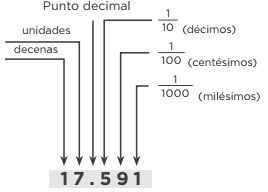 Reunir en equipos a los alumnos y solicitar que resuelvan el desafío #11, con el propósito de solucionar problemas de suma y resta de números decimales con algoritmos convencionales. Libro desafíos matemáticos. Pág. 28 y 29.Propiciar ejercicios donde se atiendan situaciones similares a las que se desarrollaron en la presente Clase en el cuaderno.Explicar que la palabra decimal quiere decir “basado en  (de la palabra latina décima: “una parte de diez”). Se entiende que un número decimal tiene un punto decimal, el cual indica que los números situados a su derecha disminuyen su valor en potencias de 10.Reunir en equipos a los alumnos y solicitar que resuelvan el desafío #11, con el propósito de solucionar problemas de suma y resta de números decimales con algoritmos convencionales. Libro desafíos matemáticos. Pág. 28 y 29.Propiciar ejercicios donde se atiendan situaciones similares a las que se desarrollaron en la presente Clase en el cuaderno.Explicar que la palabra decimal quiere decir “basado en  (de la palabra latina décima: “una parte de diez”). Se entiende que un número decimal tiene un punto decimal, el cual indica que los números situados a su derecha disminuyen su valor en potencias de 10.Reunir en equipos a los alumnos y solicitar que resuelvan el desafío #11, con el propósito de solucionar problemas de suma y resta de números decimales con algoritmos convencionales. Libro desafíos matemáticos. Pág. 28 y 29.Propiciar ejercicios donde se atiendan situaciones similares a las que se desarrollaron en la presente Clase en el cuaderno.Explicar que la palabra decimal quiere decir “basado en  (de la palabra latina décima: “una parte de diez”). Se entiende que un número decimal tiene un punto decimal, el cual indica que los números situados a su derecha disminuyen su valor en potencias de 10.Reunir en equipos a los alumnos y solicitar que resuelvan el desafío #11, con el propósito de solucionar problemas de suma y resta de números decimales con algoritmos convencionales. Libro desafíos matemáticos. Pág. 28 y 29.Propiciar ejercicios donde se atiendan situaciones similares a las que se desarrollaron en la presente Clase en el cuaderno.Explicar que la palabra decimal quiere decir “basado en  (de la palabra latina décima: “una parte de diez”). Se entiende que un número decimal tiene un punto decimal, el cual indica que los números situados a su derecha disminuyen su valor en potencias de 10.Reunir en equipos a los alumnos y solicitar que resuelvan el desafío #11, con el propósito de solucionar problemas de suma y resta de números decimales con algoritmos convencionales. Libro desafíos matemáticos. Pág. 28 y 29.Propiciar ejercicios donde se atiendan situaciones similares a las que se desarrollaron en la presente Clase en el cuaderno.Explicar que la palabra decimal quiere decir “basado en  (de la palabra latina décima: “una parte de diez”). Se entiende que un número decimal tiene un punto decimal, el cual indica que los números situados a su derecha disminuyen su valor en potencias de 10.Reunir en equipos a los alumnos y solicitar que resuelvan el desafío #11, con el propósito de solucionar problemas de suma y resta de números decimales con algoritmos convencionales. Libro desafíos matemáticos. Pág. 28 y 29.Propiciar ejercicios donde se atiendan situaciones similares a las que se desarrollaron en la presente Clase en el cuaderno.MATERIAMATERIAMatemáticasGRADO4°SEMANASemana 4ACTIVIDADESACTIVIDADESACTIVIDADESACTIVIDADESACTIVIDADESACTIVIDADESACTIVIDADESClase 1Cuestionar a los alumnos ¿cómo se acomodan cuando forman un contingente?, ¿cómo se acomodarían si son 30?, ¿cómo se pueden acomodar si son 32?, ¿y si son 43?, ¿sobrarían?Reunidos en equipos exponer problemas a los alumnos acerca de filas e hileras para el uso de la multiplicación. Usar ejemplos diversos: 4 filas de 30 refrescos= 120.Solicitar que en parejas los alumnos resuelvan el desafío #12, se debe utilizar la multiplicación para resolver problemas de proporcionalidad. Libro desafíos matemáticos. Pág. 30.Explicar que la proporcionalidad es un concepto bastante requerido en nuestra vida cotidiana: el simple hecho de preparar una receta, calcular cuántos pastelillos se necesitan para un determinado número de niños, etcétera. Indicar que una relación entre magnitudes es medible. Dos magnitudes son directamente proporcionales cuando al aumentar una, aumenta la otra en la misma proporción.Cuestionar a los alumnos ¿cómo se acomodan cuando forman un contingente?, ¿cómo se acomodarían si son 30?, ¿cómo se pueden acomodar si son 32?, ¿y si son 43?, ¿sobrarían?Reunidos en equipos exponer problemas a los alumnos acerca de filas e hileras para el uso de la multiplicación. Usar ejemplos diversos: 4 filas de 30 refrescos= 120.Solicitar que en parejas los alumnos resuelvan el desafío #12, se debe utilizar la multiplicación para resolver problemas de proporcionalidad. Libro desafíos matemáticos. Pág. 30.Explicar que la proporcionalidad es un concepto bastante requerido en nuestra vida cotidiana: el simple hecho de preparar una receta, calcular cuántos pastelillos se necesitan para un determinado número de niños, etcétera. Indicar que una relación entre magnitudes es medible. Dos magnitudes son directamente proporcionales cuando al aumentar una, aumenta la otra en la misma proporción.Cuestionar a los alumnos ¿cómo se acomodan cuando forman un contingente?, ¿cómo se acomodarían si son 30?, ¿cómo se pueden acomodar si son 32?, ¿y si son 43?, ¿sobrarían?Reunidos en equipos exponer problemas a los alumnos acerca de filas e hileras para el uso de la multiplicación. Usar ejemplos diversos: 4 filas de 30 refrescos= 120.Solicitar que en parejas los alumnos resuelvan el desafío #12, se debe utilizar la multiplicación para resolver problemas de proporcionalidad. Libro desafíos matemáticos. Pág. 30.Explicar que la proporcionalidad es un concepto bastante requerido en nuestra vida cotidiana: el simple hecho de preparar una receta, calcular cuántos pastelillos se necesitan para un determinado número de niños, etcétera. Indicar que una relación entre magnitudes es medible. Dos magnitudes son directamente proporcionales cuando al aumentar una, aumenta la otra en la misma proporción.Cuestionar a los alumnos ¿cómo se acomodan cuando forman un contingente?, ¿cómo se acomodarían si son 30?, ¿cómo se pueden acomodar si son 32?, ¿y si son 43?, ¿sobrarían?Reunidos en equipos exponer problemas a los alumnos acerca de filas e hileras para el uso de la multiplicación. Usar ejemplos diversos: 4 filas de 30 refrescos= 120.Solicitar que en parejas los alumnos resuelvan el desafío #12, se debe utilizar la multiplicación para resolver problemas de proporcionalidad. Libro desafíos matemáticos. Pág. 30.Explicar que la proporcionalidad es un concepto bastante requerido en nuestra vida cotidiana: el simple hecho de preparar una receta, calcular cuántos pastelillos se necesitan para un determinado número de niños, etcétera. Indicar que una relación entre magnitudes es medible. Dos magnitudes son directamente proporcionales cuando al aumentar una, aumenta la otra en la misma proporción.Cuestionar a los alumnos ¿cómo se acomodan cuando forman un contingente?, ¿cómo se acomodarían si son 30?, ¿cómo se pueden acomodar si son 32?, ¿y si son 43?, ¿sobrarían?Reunidos en equipos exponer problemas a los alumnos acerca de filas e hileras para el uso de la multiplicación. Usar ejemplos diversos: 4 filas de 30 refrescos= 120.Solicitar que en parejas los alumnos resuelvan el desafío #12, se debe utilizar la multiplicación para resolver problemas de proporcionalidad. Libro desafíos matemáticos. Pág. 30.Explicar que la proporcionalidad es un concepto bastante requerido en nuestra vida cotidiana: el simple hecho de preparar una receta, calcular cuántos pastelillos se necesitan para un determinado número de niños, etcétera. Indicar que una relación entre magnitudes es medible. Dos magnitudes son directamente proporcionales cuando al aumentar una, aumenta la otra en la misma proporción.Cuestionar a los alumnos ¿cómo se acomodan cuando forman un contingente?, ¿cómo se acomodarían si son 30?, ¿cómo se pueden acomodar si son 32?, ¿y si son 43?, ¿sobrarían?Reunidos en equipos exponer problemas a los alumnos acerca de filas e hileras para el uso de la multiplicación. Usar ejemplos diversos: 4 filas de 30 refrescos= 120.Solicitar que en parejas los alumnos resuelvan el desafío #12, se debe utilizar la multiplicación para resolver problemas de proporcionalidad. Libro desafíos matemáticos. Pág. 30.Explicar que la proporcionalidad es un concepto bastante requerido en nuestra vida cotidiana: el simple hecho de preparar una receta, calcular cuántos pastelillos se necesitan para un determinado número de niños, etcétera. Indicar que una relación entre magnitudes es medible. Dos magnitudes son directamente proporcionales cuando al aumentar una, aumenta la otra en la misma proporción.Clase 2Plantear a los alumnos el siguiente problema:A una fiesta asisten 10 personas y se intercambian saludos entre todos. ¿Cuántos saludos se han intercambiado?Permitir a los alumnos reflexionen sobre el planteamiento, si la situación lo amerita realizar diagramas en el cuaderno.Desarrollar en equipos el desafío #13, explicar que en la actividad se debe combinar cada uno de los elementos de un conjunto con elementos de otro conjunto, donde se pueden usar diferentes representaciones, el alumno debe reflexionar que puede usar también la multiplicación para su solución.Realizar en equipos esquemas de combinaciones y exhibirlos en el aula.Plantear a los alumnos el siguiente problema:A una fiesta asisten 10 personas y se intercambian saludos entre todos. ¿Cuántos saludos se han intercambiado?Permitir a los alumnos reflexionen sobre el planteamiento, si la situación lo amerita realizar diagramas en el cuaderno.Desarrollar en equipos el desafío #13, explicar que en la actividad se debe combinar cada uno de los elementos de un conjunto con elementos de otro conjunto, donde se pueden usar diferentes representaciones, el alumno debe reflexionar que puede usar también la multiplicación para su solución.Realizar en equipos esquemas de combinaciones y exhibirlos en el aula.Plantear a los alumnos el siguiente problema:A una fiesta asisten 10 personas y se intercambian saludos entre todos. ¿Cuántos saludos se han intercambiado?Permitir a los alumnos reflexionen sobre el planteamiento, si la situación lo amerita realizar diagramas en el cuaderno.Desarrollar en equipos el desafío #13, explicar que en la actividad se debe combinar cada uno de los elementos de un conjunto con elementos de otro conjunto, donde se pueden usar diferentes representaciones, el alumno debe reflexionar que puede usar también la multiplicación para su solución.Realizar en equipos esquemas de combinaciones y exhibirlos en el aula.Plantear a los alumnos el siguiente problema:A una fiesta asisten 10 personas y se intercambian saludos entre todos. ¿Cuántos saludos se han intercambiado?Permitir a los alumnos reflexionen sobre el planteamiento, si la situación lo amerita realizar diagramas en el cuaderno.Desarrollar en equipos el desafío #13, explicar que en la actividad se debe combinar cada uno de los elementos de un conjunto con elementos de otro conjunto, donde se pueden usar diferentes representaciones, el alumno debe reflexionar que puede usar también la multiplicación para su solución.Realizar en equipos esquemas de combinaciones y exhibirlos en el aula.Plantear a los alumnos el siguiente problema:A una fiesta asisten 10 personas y se intercambian saludos entre todos. ¿Cuántos saludos se han intercambiado?Permitir a los alumnos reflexionen sobre el planteamiento, si la situación lo amerita realizar diagramas en el cuaderno.Desarrollar en equipos el desafío #13, explicar que en la actividad se debe combinar cada uno de los elementos de un conjunto con elementos de otro conjunto, donde se pueden usar diferentes representaciones, el alumno debe reflexionar que puede usar también la multiplicación para su solución.Realizar en equipos esquemas de combinaciones y exhibirlos en el aula.Plantear a los alumnos el siguiente problema:A una fiesta asisten 10 personas y se intercambian saludos entre todos. ¿Cuántos saludos se han intercambiado?Permitir a los alumnos reflexionen sobre el planteamiento, si la situación lo amerita realizar diagramas en el cuaderno.Desarrollar en equipos el desafío #13, explicar que en la actividad se debe combinar cada uno de los elementos de un conjunto con elementos de otro conjunto, donde se pueden usar diferentes representaciones, el alumno debe reflexionar que puede usar también la multiplicación para su solución.Realizar en equipos esquemas de combinaciones y exhibirlos en el aula.Clase 3Plantear a los alumnos problemas donde se necesita saber el área de una superficie pequeña o grande. Por ejemplo: si tengo una alberca que mide , teniendo de largo , ¿cuánto mide su ancho?Solicitar a los alumnos que en parejas trabajen el desafío #14, se debe utilizar la multiplicación para resolver problemas que implican un producto entre medidas. Libro desafíos matemáticos. Pág. 32. Explicar a los alumnos el concepto de metro cuadrado en dos sentidos: como el cuadrado que mide un metro por lado, y como el resultado de multiplicar metros por metros. También se pueden pegar varios metros de papel bond para dibujar ahí el metro cuadrado y recortarlo para ponerlo a la vista de todos.Pedir a los alumnos que reunidos en equipo desarrollen un problema donde se necesite aplicar la multiplicación, que los equipos intercambien los planteamientos y los resuelvan.Plantear a los alumnos problemas donde se necesita saber el área de una superficie pequeña o grande. Por ejemplo: si tengo una alberca que mide , teniendo de largo , ¿cuánto mide su ancho?Solicitar a los alumnos que en parejas trabajen el desafío #14, se debe utilizar la multiplicación para resolver problemas que implican un producto entre medidas. Libro desafíos matemáticos. Pág. 32. Explicar a los alumnos el concepto de metro cuadrado en dos sentidos: como el cuadrado que mide un metro por lado, y como el resultado de multiplicar metros por metros. También se pueden pegar varios metros de papel bond para dibujar ahí el metro cuadrado y recortarlo para ponerlo a la vista de todos.Pedir a los alumnos que reunidos en equipo desarrollen un problema donde se necesite aplicar la multiplicación, que los equipos intercambien los planteamientos y los resuelvan.Plantear a los alumnos problemas donde se necesita saber el área de una superficie pequeña o grande. Por ejemplo: si tengo una alberca que mide , teniendo de largo , ¿cuánto mide su ancho?Solicitar a los alumnos que en parejas trabajen el desafío #14, se debe utilizar la multiplicación para resolver problemas que implican un producto entre medidas. Libro desafíos matemáticos. Pág. 32. Explicar a los alumnos el concepto de metro cuadrado en dos sentidos: como el cuadrado que mide un metro por lado, y como el resultado de multiplicar metros por metros. También se pueden pegar varios metros de papel bond para dibujar ahí el metro cuadrado y recortarlo para ponerlo a la vista de todos.Pedir a los alumnos que reunidos en equipo desarrollen un problema donde se necesite aplicar la multiplicación, que los equipos intercambien los planteamientos y los resuelvan.Plantear a los alumnos problemas donde se necesita saber el área de una superficie pequeña o grande. Por ejemplo: si tengo una alberca que mide , teniendo de largo , ¿cuánto mide su ancho?Solicitar a los alumnos que en parejas trabajen el desafío #14, se debe utilizar la multiplicación para resolver problemas que implican un producto entre medidas. Libro desafíos matemáticos. Pág. 32. Explicar a los alumnos el concepto de metro cuadrado en dos sentidos: como el cuadrado que mide un metro por lado, y como el resultado de multiplicar metros por metros. También se pueden pegar varios metros de papel bond para dibujar ahí el metro cuadrado y recortarlo para ponerlo a la vista de todos.Pedir a los alumnos que reunidos en equipo desarrollen un problema donde se necesite aplicar la multiplicación, que los equipos intercambien los planteamientos y los resuelvan.Plantear a los alumnos problemas donde se necesita saber el área de una superficie pequeña o grande. Por ejemplo: si tengo una alberca que mide , teniendo de largo , ¿cuánto mide su ancho?Solicitar a los alumnos que en parejas trabajen el desafío #14, se debe utilizar la multiplicación para resolver problemas que implican un producto entre medidas. Libro desafíos matemáticos. Pág. 32. Explicar a los alumnos el concepto de metro cuadrado en dos sentidos: como el cuadrado que mide un metro por lado, y como el resultado de multiplicar metros por metros. También se pueden pegar varios metros de papel bond para dibujar ahí el metro cuadrado y recortarlo para ponerlo a la vista de todos.Pedir a los alumnos que reunidos en equipo desarrollen un problema donde se necesite aplicar la multiplicación, que los equipos intercambien los planteamientos y los resuelvan.Plantear a los alumnos problemas donde se necesita saber el área de una superficie pequeña o grande. Por ejemplo: si tengo una alberca que mide , teniendo de largo , ¿cuánto mide su ancho?Solicitar a los alumnos que en parejas trabajen el desafío #14, se debe utilizar la multiplicación para resolver problemas que implican un producto entre medidas. Libro desafíos matemáticos. Pág. 32. Explicar a los alumnos el concepto de metro cuadrado en dos sentidos: como el cuadrado que mide un metro por lado, y como el resultado de multiplicar metros por metros. También se pueden pegar varios metros de papel bond para dibujar ahí el metro cuadrado y recortarlo para ponerlo a la vista de todos.Pedir a los alumnos que reunidos en equipo desarrollen un problema donde se necesite aplicar la multiplicación, que los equipos intercambien los planteamientos y los resuelvan.Clase 4Solicitar a los alumnos resolver los siguientes planteamientos en sus cuadernos:Un automóvil recorre 156.67 km en una hora. ¿Cuántos kilómetros recorre en 3.5 horas?Luis viaja todos los días de su casa a su trabajo y se traslada en su auto recorriendo solo de ida 55km. Si Luis viaja de lunes a viernes ¿Cuántos kilómetros recorre a la semana?En este último problema se señala que el personaje solo recorre de “ida” 55km eso quiere decir que por día su recorrido total es de 110km. Previamente solicitar a los alumnos en equipos un metro de cuerda o hilo, pedir que midan el largo y ancho del aula, del patio y de las canchas con supervisión constante del docente.Pedir que anoten en su cuaderno sus resultados, contestar el siguiente cuestionamiento:¿Cuántos metros cuadrados corresponden a cada superficie? ¿Cómo fue el proceso para encontrar ese dato?Plantear a los alumnos que todas las superficies se les puede calcular su área.Desarrollar una acción donde los alumnos calculen áreas de objetos pequeños por ejemplo borradores, libretas, libros, cartucheras. Omitir superficies redondas.Contestar el siguiente cuestionamiento: ¿Qué unidad de medida utilizarás para el cálculo de las superficies de los objetos que te indicaron? ¿por qué?Solicitar a los alumnos resolver los siguientes planteamientos en sus cuadernos:Un automóvil recorre 156.67 km en una hora. ¿Cuántos kilómetros recorre en 3.5 horas?Luis viaja todos los días de su casa a su trabajo y se traslada en su auto recorriendo solo de ida 55km. Si Luis viaja de lunes a viernes ¿Cuántos kilómetros recorre a la semana?En este último problema se señala que el personaje solo recorre de “ida” 55km eso quiere decir que por día su recorrido total es de 110km. Previamente solicitar a los alumnos en equipos un metro de cuerda o hilo, pedir que midan el largo y ancho del aula, del patio y de las canchas con supervisión constante del docente.Pedir que anoten en su cuaderno sus resultados, contestar el siguiente cuestionamiento:¿Cuántos metros cuadrados corresponden a cada superficie? ¿Cómo fue el proceso para encontrar ese dato?Plantear a los alumnos que todas las superficies se les puede calcular su área.Desarrollar una acción donde los alumnos calculen áreas de objetos pequeños por ejemplo borradores, libretas, libros, cartucheras. Omitir superficies redondas.Contestar el siguiente cuestionamiento: ¿Qué unidad de medida utilizarás para el cálculo de las superficies de los objetos que te indicaron? ¿por qué?Solicitar a los alumnos resolver los siguientes planteamientos en sus cuadernos:Un automóvil recorre 156.67 km en una hora. ¿Cuántos kilómetros recorre en 3.5 horas?Luis viaja todos los días de su casa a su trabajo y se traslada en su auto recorriendo solo de ida 55km. Si Luis viaja de lunes a viernes ¿Cuántos kilómetros recorre a la semana?En este último problema se señala que el personaje solo recorre de “ida” 55km eso quiere decir que por día su recorrido total es de 110km. Previamente solicitar a los alumnos en equipos un metro de cuerda o hilo, pedir que midan el largo y ancho del aula, del patio y de las canchas con supervisión constante del docente.Pedir que anoten en su cuaderno sus resultados, contestar el siguiente cuestionamiento:¿Cuántos metros cuadrados corresponden a cada superficie? ¿Cómo fue el proceso para encontrar ese dato?Plantear a los alumnos que todas las superficies se les puede calcular su área.Desarrollar una acción donde los alumnos calculen áreas de objetos pequeños por ejemplo borradores, libretas, libros, cartucheras. Omitir superficies redondas.Contestar el siguiente cuestionamiento: ¿Qué unidad de medida utilizarás para el cálculo de las superficies de los objetos que te indicaron? ¿por qué?Solicitar a los alumnos resolver los siguientes planteamientos en sus cuadernos:Un automóvil recorre 156.67 km en una hora. ¿Cuántos kilómetros recorre en 3.5 horas?Luis viaja todos los días de su casa a su trabajo y se traslada en su auto recorriendo solo de ida 55km. Si Luis viaja de lunes a viernes ¿Cuántos kilómetros recorre a la semana?En este último problema se señala que el personaje solo recorre de “ida” 55km eso quiere decir que por día su recorrido total es de 110km. Previamente solicitar a los alumnos en equipos un metro de cuerda o hilo, pedir que midan el largo y ancho del aula, del patio y de las canchas con supervisión constante del docente.Pedir que anoten en su cuaderno sus resultados, contestar el siguiente cuestionamiento:¿Cuántos metros cuadrados corresponden a cada superficie? ¿Cómo fue el proceso para encontrar ese dato?Plantear a los alumnos que todas las superficies se les puede calcular su área.Desarrollar una acción donde los alumnos calculen áreas de objetos pequeños por ejemplo borradores, libretas, libros, cartucheras. Omitir superficies redondas.Contestar el siguiente cuestionamiento: ¿Qué unidad de medida utilizarás para el cálculo de las superficies de los objetos que te indicaron? ¿por qué?Solicitar a los alumnos resolver los siguientes planteamientos en sus cuadernos:Un automóvil recorre 156.67 km en una hora. ¿Cuántos kilómetros recorre en 3.5 horas?Luis viaja todos los días de su casa a su trabajo y se traslada en su auto recorriendo solo de ida 55km. Si Luis viaja de lunes a viernes ¿Cuántos kilómetros recorre a la semana?En este último problema se señala que el personaje solo recorre de “ida” 55km eso quiere decir que por día su recorrido total es de 110km. Previamente solicitar a los alumnos en equipos un metro de cuerda o hilo, pedir que midan el largo y ancho del aula, del patio y de las canchas con supervisión constante del docente.Pedir que anoten en su cuaderno sus resultados, contestar el siguiente cuestionamiento:¿Cuántos metros cuadrados corresponden a cada superficie? ¿Cómo fue el proceso para encontrar ese dato?Plantear a los alumnos que todas las superficies se les puede calcular su área.Desarrollar una acción donde los alumnos calculen áreas de objetos pequeños por ejemplo borradores, libretas, libros, cartucheras. Omitir superficies redondas.Contestar el siguiente cuestionamiento: ¿Qué unidad de medida utilizarás para el cálculo de las superficies de los objetos que te indicaron? ¿por qué?Solicitar a los alumnos resolver los siguientes planteamientos en sus cuadernos:Un automóvil recorre 156.67 km en una hora. ¿Cuántos kilómetros recorre en 3.5 horas?Luis viaja todos los días de su casa a su trabajo y se traslada en su auto recorriendo solo de ida 55km. Si Luis viaja de lunes a viernes ¿Cuántos kilómetros recorre a la semana?En este último problema se señala que el personaje solo recorre de “ida” 55km eso quiere decir que por día su recorrido total es de 110km. Previamente solicitar a los alumnos en equipos un metro de cuerda o hilo, pedir que midan el largo y ancho del aula, del patio y de las canchas con supervisión constante del docente.Pedir que anoten en su cuaderno sus resultados, contestar el siguiente cuestionamiento:¿Cuántos metros cuadrados corresponden a cada superficie? ¿Cómo fue el proceso para encontrar ese dato?Plantear a los alumnos que todas las superficies se les puede calcular su área.Desarrollar una acción donde los alumnos calculen áreas de objetos pequeños por ejemplo borradores, libretas, libros, cartucheras. Omitir superficies redondas.Contestar el siguiente cuestionamiento: ¿Qué unidad de medida utilizarás para el cálculo de las superficies de los objetos que te indicaron? ¿por qué?MATERIAMATERIACiencias NaturalesGRADO4°SEMANASemana 1ACTIVIDADESACTIVIDADESACTIVIDADESACTIVIDADESACTIVIDADESACTIVIDADESACTIVIDADESClase 1Pedir con varios días de anticipación a los alumnos lleven un registro de los alimentos y bebidas que consumen durante dos días. El registro lo pueden llevar en su cuaderno o en una tabla como la siguiente, previamente elaborada por el docente.Iniciar la clase compartiendo en plenaria los alimentos consumidos.Reflexionar sobre la calidad de los alimentos que consumen.Pedir que elaboren un menú que consideren favorezca a una sana alimentación.En equipos, reunir máximo 4 integrantes y proporcionarles una imagen del Plato del Bien Comer. Comparar su dieta de su registro con los alimentos del Plato del Bien Comer.Pedir con varios días de anticipación a los alumnos lleven un registro de los alimentos y bebidas que consumen durante dos días. El registro lo pueden llevar en su cuaderno o en una tabla como la siguiente, previamente elaborada por el docente.Iniciar la clase compartiendo en plenaria los alimentos consumidos.Reflexionar sobre la calidad de los alimentos que consumen.Pedir que elaboren un menú que consideren favorezca a una sana alimentación.En equipos, reunir máximo 4 integrantes y proporcionarles una imagen del Plato del Bien Comer. Comparar su dieta de su registro con los alimentos del Plato del Bien Comer.Pedir con varios días de anticipación a los alumnos lleven un registro de los alimentos y bebidas que consumen durante dos días. El registro lo pueden llevar en su cuaderno o en una tabla como la siguiente, previamente elaborada por el docente.Iniciar la clase compartiendo en plenaria los alimentos consumidos.Reflexionar sobre la calidad de los alimentos que consumen.Pedir que elaboren un menú que consideren favorezca a una sana alimentación.En equipos, reunir máximo 4 integrantes y proporcionarles una imagen del Plato del Bien Comer. Comparar su dieta de su registro con los alimentos del Plato del Bien Comer.Pedir con varios días de anticipación a los alumnos lleven un registro de los alimentos y bebidas que consumen durante dos días. El registro lo pueden llevar en su cuaderno o en una tabla como la siguiente, previamente elaborada por el docente.Iniciar la clase compartiendo en plenaria los alimentos consumidos.Reflexionar sobre la calidad de los alimentos que consumen.Pedir que elaboren un menú que consideren favorezca a una sana alimentación.En equipos, reunir máximo 4 integrantes y proporcionarles una imagen del Plato del Bien Comer. Comparar su dieta de su registro con los alimentos del Plato del Bien Comer.Pedir con varios días de anticipación a los alumnos lleven un registro de los alimentos y bebidas que consumen durante dos días. El registro lo pueden llevar en su cuaderno o en una tabla como la siguiente, previamente elaborada por el docente.Iniciar la clase compartiendo en plenaria los alimentos consumidos.Reflexionar sobre la calidad de los alimentos que consumen.Pedir que elaboren un menú que consideren favorezca a una sana alimentación.En equipos, reunir máximo 4 integrantes y proporcionarles una imagen del Plato del Bien Comer. Comparar su dieta de su registro con los alimentos del Plato del Bien Comer.Pedir con varios días de anticipación a los alumnos lleven un registro de los alimentos y bebidas que consumen durante dos días. El registro lo pueden llevar en su cuaderno o en una tabla como la siguiente, previamente elaborada por el docente.Iniciar la clase compartiendo en plenaria los alimentos consumidos.Reflexionar sobre la calidad de los alimentos que consumen.Pedir que elaboren un menú que consideren favorezca a una sana alimentación.En equipos, reunir máximo 4 integrantes y proporcionarles una imagen del Plato del Bien Comer. Comparar su dieta de su registro con los alimentos del Plato del Bien Comer.Clase 2Proporcionar una tabla, para que de manera individual, los alumnos separen los alimentos de su registro en ingredientes.Usando color verde subrayen o marquen las frutas y verduras, con rojo las leguminosas y alimentos de origen animal y con naranja los cereales. Ejemplo:Comentar en grupo ¿qué tipo de alimentos consumen más?, ¿su alimentación es equilibrada?, etc. Propiciar que la mayoría de los alumnos expresen sus puntos de vista. TAREA EXTRACLASE:Investigar el aporte nutrimental de cada grupo de alimentos. Así como las características de una dieta equilibrada, variada e inocua. Proporcionarles algunas sugerencias de links en internet. http://es.scribd.com/doc/15397151/Contiene-actividades-referentes-al-plato-del-buen-comer-y-muchas-cosas-masProporcionar una tabla, para que de manera individual, los alumnos separen los alimentos de su registro en ingredientes.Usando color verde subrayen o marquen las frutas y verduras, con rojo las leguminosas y alimentos de origen animal y con naranja los cereales. Ejemplo:Comentar en grupo ¿qué tipo de alimentos consumen más?, ¿su alimentación es equilibrada?, etc. Propiciar que la mayoría de los alumnos expresen sus puntos de vista. TAREA EXTRACLASE:Investigar el aporte nutrimental de cada grupo de alimentos. Así como las características de una dieta equilibrada, variada e inocua. Proporcionarles algunas sugerencias de links en internet. http://es.scribd.com/doc/15397151/Contiene-actividades-referentes-al-plato-del-buen-comer-y-muchas-cosas-masProporcionar una tabla, para que de manera individual, los alumnos separen los alimentos de su registro en ingredientes.Usando color verde subrayen o marquen las frutas y verduras, con rojo las leguminosas y alimentos de origen animal y con naranja los cereales. Ejemplo:Comentar en grupo ¿qué tipo de alimentos consumen más?, ¿su alimentación es equilibrada?, etc. Propiciar que la mayoría de los alumnos expresen sus puntos de vista. TAREA EXTRACLASE:Investigar el aporte nutrimental de cada grupo de alimentos. Así como las características de una dieta equilibrada, variada e inocua. Proporcionarles algunas sugerencias de links en internet. http://es.scribd.com/doc/15397151/Contiene-actividades-referentes-al-plato-del-buen-comer-y-muchas-cosas-masProporcionar una tabla, para que de manera individual, los alumnos separen los alimentos de su registro en ingredientes.Usando color verde subrayen o marquen las frutas y verduras, con rojo las leguminosas y alimentos de origen animal y con naranja los cereales. Ejemplo:Comentar en grupo ¿qué tipo de alimentos consumen más?, ¿su alimentación es equilibrada?, etc. Propiciar que la mayoría de los alumnos expresen sus puntos de vista. TAREA EXTRACLASE:Investigar el aporte nutrimental de cada grupo de alimentos. Así como las características de una dieta equilibrada, variada e inocua. Proporcionarles algunas sugerencias de links en internet. http://es.scribd.com/doc/15397151/Contiene-actividades-referentes-al-plato-del-buen-comer-y-muchas-cosas-masProporcionar una tabla, para que de manera individual, los alumnos separen los alimentos de su registro en ingredientes.Usando color verde subrayen o marquen las frutas y verduras, con rojo las leguminosas y alimentos de origen animal y con naranja los cereales. Ejemplo:Comentar en grupo ¿qué tipo de alimentos consumen más?, ¿su alimentación es equilibrada?, etc. Propiciar que la mayoría de los alumnos expresen sus puntos de vista. TAREA EXTRACLASE:Investigar el aporte nutrimental de cada grupo de alimentos. Así como las características de una dieta equilibrada, variada e inocua. Proporcionarles algunas sugerencias de links en internet. http://es.scribd.com/doc/15397151/Contiene-actividades-referentes-al-plato-del-buen-comer-y-muchas-cosas-masProporcionar una tabla, para que de manera individual, los alumnos separen los alimentos de su registro en ingredientes.Usando color verde subrayen o marquen las frutas y verduras, con rojo las leguminosas y alimentos de origen animal y con naranja los cereales. Ejemplo:Comentar en grupo ¿qué tipo de alimentos consumen más?, ¿su alimentación es equilibrada?, etc. Propiciar que la mayoría de los alumnos expresen sus puntos de vista. TAREA EXTRACLASE:Investigar el aporte nutrimental de cada grupo de alimentos. Así como las características de una dieta equilibrada, variada e inocua. Proporcionarles algunas sugerencias de links en internet. http://es.scribd.com/doc/15397151/Contiene-actividades-referentes-al-plato-del-buen-comer-y-muchas-cosas-masMATERIAMATERIACiencias NaturalesGRADO4°SEMANASemana 2ACTIVIDADESACTIVIDADESACTIVIDADESACTIVIDADESACTIVIDADESACTIVIDADESACTIVIDADESClase 1Con ayuda del Plato del Bien Comer y basándose con la información investigada de tarea, en parejas diseñar un Plan de Alimentación de un día completo.En parejas, como cierre de proyecto, solicitar a los alumnos elaborar un folleto para fomentar los buenos hábitos alimenticios de una dieta equilibrada e inocua. Propiciar el intercambio y el análisis de los folletos entre los alumnos con el ánimo de reforzar la importancia de una alimentación adecuada.Con ayuda del Plato del Bien Comer y basándose con la información investigada de tarea, en parejas diseñar un Plan de Alimentación de un día completo.En parejas, como cierre de proyecto, solicitar a los alumnos elaborar un folleto para fomentar los buenos hábitos alimenticios de una dieta equilibrada e inocua. Propiciar el intercambio y el análisis de los folletos entre los alumnos con el ánimo de reforzar la importancia de una alimentación adecuada.Con ayuda del Plato del Bien Comer y basándose con la información investigada de tarea, en parejas diseñar un Plan de Alimentación de un día completo.En parejas, como cierre de proyecto, solicitar a los alumnos elaborar un folleto para fomentar los buenos hábitos alimenticios de una dieta equilibrada e inocua. Propiciar el intercambio y el análisis de los folletos entre los alumnos con el ánimo de reforzar la importancia de una alimentación adecuada.Con ayuda del Plato del Bien Comer y basándose con la información investigada de tarea, en parejas diseñar un Plan de Alimentación de un día completo.En parejas, como cierre de proyecto, solicitar a los alumnos elaborar un folleto para fomentar los buenos hábitos alimenticios de una dieta equilibrada e inocua. Propiciar el intercambio y el análisis de los folletos entre los alumnos con el ánimo de reforzar la importancia de una alimentación adecuada.Con ayuda del Plato del Bien Comer y basándose con la información investigada de tarea, en parejas diseñar un Plan de Alimentación de un día completo.En parejas, como cierre de proyecto, solicitar a los alumnos elaborar un folleto para fomentar los buenos hábitos alimenticios de una dieta equilibrada e inocua. Propiciar el intercambio y el análisis de los folletos entre los alumnos con el ánimo de reforzar la importancia de una alimentación adecuada.Con ayuda del Plato del Bien Comer y basándose con la información investigada de tarea, en parejas diseñar un Plan de Alimentación de un día completo.En parejas, como cierre de proyecto, solicitar a los alumnos elaborar un folleto para fomentar los buenos hábitos alimenticios de una dieta equilibrada e inocua. Propiciar el intercambio y el análisis de los folletos entre los alumnos con el ánimo de reforzar la importancia de una alimentación adecuada.Clase 2Propiciar reflexiones sobre el uso adecuado del agua que es para el consumo humano.Realizar una lista de las actividades que implican el uso del vital líquido.Incluir información del consumo del agua simple potable y sus características.¿Qué pasaría si ya no existiera agua en el mundo?Hacer un collage sobre información del agua potable.Propiciar reflexiones sobre el uso adecuado del agua que es para el consumo humano.Realizar una lista de las actividades que implican el uso del vital líquido.Incluir información del consumo del agua simple potable y sus características.¿Qué pasaría si ya no existiera agua en el mundo?Hacer un collage sobre información del agua potable.Propiciar reflexiones sobre el uso adecuado del agua que es para el consumo humano.Realizar una lista de las actividades que implican el uso del vital líquido.Incluir información del consumo del agua simple potable y sus características.¿Qué pasaría si ya no existiera agua en el mundo?Hacer un collage sobre información del agua potable.Propiciar reflexiones sobre el uso adecuado del agua que es para el consumo humano.Realizar una lista de las actividades que implican el uso del vital líquido.Incluir información del consumo del agua simple potable y sus características.¿Qué pasaría si ya no existiera agua en el mundo?Hacer un collage sobre información del agua potable.Propiciar reflexiones sobre el uso adecuado del agua que es para el consumo humano.Realizar una lista de las actividades que implican el uso del vital líquido.Incluir información del consumo del agua simple potable y sus características.¿Qué pasaría si ya no existiera agua en el mundo?Hacer un collage sobre información del agua potable.Propiciar reflexiones sobre el uso adecuado del agua que es para el consumo humano.Realizar una lista de las actividades que implican el uso del vital líquido.Incluir información del consumo del agua simple potable y sus características.¿Qué pasaría si ya no existiera agua en el mundo?Hacer un collage sobre información del agua potable.MATERIAMATERIACiencias NaturalesGRADO4°SEMANASemana 3ACTIVIDADESACTIVIDADESACTIVIDADESACTIVIDADESACTIVIDADESACTIVIDADESACTIVIDADESClase 1Comentar en grupo, ¿los han vacunado alguna vez? ¿qué vacunas les han puesto?, ¿de qué enfermedades les protegen?, ¿les falta alguna vacuna?, ¿cuál?Identificar que tanto saben los alumnos acerca de las vacunas y la prevención de la salud.Realizar lectura comentada de las páginas 28, 29 y 30 de su libro de texto.  Importancia de las vacunas en la prevención de enfermedades.Reflexionar con los alumnos ¿por qué son necesarias las vacunas?Solicitar a los alumnos una copia de su cartilla de vacunación para  analizarla la siguiente clase.Comentar en grupo, ¿los han vacunado alguna vez? ¿qué vacunas les han puesto?, ¿de qué enfermedades les protegen?, ¿les falta alguna vacuna?, ¿cuál?Identificar que tanto saben los alumnos acerca de las vacunas y la prevención de la salud.Realizar lectura comentada de las páginas 28, 29 y 30 de su libro de texto.  Importancia de las vacunas en la prevención de enfermedades.Reflexionar con los alumnos ¿por qué son necesarias las vacunas?Solicitar a los alumnos una copia de su cartilla de vacunación para  analizarla la siguiente clase.Comentar en grupo, ¿los han vacunado alguna vez? ¿qué vacunas les han puesto?, ¿de qué enfermedades les protegen?, ¿les falta alguna vacuna?, ¿cuál?Identificar que tanto saben los alumnos acerca de las vacunas y la prevención de la salud.Realizar lectura comentada de las páginas 28, 29 y 30 de su libro de texto.  Importancia de las vacunas en la prevención de enfermedades.Reflexionar con los alumnos ¿por qué son necesarias las vacunas?Solicitar a los alumnos una copia de su cartilla de vacunación para  analizarla la siguiente clase.Comentar en grupo, ¿los han vacunado alguna vez? ¿qué vacunas les han puesto?, ¿de qué enfermedades les protegen?, ¿les falta alguna vacuna?, ¿cuál?Identificar que tanto saben los alumnos acerca de las vacunas y la prevención de la salud.Realizar lectura comentada de las páginas 28, 29 y 30 de su libro de texto.  Importancia de las vacunas en la prevención de enfermedades.Reflexionar con los alumnos ¿por qué son necesarias las vacunas?Solicitar a los alumnos una copia de su cartilla de vacunación para  analizarla la siguiente clase.Comentar en grupo, ¿los han vacunado alguna vez? ¿qué vacunas les han puesto?, ¿de qué enfermedades les protegen?, ¿les falta alguna vacuna?, ¿cuál?Identificar que tanto saben los alumnos acerca de las vacunas y la prevención de la salud.Realizar lectura comentada de las páginas 28, 29 y 30 de su libro de texto.  Importancia de las vacunas en la prevención de enfermedades.Reflexionar con los alumnos ¿por qué son necesarias las vacunas?Solicitar a los alumnos una copia de su cartilla de vacunación para  analizarla la siguiente clase.Comentar en grupo, ¿los han vacunado alguna vez? ¿qué vacunas les han puesto?, ¿de qué enfermedades les protegen?, ¿les falta alguna vacuna?, ¿cuál?Identificar que tanto saben los alumnos acerca de las vacunas y la prevención de la salud.Realizar lectura comentada de las páginas 28, 29 y 30 de su libro de texto.  Importancia de las vacunas en la prevención de enfermedades.Reflexionar con los alumnos ¿por qué son necesarias las vacunas?Solicitar a los alumnos una copia de su cartilla de vacunación para  analizarla la siguiente clase.Clase 2Solicitar a los alumnos exploren su cartilla de vacunación. Comentar en grupo ¿cuál fue su primera vacuna? ¿qué vacunas les han puesto? ¿cuáles le faltan?, etc.Elaborar un esquema sobre las vacunas que marcan su cartilla de vacunación.Realizar una comparación entre todos los esquemas: ¿son las mismas vacunas?Ver el siguiente enlace sobre la viruela:https://www.youtube.com/watch?v=yowWHqVm0bQElaborar un pequeño texto acerca de la importancia de las vacunas.Solicitar a los alumnos exploren su cartilla de vacunación. Comentar en grupo ¿cuál fue su primera vacuna? ¿qué vacunas les han puesto? ¿cuáles le faltan?, etc.Elaborar un esquema sobre las vacunas que marcan su cartilla de vacunación.Realizar una comparación entre todos los esquemas: ¿son las mismas vacunas?Ver el siguiente enlace sobre la viruela:https://www.youtube.com/watch?v=yowWHqVm0bQElaborar un pequeño texto acerca de la importancia de las vacunas.Solicitar a los alumnos exploren su cartilla de vacunación. Comentar en grupo ¿cuál fue su primera vacuna? ¿qué vacunas les han puesto? ¿cuáles le faltan?, etc.Elaborar un esquema sobre las vacunas que marcan su cartilla de vacunación.Realizar una comparación entre todos los esquemas: ¿son las mismas vacunas?Ver el siguiente enlace sobre la viruela:https://www.youtube.com/watch?v=yowWHqVm0bQElaborar un pequeño texto acerca de la importancia de las vacunas.Solicitar a los alumnos exploren su cartilla de vacunación. Comentar en grupo ¿cuál fue su primera vacuna? ¿qué vacunas les han puesto? ¿cuáles le faltan?, etc.Elaborar un esquema sobre las vacunas que marcan su cartilla de vacunación.Realizar una comparación entre todos los esquemas: ¿son las mismas vacunas?Ver el siguiente enlace sobre la viruela:https://www.youtube.com/watch?v=yowWHqVm0bQElaborar un pequeño texto acerca de la importancia de las vacunas.Solicitar a los alumnos exploren su cartilla de vacunación. Comentar en grupo ¿cuál fue su primera vacuna? ¿qué vacunas les han puesto? ¿cuáles le faltan?, etc.Elaborar un esquema sobre las vacunas que marcan su cartilla de vacunación.Realizar una comparación entre todos los esquemas: ¿son las mismas vacunas?Ver el siguiente enlace sobre la viruela:https://www.youtube.com/watch?v=yowWHqVm0bQElaborar un pequeño texto acerca de la importancia de las vacunas.Solicitar a los alumnos exploren su cartilla de vacunación. Comentar en grupo ¿cuál fue su primera vacuna? ¿qué vacunas les han puesto? ¿cuáles le faltan?, etc.Elaborar un esquema sobre las vacunas que marcan su cartilla de vacunación.Realizar una comparación entre todos los esquemas: ¿son las mismas vacunas?Ver el siguiente enlace sobre la viruela:https://www.youtube.com/watch?v=yowWHqVm0bQElaborar un pequeño texto acerca de la importancia de las vacunas.MATERIAMATERIACiencias NaturalesGRADO4°SEMANASemana 4ACTIVIDADESACTIVIDADESACTIVIDADESACTIVIDADESACTIVIDADESACTIVIDADESACTIVIDADESClase 1Comentar ¿de dónde derivó la palabra vacuna? Leer grupalmente la página 29 de su libro de texto.La viruela en la Nueva España. Leer el fragmento de historia que viene en la página 30 de ciencias naturales en voz alta.Consultar el bloque III del libro de Historia y subrayar las ideas que tienen relación con la lectura de la viruela en la Nueva España contenido en su libro de texto de ciencias naturales.Comentar ¿quiénes eran los tlaxcaltecas? ¿por qué se murieron? ¿por qué no se podía evitar que la gente se muriera de esa manera? ¿en la actualidad qué se puede hacer para que la no muera  de esa forma? Solicitar a los alumnos cartulinas, marcadores, colores, tijeras, entre otros materiales para la siguiente clase.Comentar ¿de dónde derivó la palabra vacuna? Leer grupalmente la página 29 de su libro de texto.La viruela en la Nueva España. Leer el fragmento de historia que viene en la página 30 de ciencias naturales en voz alta.Consultar el bloque III del libro de Historia y subrayar las ideas que tienen relación con la lectura de la viruela en la Nueva España contenido en su libro de texto de ciencias naturales.Comentar ¿quiénes eran los tlaxcaltecas? ¿por qué se murieron? ¿por qué no se podía evitar que la gente se muriera de esa manera? ¿en la actualidad qué se puede hacer para que la no muera  de esa forma? Solicitar a los alumnos cartulinas, marcadores, colores, tijeras, entre otros materiales para la siguiente clase.Comentar ¿de dónde derivó la palabra vacuna? Leer grupalmente la página 29 de su libro de texto.La viruela en la Nueva España. Leer el fragmento de historia que viene en la página 30 de ciencias naturales en voz alta.Consultar el bloque III del libro de Historia y subrayar las ideas que tienen relación con la lectura de la viruela en la Nueva España contenido en su libro de texto de ciencias naturales.Comentar ¿quiénes eran los tlaxcaltecas? ¿por qué se murieron? ¿por qué no se podía evitar que la gente se muriera de esa manera? ¿en la actualidad qué se puede hacer para que la no muera  de esa forma? Solicitar a los alumnos cartulinas, marcadores, colores, tijeras, entre otros materiales para la siguiente clase.Comentar ¿de dónde derivó la palabra vacuna? Leer grupalmente la página 29 de su libro de texto.La viruela en la Nueva España. Leer el fragmento de historia que viene en la página 30 de ciencias naturales en voz alta.Consultar el bloque III del libro de Historia y subrayar las ideas que tienen relación con la lectura de la viruela en la Nueva España contenido en su libro de texto de ciencias naturales.Comentar ¿quiénes eran los tlaxcaltecas? ¿por qué se murieron? ¿por qué no se podía evitar que la gente se muriera de esa manera? ¿en la actualidad qué se puede hacer para que la no muera  de esa forma? Solicitar a los alumnos cartulinas, marcadores, colores, tijeras, entre otros materiales para la siguiente clase.Comentar ¿de dónde derivó la palabra vacuna? Leer grupalmente la página 29 de su libro de texto.La viruela en la Nueva España. Leer el fragmento de historia que viene en la página 30 de ciencias naturales en voz alta.Consultar el bloque III del libro de Historia y subrayar las ideas que tienen relación con la lectura de la viruela en la Nueva España contenido en su libro de texto de ciencias naturales.Comentar ¿quiénes eran los tlaxcaltecas? ¿por qué se murieron? ¿por qué no se podía evitar que la gente se muriera de esa manera? ¿en la actualidad qué se puede hacer para que la no muera  de esa forma? Solicitar a los alumnos cartulinas, marcadores, colores, tijeras, entre otros materiales para la siguiente clase.Comentar ¿de dónde derivó la palabra vacuna? Leer grupalmente la página 29 de su libro de texto.La viruela en la Nueva España. Leer el fragmento de historia que viene en la página 30 de ciencias naturales en voz alta.Consultar el bloque III del libro de Historia y subrayar las ideas que tienen relación con la lectura de la viruela en la Nueva España contenido en su libro de texto de ciencias naturales.Comentar ¿quiénes eran los tlaxcaltecas? ¿por qué se murieron? ¿por qué no se podía evitar que la gente se muriera de esa manera? ¿en la actualidad qué se puede hacer para que la no muera  de esa forma? Solicitar a los alumnos cartulinas, marcadores, colores, tijeras, entre otros materiales para la siguiente clase.Clase 2Preguntarle a los alumnos ¿para qué se hacen las campañas de vacunación?Invitarlos a llevar a cabo una campaña elaborando carteles para promover la vacunación.Formar equipos de 3 o 4 integrantes, para que con sus materiales elaboren un cartel acerca de la importancia de la vacunación e invitar a la población a completar su esquema de vacunación.Pegar los carteles dentro de la escuela o en su periferia.Solicitar a los alumnos realicen un listado de todas las enfermedades que se previenen con la aplicación de vacunas.De tarea extraclase, investigar en qué consiste cada una de esas enfermedades.Preguntarle a los alumnos ¿para qué se hacen las campañas de vacunación?Invitarlos a llevar a cabo una campaña elaborando carteles para promover la vacunación.Formar equipos de 3 o 4 integrantes, para que con sus materiales elaboren un cartel acerca de la importancia de la vacunación e invitar a la población a completar su esquema de vacunación.Pegar los carteles dentro de la escuela o en su periferia.Solicitar a los alumnos realicen un listado de todas las enfermedades que se previenen con la aplicación de vacunas.De tarea extraclase, investigar en qué consiste cada una de esas enfermedades.Preguntarle a los alumnos ¿para qué se hacen las campañas de vacunación?Invitarlos a llevar a cabo una campaña elaborando carteles para promover la vacunación.Formar equipos de 3 o 4 integrantes, para que con sus materiales elaboren un cartel acerca de la importancia de la vacunación e invitar a la población a completar su esquema de vacunación.Pegar los carteles dentro de la escuela o en su periferia.Solicitar a los alumnos realicen un listado de todas las enfermedades que se previenen con la aplicación de vacunas.De tarea extraclase, investigar en qué consiste cada una de esas enfermedades.Preguntarle a los alumnos ¿para qué se hacen las campañas de vacunación?Invitarlos a llevar a cabo una campaña elaborando carteles para promover la vacunación.Formar equipos de 3 o 4 integrantes, para que con sus materiales elaboren un cartel acerca de la importancia de la vacunación e invitar a la población a completar su esquema de vacunación.Pegar los carteles dentro de la escuela o en su periferia.Solicitar a los alumnos realicen un listado de todas las enfermedades que se previenen con la aplicación de vacunas.De tarea extraclase, investigar en qué consiste cada una de esas enfermedades.Preguntarle a los alumnos ¿para qué se hacen las campañas de vacunación?Invitarlos a llevar a cabo una campaña elaborando carteles para promover la vacunación.Formar equipos de 3 o 4 integrantes, para que con sus materiales elaboren un cartel acerca de la importancia de la vacunación e invitar a la población a completar su esquema de vacunación.Pegar los carteles dentro de la escuela o en su periferia.Solicitar a los alumnos realicen un listado de todas las enfermedades que se previenen con la aplicación de vacunas.De tarea extraclase, investigar en qué consiste cada una de esas enfermedades.Preguntarle a los alumnos ¿para qué se hacen las campañas de vacunación?Invitarlos a llevar a cabo una campaña elaborando carteles para promover la vacunación.Formar equipos de 3 o 4 integrantes, para que con sus materiales elaboren un cartel acerca de la importancia de la vacunación e invitar a la población a completar su esquema de vacunación.Pegar los carteles dentro de la escuela o en su periferia.Solicitar a los alumnos realicen un listado de todas las enfermedades que se previenen con la aplicación de vacunas.De tarea extraclase, investigar en qué consiste cada una de esas enfermedades.MATERIAGeografíaGRADO4°SEMANASemana 1ACTIVIDADESACTIVIDADESACTIVIDADESACTIVIDADESACTIVIDADESACTIVIDADESEn la carta de la página 10 el alumno de 4to llamado “Donají” encontró el estado de OAXACA representado en el globo terráqueo. Preguntar a los alumnos si ¿han visto representaciones de nuestro país o de algún estado como OAXACA? ¿Dónde?Observar la imagen del globo terráqueo y buscar a México. Escribir en el cuaderno las preguntas del libro y sus respuestas, socializar la actividad.Abrir el siguiente enlace para jugar a localizar lugares en globo terráqueo:http://www.juegospara.com/globo-terraqueo/Seguir jugando con el globo terráqueo del link en varias clases, practicar y aprender la ubicación de diversos países.Solicitar a los alumnos remitirse al tema “aprendamos más y exploremos”. Pág. 12 En parejas identificar los límites de nuestro país.  Observar los mapas de las páginas 10 y 11 del atlas de México y el del anexo del libro de texto pág. 185.Anotar el nombre de los países más grandes del continente Americano. Terminar la rosa de los vientos. Trazar con color azul los ríos entre México y sus vecinos y anotar los nombres. Colorear con diferentes tonos los países vecinos de México.En la carta de la página 10 el alumno de 4to llamado “Donají” encontró el estado de OAXACA representado en el globo terráqueo. Preguntar a los alumnos si ¿han visto representaciones de nuestro país o de algún estado como OAXACA? ¿Dónde?Observar la imagen del globo terráqueo y buscar a México. Escribir en el cuaderno las preguntas del libro y sus respuestas, socializar la actividad.Abrir el siguiente enlace para jugar a localizar lugares en globo terráqueo:http://www.juegospara.com/globo-terraqueo/Seguir jugando con el globo terráqueo del link en varias clases, practicar y aprender la ubicación de diversos países.Solicitar a los alumnos remitirse al tema “aprendamos más y exploremos”. Pág. 12 En parejas identificar los límites de nuestro país.  Observar los mapas de las páginas 10 y 11 del atlas de México y el del anexo del libro de texto pág. 185.Anotar el nombre de los países más grandes del continente Americano. Terminar la rosa de los vientos. Trazar con color azul los ríos entre México y sus vecinos y anotar los nombres. Colorear con diferentes tonos los países vecinos de México.En la carta de la página 10 el alumno de 4to llamado “Donají” encontró el estado de OAXACA representado en el globo terráqueo. Preguntar a los alumnos si ¿han visto representaciones de nuestro país o de algún estado como OAXACA? ¿Dónde?Observar la imagen del globo terráqueo y buscar a México. Escribir en el cuaderno las preguntas del libro y sus respuestas, socializar la actividad.Abrir el siguiente enlace para jugar a localizar lugares en globo terráqueo:http://www.juegospara.com/globo-terraqueo/Seguir jugando con el globo terráqueo del link en varias clases, practicar y aprender la ubicación de diversos países.Solicitar a los alumnos remitirse al tema “aprendamos más y exploremos”. Pág. 12 En parejas identificar los límites de nuestro país.  Observar los mapas de las páginas 10 y 11 del atlas de México y el del anexo del libro de texto pág. 185.Anotar el nombre de los países más grandes del continente Americano. Terminar la rosa de los vientos. Trazar con color azul los ríos entre México y sus vecinos y anotar los nombres. Colorear con diferentes tonos los países vecinos de México.En la carta de la página 10 el alumno de 4to llamado “Donají” encontró el estado de OAXACA representado en el globo terráqueo. Preguntar a los alumnos si ¿han visto representaciones de nuestro país o de algún estado como OAXACA? ¿Dónde?Observar la imagen del globo terráqueo y buscar a México. Escribir en el cuaderno las preguntas del libro y sus respuestas, socializar la actividad.Abrir el siguiente enlace para jugar a localizar lugares en globo terráqueo:http://www.juegospara.com/globo-terraqueo/Seguir jugando con el globo terráqueo del link en varias clases, practicar y aprender la ubicación de diversos países.Solicitar a los alumnos remitirse al tema “aprendamos más y exploremos”. Pág. 12 En parejas identificar los límites de nuestro país.  Observar los mapas de las páginas 10 y 11 del atlas de México y el del anexo del libro de texto pág. 185.Anotar el nombre de los países más grandes del continente Americano. Terminar la rosa de los vientos. Trazar con color azul los ríos entre México y sus vecinos y anotar los nombres. Colorear con diferentes tonos los países vecinos de México.En la carta de la página 10 el alumno de 4to llamado “Donají” encontró el estado de OAXACA representado en el globo terráqueo. Preguntar a los alumnos si ¿han visto representaciones de nuestro país o de algún estado como OAXACA? ¿Dónde?Observar la imagen del globo terráqueo y buscar a México. Escribir en el cuaderno las preguntas del libro y sus respuestas, socializar la actividad.Abrir el siguiente enlace para jugar a localizar lugares en globo terráqueo:http://www.juegospara.com/globo-terraqueo/Seguir jugando con el globo terráqueo del link en varias clases, practicar y aprender la ubicación de diversos países.Solicitar a los alumnos remitirse al tema “aprendamos más y exploremos”. Pág. 12 En parejas identificar los límites de nuestro país.  Observar los mapas de las páginas 10 y 11 del atlas de México y el del anexo del libro de texto pág. 185.Anotar el nombre de los países más grandes del continente Americano. Terminar la rosa de los vientos. Trazar con color azul los ríos entre México y sus vecinos y anotar los nombres. Colorear con diferentes tonos los países vecinos de México.En la carta de la página 10 el alumno de 4to llamado “Donají” encontró el estado de OAXACA representado en el globo terráqueo. Preguntar a los alumnos si ¿han visto representaciones de nuestro país o de algún estado como OAXACA? ¿Dónde?Observar la imagen del globo terráqueo y buscar a México. Escribir en el cuaderno las preguntas del libro y sus respuestas, socializar la actividad.Abrir el siguiente enlace para jugar a localizar lugares en globo terráqueo:http://www.juegospara.com/globo-terraqueo/Seguir jugando con el globo terráqueo del link en varias clases, practicar y aprender la ubicación de diversos países.Solicitar a los alumnos remitirse al tema “aprendamos más y exploremos”. Pág. 12 En parejas identificar los límites de nuestro país.  Observar los mapas de las páginas 10 y 11 del atlas de México y el del anexo del libro de texto pág. 185.Anotar el nombre de los países más grandes del continente Americano. Terminar la rosa de los vientos. Trazar con color azul los ríos entre México y sus vecinos y anotar los nombres. Colorear con diferentes tonos los países vecinos de México.MATERIAGeografíaGRADO4°SEMANASemana 2ACTIVIDADESACTIVIDADESACTIVIDADESACTIVIDADESACTIVIDADESACTIVIDADESObservar la imagen de los ríos que aparecen en el libro pág. 13 y contestar las preguntas: ¿Qué países y ciudades tienen al rio Bravo como límite común?, ¿qué importancia tiene el rio para ambos países?Anotar las diferencias entre las ciudades. Realizar una lectura comentada.Solicitar a los alumnos se dirijan en su libro a la actividad exploremos. Pág. 14Observar el anexo de la página 186 y contestar las preguntas: ¿Qué islas se observan en el mapa?, ¿qué litoral es más largo?, ¿qué entidades tienen litoral?, ¿qué diferencias observan entre el litoral de Veracruz y el de Jalisco? Investigar por qué son importantes los mares que rodean a México.Formar círculo con las bancas para jugar al cartero. Seguir instrucciones del libro pág. 15.Propiciar la participación constante de los alumnos.Observar la imagen de los ríos que aparecen en el libro pág. 13 y contestar las preguntas: ¿Qué países y ciudades tienen al rio Bravo como límite común?, ¿qué importancia tiene el rio para ambos países?Anotar las diferencias entre las ciudades. Realizar una lectura comentada.Solicitar a los alumnos se dirijan en su libro a la actividad exploremos. Pág. 14Observar el anexo de la página 186 y contestar las preguntas: ¿Qué islas se observan en el mapa?, ¿qué litoral es más largo?, ¿qué entidades tienen litoral?, ¿qué diferencias observan entre el litoral de Veracruz y el de Jalisco? Investigar por qué son importantes los mares que rodean a México.Formar círculo con las bancas para jugar al cartero. Seguir instrucciones del libro pág. 15.Propiciar la participación constante de los alumnos.Observar la imagen de los ríos que aparecen en el libro pág. 13 y contestar las preguntas: ¿Qué países y ciudades tienen al rio Bravo como límite común?, ¿qué importancia tiene el rio para ambos países?Anotar las diferencias entre las ciudades. Realizar una lectura comentada.Solicitar a los alumnos se dirijan en su libro a la actividad exploremos. Pág. 14Observar el anexo de la página 186 y contestar las preguntas: ¿Qué islas se observan en el mapa?, ¿qué litoral es más largo?, ¿qué entidades tienen litoral?, ¿qué diferencias observan entre el litoral de Veracruz y el de Jalisco? Investigar por qué son importantes los mares que rodean a México.Formar círculo con las bancas para jugar al cartero. Seguir instrucciones del libro pág. 15.Propiciar la participación constante de los alumnos.Observar la imagen de los ríos que aparecen en el libro pág. 13 y contestar las preguntas: ¿Qué países y ciudades tienen al rio Bravo como límite común?, ¿qué importancia tiene el rio para ambos países?Anotar las diferencias entre las ciudades. Realizar una lectura comentada.Solicitar a los alumnos se dirijan en su libro a la actividad exploremos. Pág. 14Observar el anexo de la página 186 y contestar las preguntas: ¿Qué islas se observan en el mapa?, ¿qué litoral es más largo?, ¿qué entidades tienen litoral?, ¿qué diferencias observan entre el litoral de Veracruz y el de Jalisco? Investigar por qué son importantes los mares que rodean a México.Formar círculo con las bancas para jugar al cartero. Seguir instrucciones del libro pág. 15.Propiciar la participación constante de los alumnos.Observar la imagen de los ríos que aparecen en el libro pág. 13 y contestar las preguntas: ¿Qué países y ciudades tienen al rio Bravo como límite común?, ¿qué importancia tiene el rio para ambos países?Anotar las diferencias entre las ciudades. Realizar una lectura comentada.Solicitar a los alumnos se dirijan en su libro a la actividad exploremos. Pág. 14Observar el anexo de la página 186 y contestar las preguntas: ¿Qué islas se observan en el mapa?, ¿qué litoral es más largo?, ¿qué entidades tienen litoral?, ¿qué diferencias observan entre el litoral de Veracruz y el de Jalisco? Investigar por qué son importantes los mares que rodean a México.Formar círculo con las bancas para jugar al cartero. Seguir instrucciones del libro pág. 15.Propiciar la participación constante de los alumnos.Observar la imagen de los ríos que aparecen en el libro pág. 13 y contestar las preguntas: ¿Qué países y ciudades tienen al rio Bravo como límite común?, ¿qué importancia tiene el rio para ambos países?Anotar las diferencias entre las ciudades. Realizar una lectura comentada.Solicitar a los alumnos se dirijan en su libro a la actividad exploremos. Pág. 14Observar el anexo de la página 186 y contestar las preguntas: ¿Qué islas se observan en el mapa?, ¿qué litoral es más largo?, ¿qué entidades tienen litoral?, ¿qué diferencias observan entre el litoral de Veracruz y el de Jalisco? Investigar por qué son importantes los mares que rodean a México.Formar círculo con las bancas para jugar al cartero. Seguir instrucciones del libro pág. 15.Propiciar la participación constante de los alumnos.MATERIAGeografíaGRADO4°SEMANASemana 3ACTIVIDADESACTIVIDADESACTIVIDADESACTIVIDADESACTIVIDADESACTIVIDADESLeer pág. 16 y 17 “México y su división política”Dibujar la entidad en su cuaderno, anotar el nombre y escribir cuantos municipios o delegaciones tiene.Usar la tabla de la página 20 del libro y el Atlas de México para completar la información que falta en los cuadros de colores pág. 17Realizar una lectura comentada.  Calcar el mapa de la pág. 20 del atlas de México con un papel transparente, mica o cebolla. Reunirse con un compañero y comparar ambos mapas: ¿qué diferencias observas entre estos mapas?, ¿cuál de los dos el territorio de México tiene mayor extensión?, ¿cómo era tu entidad anteriormente?Realizar lectura comentada pág. 19 acerca de cómo está integrado México (32 entidades federativas)Leer pág. 16 y 17 “México y su división política”Dibujar la entidad en su cuaderno, anotar el nombre y escribir cuantos municipios o delegaciones tiene.Usar la tabla de la página 20 del libro y el Atlas de México para completar la información que falta en los cuadros de colores pág. 17Realizar una lectura comentada.  Calcar el mapa de la pág. 20 del atlas de México con un papel transparente, mica o cebolla. Reunirse con un compañero y comparar ambos mapas: ¿qué diferencias observas entre estos mapas?, ¿cuál de los dos el territorio de México tiene mayor extensión?, ¿cómo era tu entidad anteriormente?Realizar lectura comentada pág. 19 acerca de cómo está integrado México (32 entidades federativas)Leer pág. 16 y 17 “México y su división política”Dibujar la entidad en su cuaderno, anotar el nombre y escribir cuantos municipios o delegaciones tiene.Usar la tabla de la página 20 del libro y el Atlas de México para completar la información que falta en los cuadros de colores pág. 17Realizar una lectura comentada.  Calcar el mapa de la pág. 20 del atlas de México con un papel transparente, mica o cebolla. Reunirse con un compañero y comparar ambos mapas: ¿qué diferencias observas entre estos mapas?, ¿cuál de los dos el territorio de México tiene mayor extensión?, ¿cómo era tu entidad anteriormente?Realizar lectura comentada pág. 19 acerca de cómo está integrado México (32 entidades federativas)Leer pág. 16 y 17 “México y su división política”Dibujar la entidad en su cuaderno, anotar el nombre y escribir cuantos municipios o delegaciones tiene.Usar la tabla de la página 20 del libro y el Atlas de México para completar la información que falta en los cuadros de colores pág. 17Realizar una lectura comentada.  Calcar el mapa de la pág. 20 del atlas de México con un papel transparente, mica o cebolla. Reunirse con un compañero y comparar ambos mapas: ¿qué diferencias observas entre estos mapas?, ¿cuál de los dos el territorio de México tiene mayor extensión?, ¿cómo era tu entidad anteriormente?Realizar lectura comentada pág. 19 acerca de cómo está integrado México (32 entidades federativas)Leer pág. 16 y 17 “México y su división política”Dibujar la entidad en su cuaderno, anotar el nombre y escribir cuantos municipios o delegaciones tiene.Usar la tabla de la página 20 del libro y el Atlas de México para completar la información que falta en los cuadros de colores pág. 17Realizar una lectura comentada.  Calcar el mapa de la pág. 20 del atlas de México con un papel transparente, mica o cebolla. Reunirse con un compañero y comparar ambos mapas: ¿qué diferencias observas entre estos mapas?, ¿cuál de los dos el territorio de México tiene mayor extensión?, ¿cómo era tu entidad anteriormente?Realizar lectura comentada pág. 19 acerca de cómo está integrado México (32 entidades federativas)Leer pág. 16 y 17 “México y su división política”Dibujar la entidad en su cuaderno, anotar el nombre y escribir cuantos municipios o delegaciones tiene.Usar la tabla de la página 20 del libro y el Atlas de México para completar la información que falta en los cuadros de colores pág. 17Realizar una lectura comentada.  Calcar el mapa de la pág. 20 del atlas de México con un papel transparente, mica o cebolla. Reunirse con un compañero y comparar ambos mapas: ¿qué diferencias observas entre estos mapas?, ¿cuál de los dos el territorio de México tiene mayor extensión?, ¿cómo era tu entidad anteriormente?Realizar lectura comentada pág. 19 acerca de cómo está integrado México (32 entidades federativas)MATERIAGeografíaGRADO4°SEMANASemana 4ACTIVIDADESACTIVIDADESACTIVIDADESACTIVIDADESACTIVIDADESACTIVIDADESObservar la tabla de la página 20, subrayar la entidad con un color y contestar las preguntas: ¿cuáles entidades tienen más municipios?, ¿cuáles tienen menos?, ¿cuántos municipios tiene tu entidad? En el Atlas de México, observar el mapa pág. 40, conseguir el material (mapa de México, colores, tijeras) por alumno y seguir las instrucciones para indicar el camino que seguirá Donají desde Oaxaca para visitar a Armando en San Luis Potosí. Pág. 21Elaborar el rompecabezas indicado.Fomentar el espacio para la organización y aplicación de la actividad del rompecabezas.Observar la tabla de la página 20, subrayar la entidad con un color y contestar las preguntas: ¿cuáles entidades tienen más municipios?, ¿cuáles tienen menos?, ¿cuántos municipios tiene tu entidad? En el Atlas de México, observar el mapa pág. 40, conseguir el material (mapa de México, colores, tijeras) por alumno y seguir las instrucciones para indicar el camino que seguirá Donají desde Oaxaca para visitar a Armando en San Luis Potosí. Pág. 21Elaborar el rompecabezas indicado.Fomentar el espacio para la organización y aplicación de la actividad del rompecabezas.Observar la tabla de la página 20, subrayar la entidad con un color y contestar las preguntas: ¿cuáles entidades tienen más municipios?, ¿cuáles tienen menos?, ¿cuántos municipios tiene tu entidad? En el Atlas de México, observar el mapa pág. 40, conseguir el material (mapa de México, colores, tijeras) por alumno y seguir las instrucciones para indicar el camino que seguirá Donají desde Oaxaca para visitar a Armando en San Luis Potosí. Pág. 21Elaborar el rompecabezas indicado.Fomentar el espacio para la organización y aplicación de la actividad del rompecabezas.Observar la tabla de la página 20, subrayar la entidad con un color y contestar las preguntas: ¿cuáles entidades tienen más municipios?, ¿cuáles tienen menos?, ¿cuántos municipios tiene tu entidad? En el Atlas de México, observar el mapa pág. 40, conseguir el material (mapa de México, colores, tijeras) por alumno y seguir las instrucciones para indicar el camino que seguirá Donají desde Oaxaca para visitar a Armando en San Luis Potosí. Pág. 21Elaborar el rompecabezas indicado.Fomentar el espacio para la organización y aplicación de la actividad del rompecabezas.Observar la tabla de la página 20, subrayar la entidad con un color y contestar las preguntas: ¿cuáles entidades tienen más municipios?, ¿cuáles tienen menos?, ¿cuántos municipios tiene tu entidad? En el Atlas de México, observar el mapa pág. 40, conseguir el material (mapa de México, colores, tijeras) por alumno y seguir las instrucciones para indicar el camino que seguirá Donají desde Oaxaca para visitar a Armando en San Luis Potosí. Pág. 21Elaborar el rompecabezas indicado.Fomentar el espacio para la organización y aplicación de la actividad del rompecabezas.Observar la tabla de la página 20, subrayar la entidad con un color y contestar las preguntas: ¿cuáles entidades tienen más municipios?, ¿cuáles tienen menos?, ¿cuántos municipios tiene tu entidad? En el Atlas de México, observar el mapa pág. 40, conseguir el material (mapa de México, colores, tijeras) por alumno y seguir las instrucciones para indicar el camino que seguirá Donají desde Oaxaca para visitar a Armando en San Luis Potosí. Pág. 21Elaborar el rompecabezas indicado.Fomentar el espacio para la organización y aplicación de la actividad del rompecabezas.MATERIAHistoriaGRADO4°SEMANASemana 1ACTIVIDADESACTIVIDADESACTIVIDADESACTIVIDADESACTIVIDADESACTIVIDADESSeñalar la introducción de los temas que se verán en este bloque que inicia desde el poblamiento de América hasta el desarrollo de la agricultura.Cuestionar a los alumnos: ¿De dónde llegó el hombre al continente americano?Propiciar lectura comentada, subrayar lo más sobresaliente de la lectura. Página 12, sobre el panorama del periodo y el poblamiento de América. Observar la pintura rupestre localizada al inicio del bloque y comentar: ¿cómo son las personas y los animales de la pintura?, ¿con qué recursos crees que se elaboraron las pinturas?, ¿cómo crees que era la vida diaria de las personas que pintaron esas imágenes?, etc. Realizar un cuadro comparativo entre Aridoamérica, Oasisamérica y Mesoamérica. Dibujar en el cuaderno o en una hoja blanca, una pintura similar en que muestren cómo se imaginan que era la vida de esa época.Anotar en su cuaderno la definición de glaciación y migración de la página 12.Señalar la introducción de los temas que se verán en este bloque que inicia desde el poblamiento de América hasta el desarrollo de la agricultura.Cuestionar a los alumnos: ¿De dónde llegó el hombre al continente americano?Propiciar lectura comentada, subrayar lo más sobresaliente de la lectura. Página 12, sobre el panorama del periodo y el poblamiento de América. Observar la pintura rupestre localizada al inicio del bloque y comentar: ¿cómo son las personas y los animales de la pintura?, ¿con qué recursos crees que se elaboraron las pinturas?, ¿cómo crees que era la vida diaria de las personas que pintaron esas imágenes?, etc. Realizar un cuadro comparativo entre Aridoamérica, Oasisamérica y Mesoamérica. Dibujar en el cuaderno o en una hoja blanca, una pintura similar en que muestren cómo se imaginan que era la vida de esa época.Anotar en su cuaderno la definición de glaciación y migración de la página 12.Señalar la introducción de los temas que se verán en este bloque que inicia desde el poblamiento de América hasta el desarrollo de la agricultura.Cuestionar a los alumnos: ¿De dónde llegó el hombre al continente americano?Propiciar lectura comentada, subrayar lo más sobresaliente de la lectura. Página 12, sobre el panorama del periodo y el poblamiento de América. Observar la pintura rupestre localizada al inicio del bloque y comentar: ¿cómo son las personas y los animales de la pintura?, ¿con qué recursos crees que se elaboraron las pinturas?, ¿cómo crees que era la vida diaria de las personas que pintaron esas imágenes?, etc. Realizar un cuadro comparativo entre Aridoamérica, Oasisamérica y Mesoamérica. Dibujar en el cuaderno o en una hoja blanca, una pintura similar en que muestren cómo se imaginan que era la vida de esa época.Anotar en su cuaderno la definición de glaciación y migración de la página 12.Señalar la introducción de los temas que se verán en este bloque que inicia desde el poblamiento de América hasta el desarrollo de la agricultura.Cuestionar a los alumnos: ¿De dónde llegó el hombre al continente americano?Propiciar lectura comentada, subrayar lo más sobresaliente de la lectura. Página 12, sobre el panorama del periodo y el poblamiento de América. Observar la pintura rupestre localizada al inicio del bloque y comentar: ¿cómo son las personas y los animales de la pintura?, ¿con qué recursos crees que se elaboraron las pinturas?, ¿cómo crees que era la vida diaria de las personas que pintaron esas imágenes?, etc. Realizar un cuadro comparativo entre Aridoamérica, Oasisamérica y Mesoamérica. Dibujar en el cuaderno o en una hoja blanca, una pintura similar en que muestren cómo se imaginan que era la vida de esa época.Anotar en su cuaderno la definición de glaciación y migración de la página 12.Señalar la introducción de los temas que se verán en este bloque que inicia desde el poblamiento de América hasta el desarrollo de la agricultura.Cuestionar a los alumnos: ¿De dónde llegó el hombre al continente americano?Propiciar lectura comentada, subrayar lo más sobresaliente de la lectura. Página 12, sobre el panorama del periodo y el poblamiento de América. Observar la pintura rupestre localizada al inicio del bloque y comentar: ¿cómo son las personas y los animales de la pintura?, ¿con qué recursos crees que se elaboraron las pinturas?, ¿cómo crees que era la vida diaria de las personas que pintaron esas imágenes?, etc. Realizar un cuadro comparativo entre Aridoamérica, Oasisamérica y Mesoamérica. Dibujar en el cuaderno o en una hoja blanca, una pintura similar en que muestren cómo se imaginan que era la vida de esa época.Anotar en su cuaderno la definición de glaciación y migración de la página 12.Señalar la introducción de los temas que se verán en este bloque que inicia desde el poblamiento de América hasta el desarrollo de la agricultura.Cuestionar a los alumnos: ¿De dónde llegó el hombre al continente americano?Propiciar lectura comentada, subrayar lo más sobresaliente de la lectura. Página 12, sobre el panorama del periodo y el poblamiento de América. Observar la pintura rupestre localizada al inicio del bloque y comentar: ¿cómo son las personas y los animales de la pintura?, ¿con qué recursos crees que se elaboraron las pinturas?, ¿cómo crees que era la vida diaria de las personas que pintaron esas imágenes?, etc. Realizar un cuadro comparativo entre Aridoamérica, Oasisamérica y Mesoamérica. Dibujar en el cuaderno o en una hoja blanca, una pintura similar en que muestren cómo se imaginan que era la vida de esa época.Anotar en su cuaderno la definición de glaciación y migración de la página 12.MATERIAHistoriaGRADO4°SEMANASemana 2ACTIVIDADESACTIVIDADESACTIVIDADESACTIVIDADESACTIVIDADESACTIVIDADESSolicitar a los alumnos observar el mapa de la página 15 sobre las tres áreas culturales de México antiguo. Comentar al respecto y realizar anotaciones en su cuaderno.Observar e interpretar los mapas de las páginas 15 y 17, así como la línea del SEMANA de las páginas 16 y 17 de su libro de texto, realizar la ubicación temporal y espacial del poblamiento de América.  Hacer comentarios al respecto.Responder en el cuaderno a los siguientes cuestionamientos: ¿en qué época finalizaron los glaciaciones?, ¿cuándo se creó la agricultura?, ¿cuándo se fundaron las primeras aldeas?, etc. Analizar las rutas posibles por donde llegó el ser humano a América y escribir las causas.Realizar la línea del SEMANA en binas, resaltando los eventos más sobresalientes, realizar ilustraciones de los hechos.Solicitar a los alumnos observar el mapa de la página 15 sobre las tres áreas culturales de México antiguo. Comentar al respecto y realizar anotaciones en su cuaderno.Observar e interpretar los mapas de las páginas 15 y 17, así como la línea del SEMANA de las páginas 16 y 17 de su libro de texto, realizar la ubicación temporal y espacial del poblamiento de América.  Hacer comentarios al respecto.Responder en el cuaderno a los siguientes cuestionamientos: ¿en qué época finalizaron los glaciaciones?, ¿cuándo se creó la agricultura?, ¿cuándo se fundaron las primeras aldeas?, etc. Analizar las rutas posibles por donde llegó el ser humano a América y escribir las causas.Realizar la línea del SEMANA en binas, resaltando los eventos más sobresalientes, realizar ilustraciones de los hechos.Solicitar a los alumnos observar el mapa de la página 15 sobre las tres áreas culturales de México antiguo. Comentar al respecto y realizar anotaciones en su cuaderno.Observar e interpretar los mapas de las páginas 15 y 17, así como la línea del SEMANA de las páginas 16 y 17 de su libro de texto, realizar la ubicación temporal y espacial del poblamiento de América.  Hacer comentarios al respecto.Responder en el cuaderno a los siguientes cuestionamientos: ¿en qué época finalizaron los glaciaciones?, ¿cuándo se creó la agricultura?, ¿cuándo se fundaron las primeras aldeas?, etc. Analizar las rutas posibles por donde llegó el ser humano a América y escribir las causas.Realizar la línea del SEMANA en binas, resaltando los eventos más sobresalientes, realizar ilustraciones de los hechos.Solicitar a los alumnos observar el mapa de la página 15 sobre las tres áreas culturales de México antiguo. Comentar al respecto y realizar anotaciones en su cuaderno.Observar e interpretar los mapas de las páginas 15 y 17, así como la línea del SEMANA de las páginas 16 y 17 de su libro de texto, realizar la ubicación temporal y espacial del poblamiento de América.  Hacer comentarios al respecto.Responder en el cuaderno a los siguientes cuestionamientos: ¿en qué época finalizaron los glaciaciones?, ¿cuándo se creó la agricultura?, ¿cuándo se fundaron las primeras aldeas?, etc. Analizar las rutas posibles por donde llegó el ser humano a América y escribir las causas.Realizar la línea del SEMANA en binas, resaltando los eventos más sobresalientes, realizar ilustraciones de los hechos.Solicitar a los alumnos observar el mapa de la página 15 sobre las tres áreas culturales de México antiguo. Comentar al respecto y realizar anotaciones en su cuaderno.Observar e interpretar los mapas de las páginas 15 y 17, así como la línea del SEMANA de las páginas 16 y 17 de su libro de texto, realizar la ubicación temporal y espacial del poblamiento de América.  Hacer comentarios al respecto.Responder en el cuaderno a los siguientes cuestionamientos: ¿en qué época finalizaron los glaciaciones?, ¿cuándo se creó la agricultura?, ¿cuándo se fundaron las primeras aldeas?, etc. Analizar las rutas posibles por donde llegó el ser humano a América y escribir las causas.Realizar la línea del SEMANA en binas, resaltando los eventos más sobresalientes, realizar ilustraciones de los hechos.Solicitar a los alumnos observar el mapa de la página 15 sobre las tres áreas culturales de México antiguo. Comentar al respecto y realizar anotaciones en su cuaderno.Observar e interpretar los mapas de las páginas 15 y 17, así como la línea del SEMANA de las páginas 16 y 17 de su libro de texto, realizar la ubicación temporal y espacial del poblamiento de América.  Hacer comentarios al respecto.Responder en el cuaderno a los siguientes cuestionamientos: ¿en qué época finalizaron los glaciaciones?, ¿cuándo se creó la agricultura?, ¿cuándo se fundaron las primeras aldeas?, etc. Analizar las rutas posibles por donde llegó el ser humano a América y escribir las causas.Realizar la línea del SEMANA en binas, resaltando los eventos más sobresalientes, realizar ilustraciones de los hechos.MATERIAHistoriaGRADO4°SEMANASemana 3ACTIVIDADESACTIVIDADESACTIVIDADESACTIVIDADESACTIVIDADESACTIVIDADESSolicitar a los alumnos escribir en su cuaderno la siguiente pregunta: ¿cómo fue que algunos de los grupos cazadores y recolectores lograron desarrollar la agricultura y cambiar su forma de vida? Reflexionar y plasmar su respuesta inicial para conocer los conocimientos previos de los alumnos.Analizar y modificar poco a poco su respuesta según la evolución en el bimestre.Leer el siguiente tema para comprender el periodo y hacer un cuadro como el que se muestra en el libro de texto  (pueden ser abordados de diferente manera, por cuadro sinóptico, por resumen o por exposición).El poblamiento: migrantes de Asia a América.Estudiar el tema, elaborar un esquema en su cuaderno donde incluyan las siguientes preguntas: ¿cuándo y dónde ocurrió?, ¿cuáles fueron sus causas?, ¿cómo sucedió? y ¿quiénes participaron?Solicitar a los alumnos definan sedentarismo.Solicitar a los alumnos escribir en su cuaderno la siguiente pregunta: ¿cómo fue que algunos de los grupos cazadores y recolectores lograron desarrollar la agricultura y cambiar su forma de vida? Reflexionar y plasmar su respuesta inicial para conocer los conocimientos previos de los alumnos.Analizar y modificar poco a poco su respuesta según la evolución en el bimestre.Leer el siguiente tema para comprender el periodo y hacer un cuadro como el que se muestra en el libro de texto  (pueden ser abordados de diferente manera, por cuadro sinóptico, por resumen o por exposición).El poblamiento: migrantes de Asia a América.Estudiar el tema, elaborar un esquema en su cuaderno donde incluyan las siguientes preguntas: ¿cuándo y dónde ocurrió?, ¿cuáles fueron sus causas?, ¿cómo sucedió? y ¿quiénes participaron?Solicitar a los alumnos definan sedentarismo.Solicitar a los alumnos escribir en su cuaderno la siguiente pregunta: ¿cómo fue que algunos de los grupos cazadores y recolectores lograron desarrollar la agricultura y cambiar su forma de vida? Reflexionar y plasmar su respuesta inicial para conocer los conocimientos previos de los alumnos.Analizar y modificar poco a poco su respuesta según la evolución en el bimestre.Leer el siguiente tema para comprender el periodo y hacer un cuadro como el que se muestra en el libro de texto  (pueden ser abordados de diferente manera, por cuadro sinóptico, por resumen o por exposición).El poblamiento: migrantes de Asia a América.Estudiar el tema, elaborar un esquema en su cuaderno donde incluyan las siguientes preguntas: ¿cuándo y dónde ocurrió?, ¿cuáles fueron sus causas?, ¿cómo sucedió? y ¿quiénes participaron?Solicitar a los alumnos definan sedentarismo.Solicitar a los alumnos escribir en su cuaderno la siguiente pregunta: ¿cómo fue que algunos de los grupos cazadores y recolectores lograron desarrollar la agricultura y cambiar su forma de vida? Reflexionar y plasmar su respuesta inicial para conocer los conocimientos previos de los alumnos.Analizar y modificar poco a poco su respuesta según la evolución en el bimestre.Leer el siguiente tema para comprender el periodo y hacer un cuadro como el que se muestra en el libro de texto  (pueden ser abordados de diferente manera, por cuadro sinóptico, por resumen o por exposición).El poblamiento: migrantes de Asia a América.Estudiar el tema, elaborar un esquema en su cuaderno donde incluyan las siguientes preguntas: ¿cuándo y dónde ocurrió?, ¿cuáles fueron sus causas?, ¿cómo sucedió? y ¿quiénes participaron?Solicitar a los alumnos definan sedentarismo.Solicitar a los alumnos escribir en su cuaderno la siguiente pregunta: ¿cómo fue que algunos de los grupos cazadores y recolectores lograron desarrollar la agricultura y cambiar su forma de vida? Reflexionar y plasmar su respuesta inicial para conocer los conocimientos previos de los alumnos.Analizar y modificar poco a poco su respuesta según la evolución en el bimestre.Leer el siguiente tema para comprender el periodo y hacer un cuadro como el que se muestra en el libro de texto  (pueden ser abordados de diferente manera, por cuadro sinóptico, por resumen o por exposición).El poblamiento: migrantes de Asia a América.Estudiar el tema, elaborar un esquema en su cuaderno donde incluyan las siguientes preguntas: ¿cuándo y dónde ocurrió?, ¿cuáles fueron sus causas?, ¿cómo sucedió? y ¿quiénes participaron?Solicitar a los alumnos definan sedentarismo.Solicitar a los alumnos escribir en su cuaderno la siguiente pregunta: ¿cómo fue que algunos de los grupos cazadores y recolectores lograron desarrollar la agricultura y cambiar su forma de vida? Reflexionar y plasmar su respuesta inicial para conocer los conocimientos previos de los alumnos.Analizar y modificar poco a poco su respuesta según la evolución en el bimestre.Leer el siguiente tema para comprender el periodo y hacer un cuadro como el que se muestra en el libro de texto  (pueden ser abordados de diferente manera, por cuadro sinóptico, por resumen o por exposición).El poblamiento: migrantes de Asia a América.Estudiar el tema, elaborar un esquema en su cuaderno donde incluyan las siguientes preguntas: ¿cuándo y dónde ocurrió?, ¿cuáles fueron sus causas?, ¿cómo sucedió? y ¿quiénes participaron?Solicitar a los alumnos definan sedentarismo.MATERIAHistoriaGRADO4°SEMANASemana 4ACTIVIDADESACTIVIDADESACTIVIDADESACTIVIDADESACTIVIDADESACTIVIDADESLeer el dato interesante de la página 21 y comentar en plenaria.Solicitar a los alumnos algunos ejemplos acerca del empleo de medidas de SEMANA como año, lustro, década, siglo y milenio.Realizar anotaciones en su cuaderno.Elaborar un breve resumen del texto" Los primeros grupos humanos en el actual territorio mexicano" pág. 22, y con ayuda de un mapa ubicar los asentamientos que ahí se mencionan.Después de estudiar el tema, elaborar un esquema en su cuaderno donde incluyan las siguientes preguntas: ¿cuándo y dónde ocurrió?, ¿cuáles fueron sus causas?, ¿cómo sucedió?  y ¿quiénes participaron?Exponer el esquema en el grupo y generar las condiciones para la autocrítica y socialización de conocimiento.Leer el dato interesante de la página 21 y comentar en plenaria.Solicitar a los alumnos algunos ejemplos acerca del empleo de medidas de SEMANA como año, lustro, década, siglo y milenio.Realizar anotaciones en su cuaderno.Elaborar un breve resumen del texto" Los primeros grupos humanos en el actual territorio mexicano" pág. 22, y con ayuda de un mapa ubicar los asentamientos que ahí se mencionan.Después de estudiar el tema, elaborar un esquema en su cuaderno donde incluyan las siguientes preguntas: ¿cuándo y dónde ocurrió?, ¿cuáles fueron sus causas?, ¿cómo sucedió?  y ¿quiénes participaron?Exponer el esquema en el grupo y generar las condiciones para la autocrítica y socialización de conocimiento.Leer el dato interesante de la página 21 y comentar en plenaria.Solicitar a los alumnos algunos ejemplos acerca del empleo de medidas de SEMANA como año, lustro, década, siglo y milenio.Realizar anotaciones en su cuaderno.Elaborar un breve resumen del texto" Los primeros grupos humanos en el actual territorio mexicano" pág. 22, y con ayuda de un mapa ubicar los asentamientos que ahí se mencionan.Después de estudiar el tema, elaborar un esquema en su cuaderno donde incluyan las siguientes preguntas: ¿cuándo y dónde ocurrió?, ¿cuáles fueron sus causas?, ¿cómo sucedió?  y ¿quiénes participaron?Exponer el esquema en el grupo y generar las condiciones para la autocrítica y socialización de conocimiento.Leer el dato interesante de la página 21 y comentar en plenaria.Solicitar a los alumnos algunos ejemplos acerca del empleo de medidas de SEMANA como año, lustro, década, siglo y milenio.Realizar anotaciones en su cuaderno.Elaborar un breve resumen del texto" Los primeros grupos humanos en el actual territorio mexicano" pág. 22, y con ayuda de un mapa ubicar los asentamientos que ahí se mencionan.Después de estudiar el tema, elaborar un esquema en su cuaderno donde incluyan las siguientes preguntas: ¿cuándo y dónde ocurrió?, ¿cuáles fueron sus causas?, ¿cómo sucedió?  y ¿quiénes participaron?Exponer el esquema en el grupo y generar las condiciones para la autocrítica y socialización de conocimiento.Leer el dato interesante de la página 21 y comentar en plenaria.Solicitar a los alumnos algunos ejemplos acerca del empleo de medidas de SEMANA como año, lustro, década, siglo y milenio.Realizar anotaciones en su cuaderno.Elaborar un breve resumen del texto" Los primeros grupos humanos en el actual territorio mexicano" pág. 22, y con ayuda de un mapa ubicar los asentamientos que ahí se mencionan.Después de estudiar el tema, elaborar un esquema en su cuaderno donde incluyan las siguientes preguntas: ¿cuándo y dónde ocurrió?, ¿cuáles fueron sus causas?, ¿cómo sucedió?  y ¿quiénes participaron?Exponer el esquema en el grupo y generar las condiciones para la autocrítica y socialización de conocimiento.Leer el dato interesante de la página 21 y comentar en plenaria.Solicitar a los alumnos algunos ejemplos acerca del empleo de medidas de SEMANA como año, lustro, década, siglo y milenio.Realizar anotaciones en su cuaderno.Elaborar un breve resumen del texto" Los primeros grupos humanos en el actual territorio mexicano" pág. 22, y con ayuda de un mapa ubicar los asentamientos que ahí se mencionan.Después de estudiar el tema, elaborar un esquema en su cuaderno donde incluyan las siguientes preguntas: ¿cuándo y dónde ocurrió?, ¿cuáles fueron sus causas?, ¿cómo sucedió?  y ¿quiénes participaron?Exponer el esquema en el grupo y generar las condiciones para la autocrítica y socialización de conocimiento.MATERIAFormación C y EGRADO4°SEMANASemana 1ACTIVIDADESACTIVIDADESACTIVIDADESACTIVIDADESACTIVIDADESACTIVIDADESAplicar el juego de la confianza: en parejas un alumno guía a otro que lleva los ojos vendados, subiendo pequeños escalones, caminando, entrando o saliendo del salón, etc.Solicitar a los alumnos escribir cómo se sintieron.Leer en grupo las páginas 10, 11 y 12 de su libro de texto, con relación a los cambios que han experimentado en su cuerpo, sus emociones, sus sentidos, etc.Juntos leer y comentar el contrato de código de conducta cuando se usa el internet. Página 16 de su libro de texto.Realizar el ejercicio relacionado a la protección de la salud y la integridad personal. Página 25.Aplicar el juego de la confianza: en parejas un alumno guía a otro que lleva los ojos vendados, subiendo pequeños escalones, caminando, entrando o saliendo del salón, etc.Solicitar a los alumnos escribir cómo se sintieron.Leer en grupo las páginas 10, 11 y 12 de su libro de texto, con relación a los cambios que han experimentado en su cuerpo, sus emociones, sus sentidos, etc.Juntos leer y comentar el contrato de código de conducta cuando se usa el internet. Página 16 de su libro de texto.Realizar el ejercicio relacionado a la protección de la salud y la integridad personal. Página 25.Aplicar el juego de la confianza: en parejas un alumno guía a otro que lleva los ojos vendados, subiendo pequeños escalones, caminando, entrando o saliendo del salón, etc.Solicitar a los alumnos escribir cómo se sintieron.Leer en grupo las páginas 10, 11 y 12 de su libro de texto, con relación a los cambios que han experimentado en su cuerpo, sus emociones, sus sentidos, etc.Juntos leer y comentar el contrato de código de conducta cuando se usa el internet. Página 16 de su libro de texto.Realizar el ejercicio relacionado a la protección de la salud y la integridad personal. Página 25.Aplicar el juego de la confianza: en parejas un alumno guía a otro que lleva los ojos vendados, subiendo pequeños escalones, caminando, entrando o saliendo del salón, etc.Solicitar a los alumnos escribir cómo se sintieron.Leer en grupo las páginas 10, 11 y 12 de su libro de texto, con relación a los cambios que han experimentado en su cuerpo, sus emociones, sus sentidos, etc.Juntos leer y comentar el contrato de código de conducta cuando se usa el internet. Página 16 de su libro de texto.Realizar el ejercicio relacionado a la protección de la salud y la integridad personal. Página 25.Aplicar el juego de la confianza: en parejas un alumno guía a otro que lleva los ojos vendados, subiendo pequeños escalones, caminando, entrando o saliendo del salón, etc.Solicitar a los alumnos escribir cómo se sintieron.Leer en grupo las páginas 10, 11 y 12 de su libro de texto, con relación a los cambios que han experimentado en su cuerpo, sus emociones, sus sentidos, etc.Juntos leer y comentar el contrato de código de conducta cuando se usa el internet. Página 16 de su libro de texto.Realizar el ejercicio relacionado a la protección de la salud y la integridad personal. Página 25.Aplicar el juego de la confianza: en parejas un alumno guía a otro que lleva los ojos vendados, subiendo pequeños escalones, caminando, entrando o saliendo del salón, etc.Solicitar a los alumnos escribir cómo se sintieron.Leer en grupo las páginas 10, 11 y 12 de su libro de texto, con relación a los cambios que han experimentado en su cuerpo, sus emociones, sus sentidos, etc.Juntos leer y comentar el contrato de código de conducta cuando se usa el internet. Página 16 de su libro de texto.Realizar el ejercicio relacionado a la protección de la salud y la integridad personal. Página 25.MATERIAFormación C y EGRADO4°SEMANASemana 2ACTIVIDADESACTIVIDADESACTIVIDADESACTIVIDADESACTIVIDADESACTIVIDADESRealizar en grupo la lectura de la página 13 a la 15 de su libro de texto acerca de lo que nos hace diferentes en rasgos pero iguales en derechos.Solicitar a los alumnos hacer el ejercicio de las “Cualidades de mi mejor amigo”, página 26 del libro de texto.De forma individual, pedir a los alumnos elaborar un dibujo de su cuerpo y lo completan con un texto que describa los órganos donde se encuentran sus sentidos y cómo éstos les permiten saber qué ocurre alrededor. En equipos discutir qué les sucedería si carecieran de alguno de sus sentidos. Comentar con los alumnos ejemplos de casos de personas que conocen con alguna discapacidad en su vista u oído, y el tipo de ayuda que se les pueden brindar para que participen en todas las actividades.Valorar la función de los sentidos. Página 22 y 23.Realizar en grupo la lectura de la página 13 a la 15 de su libro de texto acerca de lo que nos hace diferentes en rasgos pero iguales en derechos.Solicitar a los alumnos hacer el ejercicio de las “Cualidades de mi mejor amigo”, página 26 del libro de texto.De forma individual, pedir a los alumnos elaborar un dibujo de su cuerpo y lo completan con un texto que describa los órganos donde se encuentran sus sentidos y cómo éstos les permiten saber qué ocurre alrededor. En equipos discutir qué les sucedería si carecieran de alguno de sus sentidos. Comentar con los alumnos ejemplos de casos de personas que conocen con alguna discapacidad en su vista u oído, y el tipo de ayuda que se les pueden brindar para que participen en todas las actividades.Valorar la función de los sentidos. Página 22 y 23.Realizar en grupo la lectura de la página 13 a la 15 de su libro de texto acerca de lo que nos hace diferentes en rasgos pero iguales en derechos.Solicitar a los alumnos hacer el ejercicio de las “Cualidades de mi mejor amigo”, página 26 del libro de texto.De forma individual, pedir a los alumnos elaborar un dibujo de su cuerpo y lo completan con un texto que describa los órganos donde se encuentran sus sentidos y cómo éstos les permiten saber qué ocurre alrededor. En equipos discutir qué les sucedería si carecieran de alguno de sus sentidos. Comentar con los alumnos ejemplos de casos de personas que conocen con alguna discapacidad en su vista u oído, y el tipo de ayuda que se les pueden brindar para que participen en todas las actividades.Valorar la función de los sentidos. Página 22 y 23.Realizar en grupo la lectura de la página 13 a la 15 de su libro de texto acerca de lo que nos hace diferentes en rasgos pero iguales en derechos.Solicitar a los alumnos hacer el ejercicio de las “Cualidades de mi mejor amigo”, página 26 del libro de texto.De forma individual, pedir a los alumnos elaborar un dibujo de su cuerpo y lo completan con un texto que describa los órganos donde se encuentran sus sentidos y cómo éstos les permiten saber qué ocurre alrededor. En equipos discutir qué les sucedería si carecieran de alguno de sus sentidos. Comentar con los alumnos ejemplos de casos de personas que conocen con alguna discapacidad en su vista u oído, y el tipo de ayuda que se les pueden brindar para que participen en todas las actividades.Valorar la función de los sentidos. Página 22 y 23.Realizar en grupo la lectura de la página 13 a la 15 de su libro de texto acerca de lo que nos hace diferentes en rasgos pero iguales en derechos.Solicitar a los alumnos hacer el ejercicio de las “Cualidades de mi mejor amigo”, página 26 del libro de texto.De forma individual, pedir a los alumnos elaborar un dibujo de su cuerpo y lo completan con un texto que describa los órganos donde se encuentran sus sentidos y cómo éstos les permiten saber qué ocurre alrededor. En equipos discutir qué les sucedería si carecieran de alguno de sus sentidos. Comentar con los alumnos ejemplos de casos de personas que conocen con alguna discapacidad en su vista u oído, y el tipo de ayuda que se les pueden brindar para que participen en todas las actividades.Valorar la función de los sentidos. Página 22 y 23.Realizar en grupo la lectura de la página 13 a la 15 de su libro de texto acerca de lo que nos hace diferentes en rasgos pero iguales en derechos.Solicitar a los alumnos hacer el ejercicio de las “Cualidades de mi mejor amigo”, página 26 del libro de texto.De forma individual, pedir a los alumnos elaborar un dibujo de su cuerpo y lo completan con un texto que describa los órganos donde se encuentran sus sentidos y cómo éstos les permiten saber qué ocurre alrededor. En equipos discutir qué les sucedería si carecieran de alguno de sus sentidos. Comentar con los alumnos ejemplos de casos de personas que conocen con alguna discapacidad en su vista u oído, y el tipo de ayuda que se les pueden brindar para que participen en todas las actividades.Valorar la función de los sentidos. Página 22 y 23.MATERIAFormación C y EGRADO4°SEMANASemana 3ACTIVIDADESACTIVIDADESACTIVIDADESACTIVIDADESACTIVIDADESACTIVIDADESPedir a los alumnos que en parejas formulen algunas medidas que, dentro de la escuela, faciliten sus actividades a niños o maestros que tienen alguna discapacidad, particularmente relacionada con la vista y el oído. Valorar la función de los sentidos y la importancia de ser solidarios con personas que tienen alguna limitación en ellos.Aplicar el juego de la mano escondida: todos se esconden una mano poniéndosela hacia atrás con la firme regla de no usarla durante 10 minutos más o menos. Reflexionar acerca de su importancia.Comentar los textos “Mano con Mano” acerca de las personas con capacidades diferentes. Página 17.Leer el artículo de “Educación para todos y para todas” página 18.Fomentar la participación con respecto a la lectura.Hacer una conclusión grupal del tema visto en la clase.Pedir a los alumnos que en parejas formulen algunas medidas que, dentro de la escuela, faciliten sus actividades a niños o maestros que tienen alguna discapacidad, particularmente relacionada con la vista y el oído. Valorar la función de los sentidos y la importancia de ser solidarios con personas que tienen alguna limitación en ellos.Aplicar el juego de la mano escondida: todos se esconden una mano poniéndosela hacia atrás con la firme regla de no usarla durante 10 minutos más o menos. Reflexionar acerca de su importancia.Comentar los textos “Mano con Mano” acerca de las personas con capacidades diferentes. Página 17.Leer el artículo de “Educación para todos y para todas” página 18.Fomentar la participación con respecto a la lectura.Hacer una conclusión grupal del tema visto en la clase.Pedir a los alumnos que en parejas formulen algunas medidas que, dentro de la escuela, faciliten sus actividades a niños o maestros que tienen alguna discapacidad, particularmente relacionada con la vista y el oído. Valorar la función de los sentidos y la importancia de ser solidarios con personas que tienen alguna limitación en ellos.Aplicar el juego de la mano escondida: todos se esconden una mano poniéndosela hacia atrás con la firme regla de no usarla durante 10 minutos más o menos. Reflexionar acerca de su importancia.Comentar los textos “Mano con Mano” acerca de las personas con capacidades diferentes. Página 17.Leer el artículo de “Educación para todos y para todas” página 18.Fomentar la participación con respecto a la lectura.Hacer una conclusión grupal del tema visto en la clase.Pedir a los alumnos que en parejas formulen algunas medidas que, dentro de la escuela, faciliten sus actividades a niños o maestros que tienen alguna discapacidad, particularmente relacionada con la vista y el oído. Valorar la función de los sentidos y la importancia de ser solidarios con personas que tienen alguna limitación en ellos.Aplicar el juego de la mano escondida: todos se esconden una mano poniéndosela hacia atrás con la firme regla de no usarla durante 10 minutos más o menos. Reflexionar acerca de su importancia.Comentar los textos “Mano con Mano” acerca de las personas con capacidades diferentes. Página 17.Leer el artículo de “Educación para todos y para todas” página 18.Fomentar la participación con respecto a la lectura.Hacer una conclusión grupal del tema visto en la clase.Pedir a los alumnos que en parejas formulen algunas medidas que, dentro de la escuela, faciliten sus actividades a niños o maestros que tienen alguna discapacidad, particularmente relacionada con la vista y el oído. Valorar la función de los sentidos y la importancia de ser solidarios con personas que tienen alguna limitación en ellos.Aplicar el juego de la mano escondida: todos se esconden una mano poniéndosela hacia atrás con la firme regla de no usarla durante 10 minutos más o menos. Reflexionar acerca de su importancia.Comentar los textos “Mano con Mano” acerca de las personas con capacidades diferentes. Página 17.Leer el artículo de “Educación para todos y para todas” página 18.Fomentar la participación con respecto a la lectura.Hacer una conclusión grupal del tema visto en la clase.Pedir a los alumnos que en parejas formulen algunas medidas que, dentro de la escuela, faciliten sus actividades a niños o maestros que tienen alguna discapacidad, particularmente relacionada con la vista y el oído. Valorar la función de los sentidos y la importancia de ser solidarios con personas que tienen alguna limitación en ellos.Aplicar el juego de la mano escondida: todos se esconden una mano poniéndosela hacia atrás con la firme regla de no usarla durante 10 minutos más o menos. Reflexionar acerca de su importancia.Comentar los textos “Mano con Mano” acerca de las personas con capacidades diferentes. Página 17.Leer el artículo de “Educación para todos y para todas” página 18.Fomentar la participación con respecto a la lectura.Hacer una conclusión grupal del tema visto en la clase.MATERIAFormación C y EGRADO4°SEMANASemana 4ACTIVIDADESACTIVIDADESACTIVIDADESACTIVIDADESACTIVIDADESACTIVIDADESEscuchar a los alumnos sobre qué entienden por: abandono, maltrato, abuso y explotación.Escuchar todas las opiniones en lluvia de ideas y anotar en el pintarrón.Dejar claros los conceptos.Solicitar a los alumnos que en una hoja blanca escriban si alguna vez han estado desprotegidos, abandonados, maltratados, abusados o explotados. Indicar que no es necesario poner nombre por si les diera pena o vergüenza. Dejar que el alumno que quiera lea su escrito.Reflexionar sobre las participaciones.Hacer una lista de las instituciones en su comunidad que pueden ayudarlos.Hacer una dinámica de integración, por ejemplo:“La tormenta”Los participantes forman un círculo cada quien con sus sillas. Quien dirija el juego se coloca a la mitad y dice: “Un barco en medio del mar, viaja a rumbo desconocido. Cuando yo diga OLA A LA DERECHA, todos cambian de puesto a la derecha; cuando yo diga, OLA A LA IZQUIERDA, todos cambian de sitio hacia la izquierda, cuando yo diga TORMENTA, todos deben cambiar de puesto, mezclándose en diferentes direcciones.Dar varias órdenes, intercambiando a la derecha y a la izquierda, cuando se observe que los participantes estén distraídos, el dirigente dice:Tormenta, a la segunda o tercera orden el dirigente ocupa un sitio  aprovechando la confusión, quedando un jugador sin silla, este debe entonces dirigir el juego, si el jugador queda tres veces sin puesto, se le hace un castigo o una petición. Implementos: sillas acomodadas en círculo (no deben sobrar).Escuchar a los alumnos sobre qué entienden por: abandono, maltrato, abuso y explotación.Escuchar todas las opiniones en lluvia de ideas y anotar en el pintarrón.Dejar claros los conceptos.Solicitar a los alumnos que en una hoja blanca escriban si alguna vez han estado desprotegidos, abandonados, maltratados, abusados o explotados. Indicar que no es necesario poner nombre por si les diera pena o vergüenza. Dejar que el alumno que quiera lea su escrito.Reflexionar sobre las participaciones.Hacer una lista de las instituciones en su comunidad que pueden ayudarlos.Hacer una dinámica de integración, por ejemplo:“La tormenta”Los participantes forman un círculo cada quien con sus sillas. Quien dirija el juego se coloca a la mitad y dice: “Un barco en medio del mar, viaja a rumbo desconocido. Cuando yo diga OLA A LA DERECHA, todos cambian de puesto a la derecha; cuando yo diga, OLA A LA IZQUIERDA, todos cambian de sitio hacia la izquierda, cuando yo diga TORMENTA, todos deben cambiar de puesto, mezclándose en diferentes direcciones.Dar varias órdenes, intercambiando a la derecha y a la izquierda, cuando se observe que los participantes estén distraídos, el dirigente dice:Tormenta, a la segunda o tercera orden el dirigente ocupa un sitio  aprovechando la confusión, quedando un jugador sin silla, este debe entonces dirigir el juego, si el jugador queda tres veces sin puesto, se le hace un castigo o una petición. Implementos: sillas acomodadas en círculo (no deben sobrar).Escuchar a los alumnos sobre qué entienden por: abandono, maltrato, abuso y explotación.Escuchar todas las opiniones en lluvia de ideas y anotar en el pintarrón.Dejar claros los conceptos.Solicitar a los alumnos que en una hoja blanca escriban si alguna vez han estado desprotegidos, abandonados, maltratados, abusados o explotados. Indicar que no es necesario poner nombre por si les diera pena o vergüenza. Dejar que el alumno que quiera lea su escrito.Reflexionar sobre las participaciones.Hacer una lista de las instituciones en su comunidad que pueden ayudarlos.Hacer una dinámica de integración, por ejemplo:“La tormenta”Los participantes forman un círculo cada quien con sus sillas. Quien dirija el juego se coloca a la mitad y dice: “Un barco en medio del mar, viaja a rumbo desconocido. Cuando yo diga OLA A LA DERECHA, todos cambian de puesto a la derecha; cuando yo diga, OLA A LA IZQUIERDA, todos cambian de sitio hacia la izquierda, cuando yo diga TORMENTA, todos deben cambiar de puesto, mezclándose en diferentes direcciones.Dar varias órdenes, intercambiando a la derecha y a la izquierda, cuando se observe que los participantes estén distraídos, el dirigente dice:Tormenta, a la segunda o tercera orden el dirigente ocupa un sitio  aprovechando la confusión, quedando un jugador sin silla, este debe entonces dirigir el juego, si el jugador queda tres veces sin puesto, se le hace un castigo o una petición. Implementos: sillas acomodadas en círculo (no deben sobrar).Escuchar a los alumnos sobre qué entienden por: abandono, maltrato, abuso y explotación.Escuchar todas las opiniones en lluvia de ideas y anotar en el pintarrón.Dejar claros los conceptos.Solicitar a los alumnos que en una hoja blanca escriban si alguna vez han estado desprotegidos, abandonados, maltratados, abusados o explotados. Indicar que no es necesario poner nombre por si les diera pena o vergüenza. Dejar que el alumno que quiera lea su escrito.Reflexionar sobre las participaciones.Hacer una lista de las instituciones en su comunidad que pueden ayudarlos.Hacer una dinámica de integración, por ejemplo:“La tormenta”Los participantes forman un círculo cada quien con sus sillas. Quien dirija el juego se coloca a la mitad y dice: “Un barco en medio del mar, viaja a rumbo desconocido. Cuando yo diga OLA A LA DERECHA, todos cambian de puesto a la derecha; cuando yo diga, OLA A LA IZQUIERDA, todos cambian de sitio hacia la izquierda, cuando yo diga TORMENTA, todos deben cambiar de puesto, mezclándose en diferentes direcciones.Dar varias órdenes, intercambiando a la derecha y a la izquierda, cuando se observe que los participantes estén distraídos, el dirigente dice:Tormenta, a la segunda o tercera orden el dirigente ocupa un sitio  aprovechando la confusión, quedando un jugador sin silla, este debe entonces dirigir el juego, si el jugador queda tres veces sin puesto, se le hace un castigo o una petición. Implementos: sillas acomodadas en círculo (no deben sobrar).Escuchar a los alumnos sobre qué entienden por: abandono, maltrato, abuso y explotación.Escuchar todas las opiniones en lluvia de ideas y anotar en el pintarrón.Dejar claros los conceptos.Solicitar a los alumnos que en una hoja blanca escriban si alguna vez han estado desprotegidos, abandonados, maltratados, abusados o explotados. Indicar que no es necesario poner nombre por si les diera pena o vergüenza. Dejar que el alumno que quiera lea su escrito.Reflexionar sobre las participaciones.Hacer una lista de las instituciones en su comunidad que pueden ayudarlos.Hacer una dinámica de integración, por ejemplo:“La tormenta”Los participantes forman un círculo cada quien con sus sillas. Quien dirija el juego se coloca a la mitad y dice: “Un barco en medio del mar, viaja a rumbo desconocido. Cuando yo diga OLA A LA DERECHA, todos cambian de puesto a la derecha; cuando yo diga, OLA A LA IZQUIERDA, todos cambian de sitio hacia la izquierda, cuando yo diga TORMENTA, todos deben cambiar de puesto, mezclándose en diferentes direcciones.Dar varias órdenes, intercambiando a la derecha y a la izquierda, cuando se observe que los participantes estén distraídos, el dirigente dice:Tormenta, a la segunda o tercera orden el dirigente ocupa un sitio  aprovechando la confusión, quedando un jugador sin silla, este debe entonces dirigir el juego, si el jugador queda tres veces sin puesto, se le hace un castigo o una petición. Implementos: sillas acomodadas en círculo (no deben sobrar).Escuchar a los alumnos sobre qué entienden por: abandono, maltrato, abuso y explotación.Escuchar todas las opiniones en lluvia de ideas y anotar en el pintarrón.Dejar claros los conceptos.Solicitar a los alumnos que en una hoja blanca escriban si alguna vez han estado desprotegidos, abandonados, maltratados, abusados o explotados. Indicar que no es necesario poner nombre por si les diera pena o vergüenza. Dejar que el alumno que quiera lea su escrito.Reflexionar sobre las participaciones.Hacer una lista de las instituciones en su comunidad que pueden ayudarlos.Hacer una dinámica de integración, por ejemplo:“La tormenta”Los participantes forman un círculo cada quien con sus sillas. Quien dirija el juego se coloca a la mitad y dice: “Un barco en medio del mar, viaja a rumbo desconocido. Cuando yo diga OLA A LA DERECHA, todos cambian de puesto a la derecha; cuando yo diga, OLA A LA IZQUIERDA, todos cambian de sitio hacia la izquierda, cuando yo diga TORMENTA, todos deben cambiar de puesto, mezclándose en diferentes direcciones.Dar varias órdenes, intercambiando a la derecha y a la izquierda, cuando se observe que los participantes estén distraídos, el dirigente dice:Tormenta, a la segunda o tercera orden el dirigente ocupa un sitio  aprovechando la confusión, quedando un jugador sin silla, este debe entonces dirigir el juego, si el jugador queda tres veces sin puesto, se le hace un castigo o una petición. Implementos: sillas acomodadas en círculo (no deben sobrar).